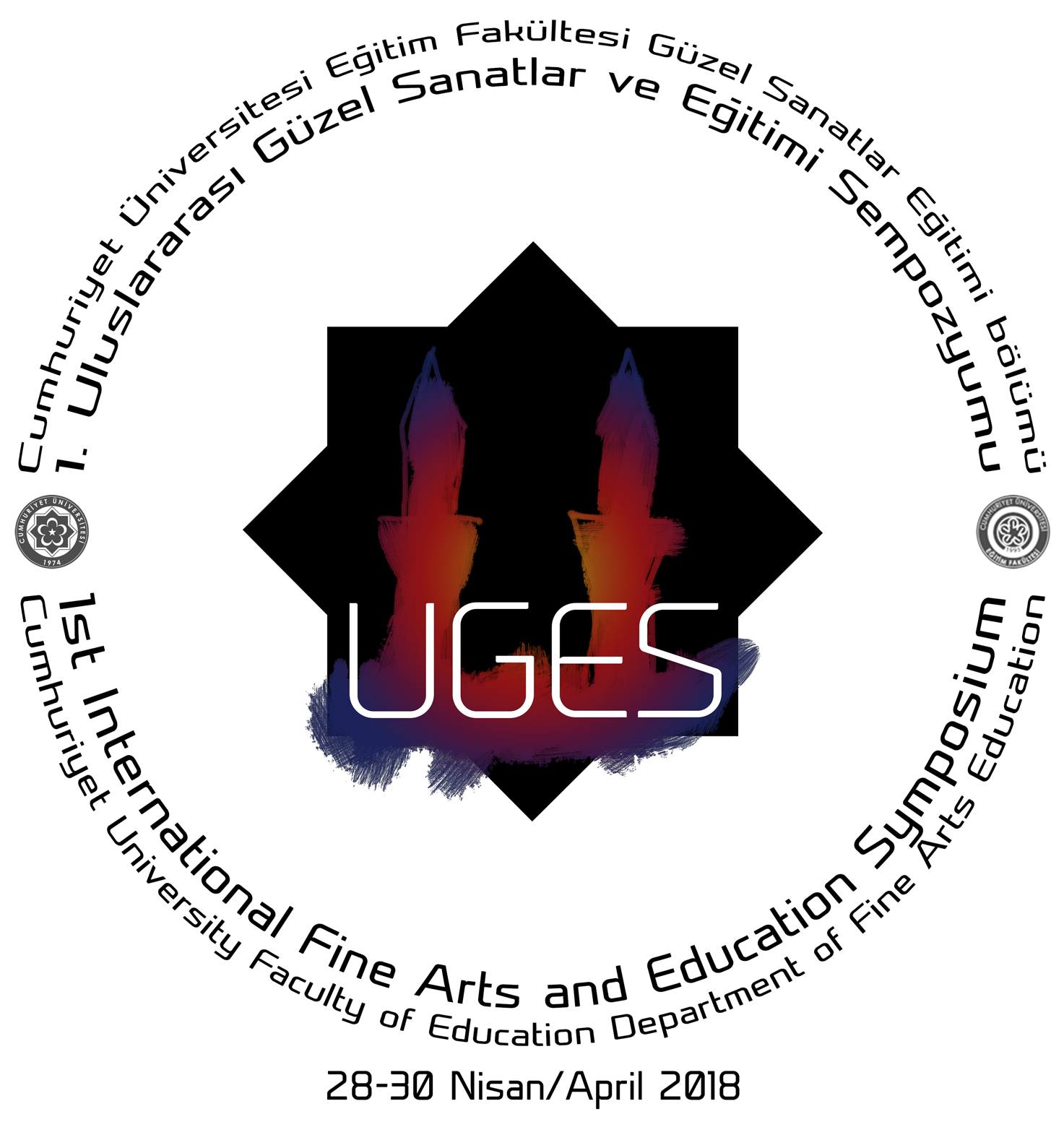              BİLDİRİ ÖZETLERİ KİTABISİVASTÜRKİYEBu kitap, 28-30 Nisan 2018 tarihleri arasında Sivas Cumhuriyet Üniversitesi, Eğitim Fakültesi tarafından gerçekleştirilen I. Uluslararası Güzel Sanatlar ve Eğitimi Sempozyumu kapsamında sunulan bildirilerin özetlerini kapsamaktadır. Özetlerin hukuki ve etik sorumluluğu yazarlarına aittir.EditörDr. Öğr. Gör. Derya KAÇMAZUGES Logo, Afiş ve Program TasarımArş.Gör.Mustafa ELMASSUNUŞ                                                             28 – 30 Nisan 2018 tarihleri arasında gerçekleştirilecek olan  “I. Uluslararası Güzel sanatlar ve Eğitim Sempozyumu” Cumhuriyet Üniversitesi Eğitim Fakültesi Güzel sanatlar Eğitimi Bölümünce düzenlenmiştir. Üniversitemiz bünyesinde bir ilk olan bu Sempozyum sanat eğitiminin gerekliliğine vurgu yapması bakımından önem arz etmektedir. Farklı ülkelerin müzik kültürlerinden örnek eserler, kendi kültürümüze ait seçkin örnekler ve uluslararası sanat müziği eserlerinden oluşan kısa dinletilerle birlikte, yurdumuzun dört bir yanından sanatçıların katıldığı resim ve diğer plastik sanat alanlarına ait eserlerden oluşan sergiler sempozyuma renk katan etkinlikler olarak hafızalarda yer edecektir.Sempozyumda sunulan sözel bildirilerin yar aldığı bu özet kitapçığında müzik eğitimi, resim – iş eğitimi, el sanatları, grafik tasarım ve daha pek çok sanat alanında sunulmuş sözlü bildirilere ait Türkçe ve İngilizce özetler yer almaktadır. Sempozyumun başta üniversitemiz olmak üzere tüm bilim ve sanat dünyasına hayırlı olmasını dilerim.Saygılarımla.PRESENTATIONOn April 28-30, 2018, Cumhuriyet University, Faculty of Education, Department of Fine Arts Education will be organizing the “1st International Fine Arts and Education Symposium”. As a first for our University, the Symposium is notable in terms of its emphasis on the need for arts education.Examples from the music culture of various countries, exquisite specimens of the culture of these lands, and brief but most enjoyable concerts presenting international classical music pieces will leave memorable impressions, along with exhibitions of paintings and other works of plastic arts by artists from all around Turkey.This booklet contains the Turkish- and English-language of the papers to be presented at the symposium, on a number of fields ranging from music education to art education, handicrafts, graphics design, and a number of other fields of arts. I am hopeful that the symposium will be a most fruitful one for the university, as well as the wider world of science and arts.Yours respectfully,                                                                     Sempozyum BaşkanıSymposium Chairman                                                                               Prof. Dr. M. Hilmi BULUT   ONUR KURULUProf. Dr. Alim YILDIZ (C.Ü. Rektörü)Prof. Dr. Ali AKSU (Eğitim Fakültesi Dekan V.)   DANIŞMA KURULUDr. Öğretim Üyesi Ahmet Turan ORHAN (Eğitim Fakültesi Dekan Vekili Yardımcısı)Dr. Öğretim Üyesi Taner ÇİFTÇİ (Eğitim Fakültesi Dekan Vekili Yardımcısı)   Doç. Dr. Erkan YEŞİLTAŞ   Prof. Dr. Aytekin ALBUZ (Gazi Üniversitesi)   Prof. Dr. Dolunay AKGÜL BARIŞ (Abant İzzet Baysal Üniversitesi)Prof. Nur GÖKBULUT (Gazi Üniversitesi)   BİLİM KURULU   Prof. Dr. Adnan TEPECİK (Başkent Üniversitesi GSF Dekanı)Prof. Nur GÖKBULUT (Gazi Üniversitesi) Prof. Dr. Oya LEVENDOĞLU ÖNER (Erciyes Üniversitesi)Prof. Dr. Mustafa Hilmi BULUT (Cumhuriyet Üniversitesi) Prof. Dr. C. Victor FUNG (Güney Florida Üniversitesi, Amerika Birleşik Devletleri) Prof. Dr. Robert Riggs (Mississippi Üniversitesi, Amerika Birleşik Devletleri) Prof. Dr. Augusto TRINDADE (Castello Branco Politeknik Enstitüsü, Portekiz) Doç. Dr. Rauf KERİMOV (Erciyes Üniversitesi)Doç. Dr. Ganire HÜSEYNOVA (Erciyes Üniversitesi)Doç Dr. Barış ERDAL (Cumhuriyet Üniversitesi) Doç. Afak CAFEROVA (Erciyes Üniversitesi) Dr. Öğretim Üyesi Gülmira Ospanova (Cumhuriyet Üniversitesi) Dr. Öğretim Üyesi Türker EROL (Cumhuriyet Üniversitesi)Dr. Öğretim Üyesi Duygu ULUSOY YILMAZ (Cumhuriyet Üniversitesi)Dr. Öğretim Üyesi Kani ÜLGER (Cumhuriyet Üniversitesi)Dr. Öğretim Üyesi Serdar ÇELİKDr. Öğretim Üyesi Yeliz KIDNAP TEPE (Cumhuriyet Üniversitesi). Prof. Dr. Selim GİRAY (Mississippi Üniversitesi, Amerika Birleşik Devletleri)Prof. Dr. Lisa J. LEHMBERG (Massachusetts Üniversitesi, Amerika Birleşik Devletleri)) Prof. Dr. Sharon LIERSE (Charles Darwin Üniversitesi, Avustralya)  Prof. Dr.Dilek GÖKTÜRK CARRY (Amerika Birleşik Devletleri) Prof. Dr. Patrick HERNLY (South Florida Üniversitesi, Amerika Birleşik Devletleri)Chris CARRY (Amerika Birleşik Devletleri)Nicholas PETERSON (Sydney, Australia) Koto Sanatçısı Atsuko SUETOMI (Tokyo, Japonya)    HAKEM KURULU    Prof. Dr. Adnan TEPECİK (Başkent Üniversitesi GSF Dekanı) Prof. Dr. Adnan KOÇ (İstanbul Teknik Üniversitesi)Prof. Dr. Aytekin ALBUZ (Gazi Üniversitesi)Prof. Dr. Dolunay AKGÜL BARIŞ (Abant İzzet Baysal Üniversitesi)Prof. Dr. M. Hakan CEVHER (Ege Üniversitesi Türk Müziği Konservatuvarı Müdürü)Prof. Dr. Oya LEVENDOĞLU ÖNER (Erciyes Üniversitesi) Prof. Dr. Turan SAĞER (Yıldız Teknik Üniversitesi) Prof. Doç. Dr. Serkan ECE (Abant İzzet Baysal Üniversitesi)Prof. Mehmet YILMAZ (Gazi Üniversitesi) Prof. Necla Rüzgâr KAYIRAN (Hacettepe Üniversitesi) Prof. Nur GÖKBULUT (Gazi Üniversitesi) Prof. Tansel TÜRKDOĞAN (Gazi Üniversitesi) Doç. Dr. Arda EDEN (Yıldız Teknik Üniversitesi) Doç. Dr. Gülay KARŞICI (Marmara Üniversitesi)Doç. Dr. Pınar SOMAKÇI İstanbul Üniversitesi) Doç. Dr. Onur ZAHAL (İnönü Üniversitesi) Dr Öğretim Üyesi Gülmira Ospanova (Cumhuriyet Üniversitesi) Dr. Öğretim Üyesi Arda GÖKSU (Tekirdağ Namık Kemal Üniversitesi) Dr. Öğretim Üyesi Kani ÜLGER (Cumhuriyet Üniversitesi) Dr. Öğretim Üyesi Duygu ULUSOY YILMAZ (Cumhuriyet Üniversitesi) Dr. Öğretim Üyesi Türker Erol (Cumhuriyet Üniversitesi)   Dr. Öğretim Üyesi Serdar ÇELİKDÜZENLEME VE YÜRÜTME KURULU Prof. Dr. Mustafa Hilmi BULUT (Sempozyum Başkanı) Doç. Dr. Barış ERDAL  Dr. Öğretim Üyesi Duygu ULUSOY YILMAZ Dr. Öğretim Üyesi Türker EROL Dr. Öğretim Üyesi Kâni ÜLGERDr. Öğretim Üyesi Zekeriya KAPTANDr. Öğretim Üyesi Serdar ÇELİKDr. Öğretim Üyesi Yeliz KINDAP TEPE Öğr. Gör. Dr. Derya KAÇMAZÖğr. Gör. Şükran BULUTÖğr. Gör. Dilek MOĞULBAY Öğr. Gör. Songül MOLLAOĞLU Öğr. Gör. Nida Anıl KAZANÇArş. Gör. Dr. Sevda KARASEYFİOĞLU PAÇALIArş. Gör. Mustafa ELMAS Arş. Gör. Selin ÖZDEMİR              SEKRETERYA            Arş. Gör. Mustafa ELMAS            Arş. Gör. Dr. Sevda KARASEYFİOĞLU PAÇALI            Arş. Gör. Selin ÖZDEMİR             Burhan İLTER (Fakülte Sekreteri)             Belma BOSTANCI (Bölüm Sekreteri)             1 Resim, 1 Müzik lisans son sinif öğrencisi 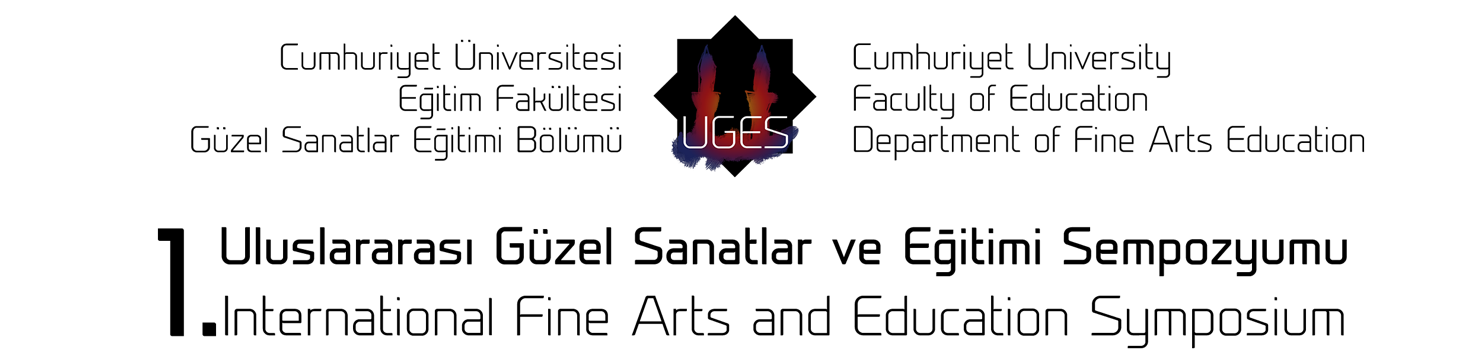 08:30-09:00 Kayıt / Registration (Cumhuriyet Üniversitesi Kültür Merkezi / Kampüs)09:00-10:00 Açılış Töreni / Opening Ceremony (Ana Konferans Salonu/ Main Conference Hall)Saygı Duruşu ve İstiklal MarşıAçılış Konseri : Atsuko Suatomi (Koto Sanatçısı)Açılış Konuşmaları Çay Molası / Tea BreakProf. Dr. Mustafa Hilmi BULUTProf.Dr. Adnan TEPECİKDoç.Dr. Okan Murat ÖZTÜRK10:30-12:30Doç. Dr. Barış ERDALDr. Öğr. Üyesi Türker EROL / Öğretmen Semih AKGÜL13:30-13:45	Arş. Gör. İnci Pürlüsoy, Arş. Gör. Melih Kurnalı, Prof.Dr. Murat KILIÇ Michael Thonet ve Ünlü Sandalyeleri14:00-14:15		Dr. Öğr. Üyesi Hüda Sayın YÜCEL, Dr. Öğr. Üyesi Şuayip YÜCEL Van Abbe Müze’sinde Araştırma ve Eğitim Programları14:15-14:30	Dr.  Öğr. Üyesi Mustafa DİĞLEROkul Öncesi Eğitime Devam Eden Öğrencilerin Yaptıkları Resimler İle Aile Bireyleri Arasındaki İlişkilerin İncelenmesinde Resmin Belirleyici Rolü14:30-14:45	Dr. Öğr. Üyesi Bülent BULDUKMüze Kavramı ve Modern Müze Örnekleri13:30-13:45	Dr. Öğr. Üyesi Gökhan ÖZTÜRKTIMSS ve PISA Raporları Doğrultusunda Müzik Eğitimi Uygulamalarının Değerlendirilmesi14:00-14:15	Öğretmen Aybike Begüm OKURMilli Eğitime Bağlı Ortaokullarda Görev Yapan Müzik Öğretmenlerinin Özel Öğretim Yöntemlerini Kullanabilmeleriyle İlgili Görüşleri14:30-14:45	Dr. Öğr. Üyesi Özlem ÖZTÜRKTürkiye’deki Müzik Eğitiminin Öğretim Programları Bağlamında Değerlendirilmesi13:30-13:45	Dr. Öğr. . Üyesi Barış TOPTAŞ, Arş.Gör. Yasemin KARATAŞ, Öğretmen Ahmet KARATAŞTelevizyon Ses Yarışma Programlarının İzleyici Görüşlerine Göre Değerlendirilmesi14:00-14:15	Öğrenci Hasan KARADAĞ, Doç.Dr. Onur ZAHALGitarda Tablatür Kullanımına İlişkin Tarihsel ve Yapısal Bir Araştırma14:30-14:45	Birgül DİLBİRLİĞİ (Lisans Öğrencisi), Dr. Öğr. Üyesi. Duygu ULUSOY YILMAZPalyatif Bakım Hastalarında Müzik Terapinin Ağrı ve Anksiyete Üzerine Etkisi15:00-15:15	Öğr. Gör. Recep YEŞİLYURT, Dr. Öğr. Üyesi Sinan HAŞHAŞKonya Tavrı Tezene Kalıplarının Konya Yöresi Halk Ezgileri Üzerindeki Uygulanma Durumunun Değerlendirilmesi15:15-15:30	Y.L. Öğrencisi Aziz DESTEGÜLUd’da Tel ve Mızrap Gelişimi Üzerine Bir Araştırma15:30-15:45	Dr. Öğr. Üyesi Barış TOPTAŞ, Arş. Gör. Emirhan GÜLERTRT Repertuvarında Kayıt Altına Alınmayan Popüler Adıyaman Türküleri16:00-16:15	Dr. Öğr. Üyesi Sinan HAŞHAŞ, Öğr. Gör. Recep YEŞİLYURTGeçmişten Günümüze Aşık Kahvelerinin Durumu Üzerine Bir İnceleme:Erzurum İl Örneklemi15:00-15:15	Arş. Gör. Melih Kurnalı, Arş. Gör. İnci Pürlüsoy, Prof. Dr. Murat KILIÇGeleneksel Türk Konutu Niteliklerinin Günümüz Konutlarına Aktarılması15:30-15:45	Dr. Öğr. Üyesi Funda NALDANKemah'ta Sağıroğulları Mezarlığında Bulunan Mimari Süslemeli Sanduka Mezarlar15:00-15:15	Dr.  Öğr. Üyesi Gülşah ÖZDEMİRWitkin ve Ceset Parçaları İle Gelen Şiirsellik15:30-15:45	Öğr.Gör. Songül MOLLAOĞLUAfişle İlgili Lisansüstü Tezlerin Bazı Tanımlayıcı Özelliklerinin İncelenmesi16:00-16:15	Y. L. Öğrencisi Sevde Elif HALAÇOĞLUYeni Medya ve Gazetecilik Sektörüne Etkisi: Türkiye Örneği16:30-16:45	Arş. Gör. İnci Pürlüsoy, Arş. Gör. Melih Kurnalı, Prof. Dr. Murat KILIÇMekan Boyutunda: Dekonstrüktvizim ve Zaha Hadid Tasarımları17:00-17:15	Dr.  Öğr. Üyesi Gülşah ÖZDEMİRSanatta Retrofütüristik Manzaralar17:30-17:45	Dr.  Öğr. Üyesi Mustafa DİĞLERÇağdaş Türk Resminde Kadın Temasını İşleyen Birkaç Ressam16:30-16:45	Öğretmen Tuba ÖZHANLise Öğrencilerinin Müzik Türü Tercihine İlişkin Bir Araştırma17:00-17:15	Arş. Gör. Selin OYAN, Öğr. Gör. Zafer KILINÇERMüzikal Formasyon Dersine Katkı Sağlayacağı Düşünülen Eğitim Teknikleri16:30-16:45	Öğr. Gör. Mehmet Emin ŞENSeymenlik Kültürü ve Günümüz Pratikleri17:00-17:15	Dr. Öğr. Üyesi Türker EROL, Öğretmen Semih AKGÜLErken Cumhuriyet dönemi müzik politikalarında Ahmet Adnan Saygun’un Halkevleri radyo programları ile ilgil görüşlerinin incelenmesi.17:30-17:45	Arş. Gör. Selin Özdemir, Doç. Dr. Mehmet EFEEndüstri 4.0 ve Müzik09:15-09:30	Doç.Dr. M. Serkan UMUZDAŞ, Öğretmen A. Hakan BAŞGüzel Sanatlar Liseleri Öğrencilerinin Piyano Derslerinde Karşılaştıkları Sorunlar veÇözüm Önerileri09:45-10:00	Y.L Öğrencisi Yasin YILDIZ,  Dr.  Öğr. Üyesi Duygu ULUSOY YILMAZMüzik Öğretmenliğinde Okuyan Öğrencilerin Yaratıcı Düşünme Düzeyleri İle Sosyo-Kültürel ÖzellikleriArasındaki İlişki09:15-09:30	Dr. Öğr. . Üyesi Serpil YAYMAN ATASEVENYeniler Grubu ve Sanat Anlayışının Mümtaz Yener Örneğinde İncelenmesi09:45-10:00	Dr. Öğr. Üyesi Serpil YAYMAN ATASEVENPaul Rego’nun Toplumsal Gerçekçi Resimlerinde Figür10:00-10:15	Öğr. Gör. Anıl Nida KAZANÇ, Dr. Öğr. Üyesi Bora ÖZENAbdülmecit Efendi’nin “Haremde Beethoven” Eseri Üzerine Bir İnceleme10:15-10:30	Dr.  Öğr. Üyesi Barış YILMAZ, Arş.Gör. Dr. Sevda KARASEYFİOĞLU PAÇALISanatçının Nesne İle Özdeşleşmesi-Vecd Hâli09:15-09:30	Dr. Öğr. Üyesi Muteber BURUNSUZÇocuğun Çizgisel Gelişim Basamaklarından “ Şema Öncesi Dönem ve Şematik Dönemin” Karşılaştırılması09:30-09:45	Dr. Öğr. Üyesi Rasim SOYLUTemel Sanat Eğitimi Derslerinde Renk Çemberi Çalışması CMYK Renkleri ile Yapılabilir mi?09:45-10:00	Dr. Öğr. Üyesi Selma TAŞKESEN- Serap UZUNER YURTOrtaokul Öğrencilerinin Çizgisel Gelişimleri ve Yaratıcı Yazma Becerileri Üzerine Bir Araştırma10.15-10.30	Dr. Öğr. Üyesi Rasim SOYLUMeb Eğitim Kurumlarında ki Görsel Sanatlar Dersi ile Resim-İş Öğretmeni Yetiştiren Bölümlerde UygulananDers Programlarının Uyumu10:45-11:00	Dr. Öğr. Üyesi Bora ÖZENBir Grafik Tasarımcı, Milton Glaser11:00-11:15	Dr.  Öğr. . Üyesi Demet KARAPINARKorku Filmleri Jeneriklerinin Karakteristik Özellikleri11:15-11:30	Dr. Öğr. Üyesi Özlem H. MUTAF BÜYÜKARMANKullanıcı-Tüketici Özne’nin Tasarımında Grafik İletişimin Etkileri11:45-12:00	Y. L. Öğrencisi Sevde Elif HALAÇOĞLUReklamcılığın Yeni Mecralarından Instagram’ın Görsel İletişim Tasarımı Açısından İncelenmesi10:45-11:00	Doç. Dr. Ilgım KILIÇ TAPU, Canan YILDIZGörme Engelliler Okullarındaki Müzik Eğitiminin İncelenmesi11:15-11:30	Prof.Dr. A. Metin KARKIN , Öğt.Gör. Dilek MOĞULBAYÇağdaş Türk Müziği Bestecilerinin ‘’Ses Ve Piyano”İçin Yazılmış Eserlerinin Ses  Eğitimindeki Kullanılabilirliği,Schubert Lied’leri İle Karşılaştırmalı Analizleri10:45-11:00	Öğretmen Mustafa DAĞDEVİRENGüzel Sanatlar Liseleri Türk Halk Müziği Bölümü Türk Halk Müziği Teori ve Uygulamaları Dersi ProgramınınİncelenmesiUmut YAYMAKAli Ufki ve Türk Musikisi13:30-13:45	Doç.Dr. M. Serkan UMUZDAŞ, Öğretmen A. Hakan BAŞ Tokat Yöresine Ait Oyun Havalarına Yönelik Bir İnceleme14:00-14:15	Öğr. Gör. Orçun AKGÜN, Dr. Öğt. Üyesi Derya KARABURUN DOĞAN, Öğr. Gör. Zafer KILINÇERMalatyalı Fahri Kayahan’ın Eserlerinin Makamsal Analizi13:30-13:45	Arş.Gör. Dr. Sevda KARASEYFİOĞLU PAÇALIResimle Bütünleşen Bir Hayat: Leyla Gamsız14:00-14:15	Arş.Gör. Merve DUYDUNew York Okulunda Bir Heykeltıraş “David Smith”14:30-14:45	Arş.Gör. Sibel ARMAĞAN BENEKHenry Moore’un “Uzanan Figürleri Üzerine Bir İnceleme”13:30-13:45	Dr. Öğr. Üyesi H.Serdar MUTLU, Dr. Öğr. Üyesi Sevtap KANAT Tıpta Seramikle Üç Boyutlu Düşlemeler14:00-14:15	Öğr. Gör. Zahide ŞAHİNGemerek (Sivas) Yöresinde Yaşayan Boşnaklar’da Halk Kültürü ve El Sanatları15:00-15:15	Dr. Öğr. Üyesi Özlem GÖK, Arş. Gör. Ezgi UZUNTürk Baskı Resim Sanatında Kadının Temsili15:15-15:30	Dr.  Öğr. Üyesi Gülşah ÖZDEMİR, Caner KEMAHLIOĞLU Sanatta Sahtekârlık15:30-15:45	Dr.  Öğr. Üyesi Özlem GÖK,  Y.L. Öğrencisi Zeynep Tuba ÇAKIR Sanat Pazarı ve Abramovic16:00-16:15	Öğr. Gör. Yavuz AYHAN, Arş. Gör. Mustafa ELMASŞiddetten Doğan Sanat (Anselm Kiefer’in Margarate Resmi Üzerine)16:30-16:45	Dr. Öğr. Gör. Christopher CARRYÖğr. Gör. Bedriye GÖZGÖRAnadolu Medeniyetleri Müzesindeki Hitit ve Asur Ticaret Kolonileri DönemiPişmiş Toprak Mataraları09:15-09:30	Öğr. Gör. Dr. F.Mehmet AVCU, Arş. Gör. Mehmet KURTULUŞDIY (Do It Yourself-Kendin Yap) Kültürü ile 3D Yazıcının Müzik Alanında Kullanımı09:45-10:00	Doç. Dr. Mustafa KARAKAPLAN, Arş. Gör. Mehmet KURTULUŞ, Öğr. Gör. Dr. F.Mehmet AVCUOpen Sound Control ve OpenCV2 ile Etkişimli Bir Ses Entalasyonu Denemesi10:15-10:30	Öğr. Gör. Fatma ŞEKEROrta Tunç Çağı’ndan Hellenistik Dönem’e Anadolu’da Müzik Aletleri10:45-11:00	Prof. Dr. M. Hilmi BULUTUd11:00-11:15	Dr.  Öğr. Üyesi Türker EROL, Arş. Gör. Selin ÖZDEMİR Çello - Keman11:15-11:30	Doç. Dr. Barış ERDALPiyano13.00Prof. Dr. M. Hilmi BULUTDoç. Dr. Rauf KERİMOVMüzik Toplumda Bir Politik Sosyalleşme AracıdırDoç.Dr. Ganire HÜSEYNOVAAzeri Bestecilerin Arp Eserleri Üzerine Bir İnceleme 	Doç. Dr. Barış ERDAL	                                                                                                                    Doç. Afak CAFEROVA 	Dr. Öğr. Üyesi Kani ÜLGER	Dr. Öğr. Üyesi Türker EROL 	Dr.  Öğr. Üyesi Duygu ULUSOY YILMAZ	                                                                                                                                                                                                      1ÇOCUK ŞARKILARINDA KÜLTÜREL DEĞERLERProf. Dr. Mustafa Hilmi BULUTmhilmibulut@gmail.comCumhuriyet ÜniversitesiBu çalışmada Türk toplumunun kültürel değerlerini ve genel olarak çocukların değer verdiği konuları anlatan çocuk şarkıları üzerine bir takım incelemelrde bulunulmuştur. Çalışmanın amacı tüm dünya çocuklarının ortak değerleri olarak nitelendirilebilecek olan doğa, yurt, insan ve hayvan sevgisi gibi konuların çocuk şarkılarındaki kullanım şekillerini irdelemek ve farklı ülkelerin kültürel değerlerindeki benzeşimlerden yola çıkarak uluslararası barışın korunmasına katkıda bulunmaktır. Neredeyse bütün dünyanın tanıdığı Nasreddin Hoca’nın benzeri insanlar dünyanın başka ülkelerinde de mevcuttur. Örneğin Çin’de Molla Zeydin adıyla yaşamış olan kişinin düşündüren ve güldüren fıkraları Hoca’nın fıkralarıyla benzerlik göstermektedir.. Bu benzerlikten yola çıkarak ilk olarak çalışmanın örneklemine Nasreddin Hoca fıkralarını konu alan iki çocuk şarkısı alınmıştır. Eserler seçilirken aynı şarkıların ingilizce olarak bestelenmiş olmalarına özellikle dikkat edilmiştir. Bu şarkılar, “Bindiği Dal” (the Branch He is on), “Hırsız” (Thief) adlı iki şarkıdır. İkinci olarak tüm dünya ülkelerinin ortak değerleri arasında yer alan yurt sevgisine yönelik bestelenmiş olan “Yurt marşı” (March of the Country) adlı şarkı seçilmiş ve bu şarkının da ingilizcesi örnekleme konulmuştur. Son olarak yine tüm dünya çocuklarının ortak değeri olarak nitelendirilebilecek olan doğa ve hayvan sevgisi konulu şarkılardan “Hayvanlar Okulu I” (Animal School I), Hayvanlar Okulu II (Animal School II) ve ayvanlar Okulu III” (Animal School III) adlı şarkılara yer verilmiştir. Örneklemde yer alan bütün eserler müzikal ve sözel olarak içerik analizi yöntemiyle irdelenmiş ve değerlendirilmiştir. Araştırma sonucunda müziğin çocuklar arası iletişimdeki gücü, turizm tanıtımı açısından önemi, çocuk animasyon kulüplerindeki kullanım örnekleri göz önünde bulundurularak örneklemde yer alan şarkıların dünya barışına sağlayacağı katkılar ortaya çıkarılmıştır.Anahtar Kelimeler: Dünya Barışı, Kültürel Değerler, Animasyon, Çocuk, Çocuk Şarkıları. CULTURAL VALUES IN THE CHILDREN SONGSThe study focuses on children’s songs on the theme of the cultural values of Turkish society and the issues children deem important in general. The study aims to analyze the forms of reference prevalent in the songs, to the concepts of love for the nature, the homeland, people, and animals, which are considered common themes for all children of the world; and to contribute to international peace on the basis of the similarities among the cultural values of different countries. Analogues of Nasreddin Hodja, a character with almost global fame, can be found in other cultures as well. For instance, the fun and thoughtful anecdotes attributed to a character named Molla Zeydin, who lived in China, resemble those of the Hodja. Based on this resemblance, two children’s songs about Nasreddin Hodja jokes were included in the study sample. The selection process made sure that the songs have also English language versions as well. The two songs thus chosen are “Bindiği dal” (the Branch he is on) and “Hırsız” (Thief). Then, “Yurt marşı” (Anthem of the homeland), a piece about the love for the homeland, as a shared value of all countries worldwide, was also included, along with its English language version. Finally, songs on yet another common theme for all children of the world, the love for nature and the animals were added to the sample set. These are “Hayvanlar Okulu I” (Animal School I), “Hayvanlar Okulu II” (Animal School II), and “Hayvanlar Okulu III” (Animal School III). All the pieces included in the sample were then subjected to content analysis from a musical and textual perspective. Taking into account the power of music of the communications between children, its importance in the context of tourism and promotion, and the use cases in child animation clubs, the study reached to the conclusion that songs included in the sample in particular would make noteworthy contributions to world peace.Keywords: World Peace, Cultural Values, Animation, Child, Children’s Songs.                                                                                                                                                                                                     2EĞİTİM FAKÜLTESİ MÜZİK EĞİTİMİ ANA BİLİM DALLARINDAKİ ÖĞRENCİLERİN KEMAN ÇALMADA EZBERİ KULLANMA DURUMLARI (SİVAS ÖRNEĞİ)                                                                              Prof. Dr. Mustafa Hilmi BULUTmhilmibulut@gmail.comCumhuriyet ÜniversitesiBu çalışmada Eğitim Fakültelerinin Müzik Eğitimi Ana Bilim dallarındaki keman öğrencilerinin ezberi kullanma durumları araştırılmıştır. Çalışmanın amacı keman öğrencilerinin ezber yapma durumlarını belirlemek, ezberlemede en fazla hangi ezber yöntemini kullandıklarını saptamak ve ezbere çalmada karşılaştıkları güçlükleri ortaya çıkararak çözüm önerileri getirmektir. Bunu belirleyebilmek için örnekleme alınan Sivas Cumhuriyet Üniversitesi Eğitim Fakültesi Müzik Eğitimi Ana Bilim Dalında öğrenim görmekte olan 12 öğrenciyle ve bu öğrencilerin keman öğretmenleriyle görüşmeler yapılmıştır. Görüşme yöntemiyle yürütülen bu çalışmada öğretmenlerden ve öğrencilerden ezber kullanma durumları ile ezber yaparken hangi yöntemi kullandıkları konusunda görüşler alınmıştır. Elde edilen veriler sayısal verilere dönüştürülerek frekans ve yüzdeleri ile tablolar halinde sunulmuştur.Bulguların değerlendirilmesi sonucunda ise, kaman çalmada ezber yapmanın önemi ve ezberde kullanılacak yöntemler hakkında ayrıntılı bilgiler verilerek önerilerde bulunulmuştur. Bu çalışma çalgı öğreniminde ezber yapmanın gerekliliğine vurgu yapması bakımından önemlidir.Anahtar Kelimeler: Keman, Ezber, Ezberleme Yöntemleri.THE USE OF MEMORIZATION FOR PLAYING VIOLIN AMONG THE STUDENTS ENROLLED IN THE MUSIC EDUCATION DEPARTMENTS OF FACULTIES OF EDUCATION (THE CASE OF SİVAS)The study investigated the use of memorization among the violin students enrolled in the Music Education Departments of Faculties of Education. The aims of the study are to determine the utilization of memorization among the violin students, to identify the most popular memorization techniques, to understand the problems they have in playing from the memory, and to propose potential solutions. To do so, 12 students enrolled in the Music Education Department of Sivas Cumhuriyet University, Faculty of Education, and the violin instructors of the students were included in the sample and were interviewed. The study used the interview method, and asked the students and their instructors to describe their views on using memorization for playing the instruments, and the methods employed for this purpose. The data gathered thus were then converted to quantitative figures, and were presented in tables along with the applicable frequencies and percentages. The analysis of the data led to detailed insights into the importance of memorization in playing violin, as well as the detailed methods of memorization, culminating in certain recommendations. The study is also crucial in terms of the emphasis it places on the need for memorization in teaching about instruments.Keywords: Violin, Memorization, Memorization Methods3MASTERING RHYTHM READINGNick PETERSONSydney, AUSTRALIAAt the 2016 Annual International Symposium on Scientific Research on Fine Arts, the session ‘Mastering Rhythm Reading’ asserted that all music students (including the very youngest musicians) could gain the ability to read the most complicated rhythms instantly, accurately, fluently and confidently at sight! Attendees were invited to consider why it is, that the vast majority of learners taught to read language notation do so successfully, while in complete contrast, the preponderance of students taught to read music struggle with notation, become frustrated, and opt out of music altogether. If the musicians who drop out of music do not experience problems when reading their language, then a disparity in teacher training must account for the discrepancy. Able to speak their language fluently, prospective early childhood teachers focus on pedagogy when they are at university. There they study psycholinguistics, learn all about the processes involved in reading, and become endowed with the prerequisite knowledge, skills and strategies to impart the ability to read. So equipped, the bulk of their students succeed. However, there is no equivalent course encompassing reading processes for trainee music educators. Since their own music teachers are pedagogically ill-equipped, music students at university still focus on developing artistic skills rather than the ability to impart. The processes involved in reading anything are essentially the same. It is rational therefore to assume that pedagogy contributing to successful language reading could have equal application to music reading. Thus attending teachers were introduced to basic psycholinguistics and guided through: ‘Rhythm Reading and Dictation’ a resource which has psycholinguistics at its heart. Not only did the rhythm reading skills of participants become polished during the course of the presentation, but video footage of students verified that by reading through the graded program for just a minute or two each day, the ability to read complicated rhythms perfectly at sight was indeed a possibility, even for very young musicians. Equipped with such a valuable facility, music students can become musically empowered. They are able to learn pieces accurately from the very first attempt, they can learn pieces faster, and with the time saved can learn more pieces; setting them on a path towards greater musical literacy. By turning frustration into fulfilment, music’s high dropout rate has every chance of being reversed. 4DAVUL DERİLERİNDEKİ YAPISAL FARKLILIKLARIN TINI ÜZERİNDEKİ ETKİLERİNİN iNCELENMESiProf. Dr. Turan SAĞERtsager@yildiz.edu.trDoç. Dr. Arda EDENardaeden@yildiz.edu.trArş. Gör. Halil İMİK                                                                    himik@yildiz.edu.tr                                                                 Yıldız Teknik ÜniversitesiDavul seti, bir diğer adıyla “bateri”, bas davul (kick), trampet (snare), çeşitli boyutlarda davullar (alto ve floor tom) ve zillerden oluşan bir vurmalı çalgıdır. Silindirik biçimde tasarlanmış bu davulların alt ve üst kısımlarında bulunan kasnaklara deriler gerilmekte,  böylelikle çalgı, bu derilerin meydana getirdiği titreşimler aracılığı ile ses üretmektedir. Modern davul için üretilen deriler, myler adı verilen sentetik bir malzemeden, “mil” cinsinden ölçülen (1 mil = 0,0254 mm) farklı kalınlıklarda ve çeşitli teknik özelliklerde üretilmektedir. Üretim aşamasındaki bu yapısal farklılıklar ise her derinin kendisine özgü tınısal karakterini belirlemektedir. Bu çalışmanın amacı, farklı yapılarda üretilmiş davul derilerinin çalgının tınısal yapısını ne şekilde etkilediğini ortaya koymaktır. Bu amaca yönelik olarak, çeşitli özelliklerde üretilmiş davul derileri gerilmiş davullardan ses örnekleri alınmış ve alınan örnekler STFT (Short-term Fouirier Transform – Kısa Süreki Fourier Dönüşümü) yöntemi ile MATLAB ortamında analiz edilmiştir. Davulun kendisi tınıyı etkileyecek bir parametre olduğundan, örneklerin alınması sırasında kullanılan davul sabit tutulmuş ve yalnızca deriler değiştirilmiştir. Analiz sonucu elde edilen veriler yorumlanmış ve çalışmanın son bölümünde sunulmuştur.Anahtar kelimeler: Davul, Deri, Tını, Analiz.5TASARIM KÜLTÜRÜ VE KENT ESTETIĞIProf.Dr.Adnan Tepecikmeyseles@gmail.comBaşkent ÜniversitesiAvcı ve toplayıcı yaşam biçiminden, toplu hayata geçen insanlığın tarihi, 200 bin yıl öncesine kadar gitmektedir. Eğitim davranışları her canlıda kuşaktan kuşağa geçerken, insanda eğitim, düzenli olarak aile, çevre ve okulda devreye irmiştir. Tarihi süreç içinde Tasarım kavramını rahat ve konforlu bir hayat tarzı için kullanmak da bu eğitim davranışları arasında yer almıştır. Ancak sistematik olan davranış ise, mucize bir buluş olarak değerlendirilebilecek sanat kavramı ve düşüncesi olmuştur. Çünkü sadece insana mahsus bir eylemdir, içerisinde estetik haz ve duyarlılık dediğimiz üstün bir düşünceyle donatılmıştır. Bunlara dayalı olarak toplu yaşam biçimine geçen insanlık, kent kültürü oluşturarak, bu düzenin içinde, konut, çevre, üretim ve iletişim gibi kavramları geliştirmiş ve bunlar insanların birbirlerini anlamaları için temel değerle olmaya başlamıştır. Milattan önce7000 yıllarından itibaren ise, kent tasarımı yanında, kent estetiği ve sanatı önemli kavramlar olmaya başlamıştır. 21.yüzyılda endüstri ve insan ilişkileri yukarıda bahsedilen sistemleri estetik ve sanatla besleyerek, üst düzeye taşımıştır, ancak bu aynı zamanda, Kültür Emperyalizmini birlikte getirmiş ve gelişmiş ülkelerin az gelişmiş ülkeleri, kitle iletişim araçları, estetik, tasarım kültürü yoluyla, mal ve hizmet ürünlerini ihraç ederek etkilemesi, kendine benzetmesi sorununu doğurmuştur. Dolayısıyla, kent tasarım kültürü kapsamında, Doğadaki tüm canlılarla paylaşılan bu dünyada, çevre bilinci, sanat bilimi, sanat ve uygarlık tarihi, sanat eğitimi, arkeoloji, kent kültürü ve kent dokusu gibi konular insanlığı daha fazla düşünmeye sevk etmeye başlamış ve eğitim öğretim ortamlarında daha fazla yer almaya başlamıştır.6GÜNÜMÜZ GENÇLERİNİN YAZILI VE GÖRSEL İFADE DURUMLARI VE GELECEK HAYALLERİProf. Nur GÖKBULUTGazi ÜniversitesiBu çalışmada, sanat eğitimi alan öğrencilerin kendilerini yazılı veya görsel olarak ifade etme düzeylerinin araştırılması amaçlanmıştır. Gazi Üniversitesi Gazi Eğitim Fakültesi Güzel Sanatlar Eğitimi Bölümü Resim- İş Eğitimi Anabilim Dalı Resim Ana Sanat Atölye Dersi ve Deneysel Atölye Resim Dersi alan öğrencilerinin 2017-2018 Eğitim Öğretim Yılı Bahar Dönemi Vize ve Final sınavlarında kendilerine yöneltilen yazılı sorulara verdikleri yazılı cevaplar değerlendirilmiştir. Öğrencilerin bilgi aktarma, yorumlama ve görsel dil ile yazı dili arasındaki benzerlik ve ayırımları ortaya koymadaki yaklaşımları gelecekleri ile ilgili hayal kurma ve bunu ifade etmedeki ilgi ve birikim düzeyleri incelenmiştir. Sonuç olarak öğrencilerin düşünme ve düşündüklerini aktarma konusunda yeterli olmadıkları, kendi geleceklerine ilişkin hayal kuruma konusunda da isteksiz oldukları ve dar bir açıdan baktıkları gözlemlenmiştir.Anahtar sözcükler: Görsel anlatım; yazılı anlatım; Anasanat Atölye; Deneysel Atölye7TÜRKİYE’DE MÜZİK EĞİTİMİNİN AVRUPA-MERKEZCİ VE HİYERARŞİK KONUMLANDIRILIŞI: ELEŞTİREL MÜZİKOLOJİ KAPSAMINDA BİR DEĞERLENDİRMEDoç. Dr. Okan Murat ÖztürkBaşkent ÜniversitesiTürkiye’de müzik eğitimi alanı, kültürel olarak, Garp medeniyetinin üstünlüğü ve yegâneliği fikrine göre konumlandırılmıştır. Bu fikri mutlak bir doğruymuş gibi halka aşılayanlar, II. Meşrutiyet ve Erken Cumhuriyet dönemlerinde iktidarı elinde tutan Garpçı-Türkçü Jön Türkler olmuştur. II. Meşrutiyet’in Darülmuallimin ve Darülmuallimat’larından başlanarak tüm müzik okullarının yapılandırılması, Garp müziğini temel alan siyasi yönelime göre gerçekleştirilmiştir. Böylece, Garp müziği, Avrupa-merkezci bu politik yönelim tarafından, Türkiye’de müzik öğretmeni ve sanatçı yetiştiren tüm okullar için, değişmez bir temel haline getirilmekle kalmamış, aynı zamanda siyaseten imal edilen çağdaşlaşma söyleminin de başat göstergelerinden biri olarak gösterilmiştir. Garp müziğinin, insanlığın ulaşabileceği en üstün seviyeyi temsil ettiği ve yegâne evrensel müzik olduğu fikri, Türkiye müzik eğitimi alanına, tüm hiyerarşik ve tartışılmaz vasıflarıyla birlikte nakşedilmiştir. Bu bildiride belirtilen süreç, fikir ve uygulamalar, artık tüm dünya kültürleri açısından, kültürel emperyalizm ve hatta kültürel soykırım boyutlarıyla açık bir tehdit durumuna dönüşen günümüz Küreselleşme olgusunun dayattığı Yeni Ortaçağ kültürü açısından, kapsamlı bir eleştiriye tabi tutulmaktadır. Burada, bahsi geçen fikir ve sürecin, Türk müzik eğitimi alanında yol açtığı tekdüzelik, değişmezlik ve sığlık gibi ana sorunlar üzerinde durulmaktadır. Eleştirel müzikolojinin günümüzde kazandığı çok-boyutlu imkânlar çerçevesinde yürütülen bu sorgulamanın ulaştığı temel sonuç, Türkiye’nin, müzik eğitimi açısından, Avrupa-merkezci bir kültürel konumlanış mecburiyeti içinde olmadığıdır. Bu bağlamda, çeşitlilikleri bağdaştırabilme özelliğine sahip kendi özgül tarihsel ve kültürel koşullarından hareketle, Türkiye’nin, müzik eğitimi alanında, yeni modeller geliştirme konusundaki imkânlarının neler olduğu üzerinde yeniden düşünülmesi gerekmektedir.Anahtar Kelimeler: Müzik Eğitimi, Türkiye, Avrupa-Merkezcilik, Küreselleşme, Yeni Orta Çağ, Eleştirel Müzikoloji.Eurocentric and Hierarchical Positioning of Music Education in Turkey: An Evaluation within the Framework of Critical MusicologyThe field of music education in Turkey is, politically, positioned with respect to the idea of superiority and uniqueness of the Western civilization. They who spreading this idea to people as if an absolute truth were the Westernist and Turkist Young Turks who held power during the Second Constitutional and the Early Republican eras. Beginning from the College of Teachers of the Second Constitutional period, the construction of all music schools has been made according to the political orientation based on Western music. Thus, Western music, by this Eurocentric political orientation, has not only been turned into a fixed basis for all schools training musicians or music teachers, but has also been made a fundamental indicator for the politically manufactured ‘modernization’ rhetoric in Turkey. The idea that Western music represents the highest level that humanity can attain and is the only universal music has been embroidered in the field of music education with all its hierarchical and indisputable qualities. The process, idea and practices outlined in this paper are subject to a comprehensive critique in terms of New Middle Age culture imposed by the present Globalization phenomenon, which now becomes a clear threat to all world cultures, with its dimensions reaching cultural imperialism and even cultural genocide. Here, it is focused on some key issues such as uniformity, invariability, and shallowness which caused by the mentioned idea and process in Turkey’s music education. The basic conclusion of this inquiry which is based on the present multidimensional opportunities of critical musicology is that Turkey is not under the obligation of a Eurocentric cultural positioning in terms of music education. Contrarily, by moving from the unique historical and cultural conditions have the ability to reconcile the diversity, it is necessary to rethink on the opportunities of Turkey for developing new models in music education.Keywords: Music Education, Turkey, Eurocentrism, Globalization, New Middle Age, Critical Musicology.8YÖRESEL MÜZİK KÜLTÜRLERİNİN BİRBİRLERİ İLE ETKİLEŞİMİNDE MEDYA ARAÇLARININ ROLÜ: ERZURUM ÖRNEĞİDoç. Dr. Ünal İMİKunal.imik@inonu.edu.trArş. Gör. Uğur GÖKTAŞİnönü ÜniversitesiTürk halk müziğimiz, kendine has özellikleri ve yöreden yöreye değişen karakteri ile oldukça zengin bir yapıdadır. Bu zenginliğin temelinde yatan asıl unsurların başında ise, yörelere has orijinallik sergileyen ritmik, melodik vb. özellikler gelmektedir. Yüzyıllardan beri süregelen bu geleneksel yapı, medya araçlarının gelişmesiyle günümüzde tehdit altına girmiştir. Özellikle 1980’li yıllar sonrası hızla ilerleme kaydeden medya sektörü, günümüzde en ücra köylerimize kadar ulaşmış ve oradaki insanlarımızın müzik dinleme, beğenme ve üretme alışkanlıklarına da etki etmeye başlamıştır. Araştırmada betimsel bir yöntem kullanılmıştır. Araştırma verilerinin elde edilmesinde yazılı ve dijital kaynak taraması, TRT repertuvarı verileri, kişisel görüşmeler ve uzman görüşlerine yer verilmiştir. Ayrıca bölge halkına konuya yönelik 20 sorudan oluşan yarı yapılandırılmış bir anket uygulanmıştır. Ankete 200 örneklem dâhil edilmiş ve bu örneklemler random (rastgele) yöntemi ile belirlenmiştir. Araştırma sonuçlarından birkaçı sıralanacak olursa; medya araçlarının bölgede yaygın bir biçimde kullanıldığı, bu durumun özellikle genç yaştaki bireylerden başlamak üzere bölgede yaşayan halkın müzik dinleme alışkanlığı, beğenisi ve üretim sürecinde etkili olduğu, bölgenin geçmişten gelen müzik kültürü alışkanlıklarının medya araçlarının sağladığı imkânlar sebebiyle yeterince sürdürülemediği, yöredeki müzik üreticilerince son zamanlarda üretilen eserlerde bölgeye ait olmayan ritmik ve karakteristik unsurların yer almaya başladığı, aynı zamanda bölgeye has âşıklık geleneğinin de bu durumdan olumsuz yönde etkilendiği ilk aklımıza gelenlerden birkaçı olacaktır.Anahtar Kelimeler: Müzik, Kültür, Türk Halk Müziği, Medya, Etkileşim.THE ROLE OF MEDIA IN THE INTERACTION OF LOCAL MUSIC CULTURES: THE CASE OF ERZURUMTurkish folk music is very rich with its unique characteristics and changing character from the region to the region. The main elements underlying this richness are the rhythmic, melodic and so on. features are coming. This traditional structure, which has been perpetuated for centuries, has been threatened today by the development of media tools. Especially after 1980's, the media sector has reached to our most remote villages and has started to influence the habits of our people to listen to music, to like and to produce music. A descriptive method was used in the study. In obtaining research data, written and digital resource survey, TRT repertory data, personal interviews and expert opinions were included. In addition, a semi-structured survey of 20 questions was carried out for the people of the region. 200 samples were included in the questionnaire and these samples were determined by random method. If a few of the research results are listed; the media is widely used in the region, this situation, especially young age individuals living in the region to start with the habit of listening to music, appreciation and the production process is effective, the region's past music habits, media tools in the past due to the facilities provided enough not enough, recently produced by music producers in the region, the region's, at the same time, it will be a few of the first things we can think of in which the tradition of the region's inferiority is affected negatively.Key Words: Music, Culture, Turkish Folk Music, Media, Interaction.9TÜRKÜLERİMİZDEKİ METRONOM HIZI DEĞİŞKENİNİN DİNLEYİCİDE MEYDANA GETİREBİLECEĞİ ALGISAL FARKLILIKLARDoç. Dr. Ünal İMİKunal.imik@inonu.edu.trArş. Gör. Uğur GÖKTAŞİnönü ÜniversitesiDuygu ve düşüncelerimizin anlamlı seslerle yeni bir ifade biçimine dönüştüğü müzik eserlerimiz, bünyesinde barındırdığı farklı özellikleri ile dinleyici beğenisini kazanmaktadır. Bir müzik eserini meydana getiren birçok unsur (melodi, tartım, söz vb.) bu konuda etkili olmakla beraber, tercih edilen metronom hızı, dinleyiciye iletilmek istenen duygusal mesajın aktarımında oldukça önemli bir rol oynayabilmektedir. Araştırmada karma bir desen kullanılmıştır. Kaynak taraması ve konuya yönelik durumun tespiti aşamasında betimsel bir yaklaşım sergilenirken, bireylerin müzik eserlerinin farklı metronom hızlarında seslendirilmesine yönelik düşüncelerinin tespitinde ise deneysel bir yaklaşım tercih edilmiştir. Araştırma sürecinde TRT repertuvarında kayıtlı türküler arasından seçilen eserler (5 eser) araştırmada kullanılmak üzere farklı metronom hızlarında yeniden seslendirilmiştir. Daha sonra bu eserler 50 örnekleme farklı metronom hızlarında dinletilmiş ve metronom hızı değişkenine bağımlı olarak ortaya çıkabilecek algısal farklılıklar tespit edilmeye çalışılmıştır. Araştırmada elde edilen sonuçlardan birkaçı sıralanacak olursa, türkülerimizin duygu ve düşüncelerimizin aktarımında önemli bir ifade biçimi olduğu, metronom hızı değişkeninin türkülerimizin dinleyicide meydana getirdiği algıya bağımlı duygu yoğunluğunda etkili olabileceği, düşük metronom hızında seslendirilen eserlerin dinleyicide daha negatif ve hüzünlü bir etki oluşturabildiği, buna karşın metronom hızının yüksek olduğu müzik eserlerinde ise bireyin daha pozitif ve neşeli bir ruh haline kavuşabileceği ilk aklımıza gelenlerden birkaçı olacaktır.Anahtar Kelimeler: Müzik, Türkü, Metronom, Hız, Algı. PERCEPTUAL DIFFERENCES THAT THE METRONOME RATE VARIABLE IN OUR FOLK SONGS CAN PRODUCE IN THE LISTENEROur music works, in which our feelings and thoughts are transformed into a new form of expression with meaningful voices, gain the appreciation of listeners with their different characteristics. Many elements that make up a musical work (melody, weighing, lyrics, etc.) although effective on this issue, the preferred metronome speed can play an important role in the transmission of the emotional message that is intended to be conveyed to the listener. A mixed pattern was used in the research. While a descriptive approach was used during the resource screening and the determination of the situation for the subject, an experimental approach was used in the determination of the opinions of individuals aimed at the Vocalization of music works at different metronome speeds. During the research process, the works selected among the folk songs recorded in TRT repertoire (5 works) were re-voiced at different metronome speeds to be used in the research. Then, these 50 samples were listened at different metronome speeds and attempts were made to determine the perceptual differences that may arise depending on the metronome speed variable. If a few of the results are listed, it will be one of the first things that we can think of as an important expression in the transfer of emotions and thoughts of our folk songs, that the change in the rate of metronom can be effective in the intensity of the perception caused by the perception of our folk songs, and that the Key Words: Music, Folk Song, Metronome, Speed, Perception.10SEVDİĞİN MÜZİK SENİ NASIL ETKİLER? İÇEDÖNÜK VE DIŞADÖNÜK BİREYLERİN GÜNLÜK MÜZİK DİNLEME ALIŞKANLIKLARI VE MÜZİĞİN OLUŞTURDUĞU DUYGULAR ÜZERİNE BİR ARAŞTIRMA                                                                                  Doç .Dr. Barış ERDALberdalan@gmail.comDr. Öğr. Üyesi. Yeliz KINDAP TEPEyelizkindap@gmail.comCumhuriyet ÜniversitesiMüzik insanları hem olumlu hem olumsuz yönde etkileyebilir. Chamorro-Premuzic ve Furnham (2007), insanların müzik dinleme nedenlerinin üç ana kategoride değerlendirilebileceğini saptamıştır. Bunlar, a) müziğin duygusal nedenlerle kullanımı (duygu ya da ruh halini düzenleme), b) müziğin bilişsel kullanımı (müziğin entelektüel amaçla dinlenmesi) ve c) müziğin arka plan olarak kullanımı (müziğin çalışma, okuma ya da sosyalleşme gibi etkinlikler sırasında dinlenmesi). Yakın zamanlarda yapılan müzik duygu çalışmaları bireylerin müzik dinleme ihtiyacıyla ilişkili en yaygın nedenlerden birinin ruh halini iyileştirme ve duygusal düzenleme olduğunu göstermektedir. Bu çalışma (793 kadın 663 erkek) n=1456 katılımcıyla gerçekleştirilmiştir. Araştırmada içedönük ve dışadönük bireylerin günlük yaşamda ruh haline göre ne tür müzikler (Yumuşak, gösterişsiz, çok yönlü, şiddetli/yoğun ve modern/ritmik-enerjik; Rentfrow, Goldberg ve Levitin, 2011) tercih ettikleri ve müzik dinleme ediminden sonra ruh halinde pozitif ya da negatif ne tür değişiklikler oluştuğu incelenmiştir. Temel bulgulara göre dışadönüklerin içedönüklere göre modern, ritmik/enerjik müzikleri daha çok tercih ettikleri belirlenmiştir. Diğer yandan içedönüklerin müzik dinledikten sonra hissettikleri gergin/asabi olma puanlarının dışadönüklerden daha yüksek olduğu, nörotizm ve deneyime açıklık kişilik özelliği arttıkça müzik dinleme sıklığının arttığı görülmüştür. Deneyime açıklık kişilik özelliğinde düşük ancak özdisiplin ve dışadönük özelliklerinde yüksek değerlere sahip bireyler daha fazla pop müzik tercih ederken, uyumluluk kişilik özelliği yüksek bireylerin daha fazla Türk Halk Müziği tercih ettiği saptanmıştır. Müzik dinleme sonrasında en çok rahatlamış hissedenler caz, batı klasik, elektronik dans müziği ve rap müzik tercihi yüksek olan bireyler olmuştur. Diğer tüm bulgular alan yazın çerçevesinde tartışılmıştır. Anahtar kelimeler: Ruh Hali, Duygular, Müzik Tercihi, Içedönükler, Dışadönükler, Kişilik Özellikler.HOW DOES THE MUSIC YOU LIKE INFLUENCE YOU? A STUDY ON THE DAILY MUSIC LISTENING HABITS OF INTROVERT AND EXTROVERT INDIVIDUALS AND EMOTIONS INDUCED BY MUSICMusic can have both positive and negative effects on people. Chamorro-Premuzic and Furnham (2007), have suggested three main categories by which people’s reasons for listening to music can be evaluated, namely a) use of music for emotional reasons (emotion or mood regulation), b) use of music for cognitive reasons (listening to music for intellectual purposes), and c) use of music as background (listening to music during activities such as studying, reading, or socializing). Recent studies on music and emotions have emphasized improving mood and regulating emotions as one of the most common reasons for the need for listening to music. This study, carried out on a total of n=1456 participants (793 female and 663 male), aimed to investigate the kinds of music (Mellow, Unpretentious, Sophisticated, Intense, Contemporary; Rentfrow, Goldberg ve Levitin, 2011) introvert and extrovert people choose depending on their mood, and the positive and negative mood changes that occur following the act of listening. Key findings suggested that extroverts preferred modern/rhythmic-energetic music more compared to introverts. On the other hand, introverts were found to have higher scores in feeling nervous/irritable after listening to music than extroverts, and the frequency of listening to music increased in relation to higher levels in personality traits of neuroticism and openness to experience. Individuals with lower levels of openness to experience but higher levels of self-discipline and extroversion chose to listen to pop music more often, whereas people with high adaptability traits favoured Turkish Folk Music more. Feeling relaxed subsequent to listening to music was most common among individuals who demonstrated stronger preference for jazz, classical western music, electronic dance music, and rap music. All other findings of the study were discussed within the scope of relevant literature.Keywords: Mood, Emotions, Music Preference, Introverts, Extroverts, Personality Trait.11KİMLİK İNŞASINDA MÜZİSYENLİKDr. Öğr. Üyesi Duygu ULUSOY YILMAZduygulusoy@hotmail.comCumhuriyet ÜniversitesiBu çalışmada; müzisyenlik mesleği, toplumsal ilişkileri düzenleyen, diğer bir deyişle toplum içinde yaşayan ben ve öteki arasındaki uyumu sağlayan bir unsur olarak ele alınmıştır. Çalışma, Sivas’ta yaşayan bir alt kültür grubu olan Poşaların, gerek müzik ortamlarında, gerek günlük yaşam pratiklerinde yapılan gözlemlerden ve görüşmelerden elde edilen verilere dayanır. Sivas’ta yaşayan Poşaları Türkiye’de yaşayan diğer Poşa gruplarından ve Sivas’taki hakim toplum üyelerinden ayıran en önemli faktör yaşam biçimleri ve egemen meslek seçimidir. Müzisyenlik mesleğinin egemen meslek konumuna gelmesi, grup üyelerinin çocuklukları itibariyle müzikle iç içe olmaları ve bu sayede gelişen çalgı çalma konusundaki becerilerinin yanı sıra Poşaların toplumsal yaşamlarına katkı sağlaması şeklinde izah edilebilir. Hakim toplum tarafından zaman zaman olumsuz nitelendirmelere maruz kalan alt kültür grubunun hakim toplum tarafından değer görme isteği bu mesleğin tercih edilmeye devam etmesinde önemli bir etkendir. Müzisyen Poşaların hakim toplumla kurdukları olumlu ilişkiler sebebiyle, diğer grup üyeleri arasında üstünlük sağlaması anlamında özel bir konuma sahip oldukları gözlenmiştir. Bu bağlamda müzisyenlik, Sivas’ta yaşayan müzisyen Poşaların gerek sosyo-ekonomik duruşuna pozitif yönde hizmet eden, gerek toplumsal statünün de elde edilmesini sağlayan bir meslek konumundadır.Anahtar Kelimeler: Kültür, Kimlik, Müzik, Müzisyenlik, PoşaMusicianship in Identity ConstructionIn this study, the profession of musicianship has been handled as a factor that regulates social relations. That is, it is a factor that ensures harmony between I and the other. The study is based on the data obtained from the practices in daily lives and musical settings of a subculture named Poşas in Sivas. The most distinguishing factor that seperates Poşas in Sivas from other Poşa groups in Turkey and the dominant majority in Sivas is this group’s lifestyle and the dominant career choice. That musicianship is the dominant career in this society can be explained through the fact that the children of this society have grown up within music and therefore their skills to play a musical instrument have improved and dealing with music contributes to the social lives of Poşa people. This subcultural society has been looked down on by the dominant society and the desire to gain acceptance from this bigger group plays an important role in the preference of this job. On account of the positive relations musician Poşa people have established with the dominant culture, they have been observed to gain superiority to other groups. In this context musicianship does not only contribute positively to Poşa people’s socioeconomic status but also is a profession through which social status is acquired. Keywords: Culture, Identity, Music, Musicianship, Poşa people.12ERKEN CUMHURİYET DÖNEMİ MÜZİK POLİTİKALARINDA AHMET ADNAN SAYGUN’UN HALKEVLERİ RADYO PROGRAMLARI İLE İLGİLİ GÖRÜŞLERİNİN İNCELENMESİDr. Öğr. Üyesi Türker EROLtrkerol76@gmail.comÖğretmen Semih AKGÜLCumhuriyet ÜniversitesiCumhuriyetin ilanı ile yeni kurulan Türk devleti hemen her alanda çalışmalar yürütmüş ve yapılan inkılap hareketleriyle Batılıyı model alan çağdaş bir Türkiye amacına ulaşmayı hedeflemiştir. Temelde halkın eğitimini amaç edinen yeni Türkiye Cumhuriyeti, her alanda olduğu gibi müzik alanında da çeşitli düzenlemeler ve yenilikler yapmayı hedeflemiştir. Ziya Gökalp’ten etkilenilerek belirlenen ilkeler doğrultusunda halkın arı ve saf müziği Türk Halk Müziği olarak kabul edilmiştir. Batının Müziğinin teknik olanakları ile Türk Halk Müziği temel alınarak, Modern Türk Musikisi başlığında çoksesli bir müzik anlayışı benimsenmiştir. Yeni Türk devletinin ideolojisi doğrultusunda yapılan inkılapları benimsetmek için Halkevleri ve Halkodaları adıyla yurt genelinde kurumsal bir yapılanmaya gidilmiştir. Halkevlerinin önemsediği şubeler arasında olan Ar (güzel sanatlar) şubesinin çalışma alanı içinde müzik çalışmaları oldukça önemli bir yer tutmaktadır. Halkevlerinde müzik çalışmalarının uygulanmasında koro, orkestra, bando, radyo ve gramofon gibi araçlardan istifade edilmiştir. Hedeflenen müzik inkılabının halka tanıtılıp benimsetilmesi açısından dönemin en güçlü kitle iletişim aracı sayılabilecek radyo son derece önemsenmiştir. Bu nedenle hemen her halkevi şubesinin radyo yayınlarını takip edebilmesi olanağı sağlanmıştır. Döneminin önemli müzik adamlarından birisi olan Ahmet Adnan Saygun halkevleri musiki müfettişliği görevini yürüttüğü yıllarda, radyonun bir müzik eğitim aracı olarak değerlendirilmesi gerektiğini ve müzik inkılabının hayata geçirilmesinde önemli bir araç olabileceğini savunan çeşitli yazılar yazmıştır. Bu çalışmada, Ahmet Adnan Saygun’un görüşleri doğrultusunda halkın müzik terbiyesinde döneminin en önemli kitle iletişim aracı olan radyodan ne şekilde istifade edilebileceğine ilişkin düşünceleri incelenmiştir. Araştırmada doküman incelemesi yöntemi kullanılmış olup, konu ile ilgili makaleler, kitaplar ve resmi arşiv belgeler taranmıştır. Anahtar Kelimeler: Ahmet Adnan Saygun, Radyo, Müzik, Halkevleri.ANALYSIS OF AHMET ADNAN SAYGUN’S OPINIONS ON RADIO PROGRAMS OF HALKEVLERİ IN EARLY REPUBLICAN PERIOD MUSIC POLITICSWith the declaration of the state of the newly founded Turkish Republic has been conducting studies in almost every area of ​​modern Turkey and aimed to reach the goal area of ​​the Western model, made with reform movements. Basically, the new Republic of Turkey which goals public education, aimed to make various arrangements and innovations in the music field as it is in every area. In the direction of the principles determined by Ziya Gökalp, the people are accepted Turkish Folk Music as clear and pure music. Based on the technological possibilities of the Musical of the West and the Turkish Folk Music, a polyphonic musical understanding was adopted in the title of Modern Turkish Music.In order to adopt the reforms made in the direction of the ideology of the new Turkish state, an institutional structure was made throughout the country in the name of Halkevleri and Halkodaları. The music studies within the work area of the Art (fine arts) branch, which is among the branches which are considered to be important by the Halkevleri, has a very important place. In the practice of music studies in the Halkevleri, the choir, orchestra, band, radio and gramophone etc. were utilized as tools. The radio, which can be regarded as the most powerful mass communication medium in the era, has been given great importance in terms of promoting and announcing the targeted music revolution. For this reason, almost every Halkevleri branch has the opportunity to follow the radio broadcasts. Ahmet Adnan Saygun, who is one of the important musicians of the period, has written several articles in the years when served as Halkevi music inspector, arguing that radio should be regarded as a musical education tool and music revolution could be an important tool in the past.  In this study, in the direction of Ahmet Adnan Saygun’s views, people's thoughts about how to use radio, which is the most important mass communication medium in the period of music education, have been investigated. In the research, a document review method was used and the related articles, books and official archive documents were scanned.Keywords: Ahmet Adnan Saygun, Radio, Music, Halkevleri.13RESIMDE FIGÜR VE KOMPOZISYONDr. Öğr. Üyesi Kani ÜLGERkulger@gmail.comCumhuriyet ÜniversitesiBaşlangıç olarak Rönesans’ı alacak olursak Batı resim geleneğinde gelecek 450 yıl boyunca figürde ve kompozisyonda belli bazı yapı ve kurallar var olagelmiştir. Bu dönem boyunca zaman zaman figür ve kompozisyonda bazı arayışlara girilmiş olsa da resimde baskın Rönesans kuralları varlığını her zaman sürdürmüştür. Hatta 1760’Lara gelindiğinde resimde antikçağa artan ilgi nedeniyle resimde figür açısından yeniden Rönesans’a bir dönüş görüyoruz. Neoklasizm olarak adlandırılan bu dönemde ideal güzellik anlayışı resimde Rönesans anlayışıyla yansıtılmıştır. Bununla birlikte 1854 yılında Empresyonistler bu gelenekten kopmuşlardır. Ekspresyonistler de bu kopuşu izlemişlerdir. XIX. Yüzyılda Picasso ile resim figür ve kompozisyon ögeleri açısından bu kopuşun kurallarını koymuşlardır. “Soyut Sanat” olarak adlandırılan akımla birlikte Kandinsky resimde hem figürü hem de kompozisyonu bir kez daha tartışmaya açmıştır. Bu tartışmaya Sürrealistlerce belli bir yanıt verildiği ileri sürülse de tarihsel gelişim sürecinde resmin önemli ögelerinden olan figür ve kompozisyonun yüzyıllar boyunca değişimi devam etmiştir. Halen günümüzde de resimde figür ve kompozisyon ögeleri yanıtı aranan bir sorunsal olarak önemini korumaktadır. Anahtar Kelimeler: Resim, Figür, Kompozisyon.  THE FIGURE AND COMPOSITION IN THE PAINTINGSince the Renaissance, there were certain rules in the painting regarding figure and composition. Although some searching seen during this period, the dominant Renaissance rules have always maintained their existence in the figure and composition. In 1760s, we observed that there was a turn back to the Renaissance rules in the figure because of the increased interest in antiquity. This period, called neoclassicism, ideal beauty concept was reflected again in the painting with Renaissance mentality. In 1854s, the Impressionists broke away from this tradition. In the 19th century, Picasso put new rules into practice in terms of the figure and composition as he left the tradition in the painting. Also, Kandinsky developed the painting again and this searching was called as abstract art. Although the surrealists as well transformed the figure and composition, it can be said that the figure and composition in the painting will be always maintain their importance in future as to be past.Keywords: Painting, Figure, Composition.14MICHAEL THONET VE ÜNLÜ SANDALYELERİ                                                                                    Arş. Gör. İnci Pürlüsoy                                                                                    Arş. Gör. Melih Kurnalı                                                                    Prof.Dr. Murat KILIÇ                                                                    muratkilic@kku.edu.tr                                                                    Kırıkkale ÜniversitesiMichael Thonet ünlü alman mobilya tasarımcısı ve sanayicisi Boppard, Koblenz yakınında, 1796 Almanya da doğmuş ve1871 yılında Viyana da ölmüştür. 1800’lerin ortalarında, daha önce sadece el işçiliği ile yapılabilen sandalyelerin seri üretiminin yapılabilmesi için çalışmalara başlanmıştı.  Bu çalışmaların arasında, en başarılı olanlardan biri hiç şüphesiz Michael Thonet idi. 1821'de Boppard'da bir atölye kurarak ağacı buharda bükme yöntemi ile bükmeye çalıştı. Köylerde uygulanan bu eski tekniği, vidalı ya da yapıştırma yoluyla birleştirilen elemanlardan oluşan, sandalye, koltuk vb. yapımına uyguladı. 1819 yılından itibaren dolap üreticisi olarak başladığı mobilyacılığa, 1830’larda şekillendirilmiş ahşap (bentwood) ve tutkal yardımıyla sandalye üretimi yaparak devam etti. Klobenz Ticaret Fuarı’nda, Avusturya Kraliyet ailesiyle tanışması ve davet üzerine Viyana’ya taşınması, Thonet ailesinin hayatında önemli bir dönüm noktası oldu. 1849’da oğullarıyla beraber kurduğu Gebrüder Thonet (Thonet Kardeşler) firması bünyesinde ahşaba şekil verme teknikleri konusuna yoğunlaştı. Nitekim zamanla mükemmelleştirdikleri üretim teknikleri, hem hafif, hem dayanıklı, hem de çok şık formlara sahip sandalyeler üretmelerine olanak sağladı. Otomobil üreticisi Ford’dan daha önce üretim hatlarını kullanan, IKEA’dan çok önce mobilyaları kutulayıp satma fikrini akıl eden Michael Thonet, kapitalizmin öncü isimlerinden biri olarak dikkat çekiyor. Mobilyalarını, yenilikçi üretim teknikleri ve dağıtım olanakları ile kitlelere ulaştırmayı başaran Thonet’in, No.14 isimli sandalyesi 1930 yılına kadar ulaştığı 30 milyon adetlik satış rakamı ile 19.yüzyılın en önemli endüstriyel ürünlerinden biri olarak kabul edilmektedir.Anahtar Kelimeler: Michael Tonet, Sandelyeler,MICHAEL THONET AND HIS FAMOUS CHAIRSFamous German furniture designer and industrialist Michael Thonet was born in Germany Boppard near Koblenz in 1796 and died in Vienna in 1871. In the mid 1800's, activities were initiated for the mass production of chairs which could only be produced with hand- workmanship in the past. Without doubt, the most successful attempts among these activities belonged to Michael Thonet. He opened an atelier in 1821 in Boppard and began bending trees with the steam wood bending method. He applied this old technique which was used in villages in the past to the production of chairs, sofas, etc. which consisted of parts assembled with screws or adhesives. He continued his furniture business which he started in 1819 as a cabinet producer by producing chairs using bentwood and glue in the 1830's. Meeting the Austrian royal family at the Klobenz Trade Fair and moving to Vienna upon their invitation became an important turning point in the life of the Thonet family. Within the body of the Gebrüder Thonet (Thonet Brothers) company which he founded in 1849 with his sons, he focused on techniques of shaping wood. In fact, the production techniques they have perfected by time allowed the production of light-weight, durable and very elegant chairs. Michael Thonet, who used production lines before automobile producer Ford and developed the idea of packaging and selling furniture much earlier than IKEA, is noteworthy as one of the leading names of capitalism. Thonet succeeded in making his productions accessible for the masses with his innovative production techniques and distribution facilities and his chair named No: 14 is regarded as one of the most important industrial products of 19th century with its sales records reaching 30 million until 1930.Key Words: Michael Thonet, Chairs, Bent wood.15GÜNCEL SANATTA SANAT ESERİ OLARAK "KOKU”Dr. Öğr. Üyesi Şuayyip YÜCELsuayucel@yahoo.comKırıkkale ÜniversitesiBu araştırmanın amacı, sanatçıların bir sanat eserine kokuyu dahil etme girişimlerini örnekler üzerinden çözümlemektir. Diğer bir deyişle sanatçıların sanat yapma pratiği olarak kokuyu seçme nedenlerine ve güncel sanat mekanlarında izleyicilere farklı deneyimler yaşatma heveslerine kavramsal bir pencereden bakmaktır. Bu araştırmanı kapsamı ise; 1960'lardan günümüze “koku”yu eserlerinde kullanmış sanatçıların incelenmesi ile sınırlıdır. Görmeye dayalı sanat eserlerinin zihinde oluşma süreci sırasıyla “izlenim”, "duyum" ve “algı”dır. Koku ile oluşturulan eserlerde ise nesnel bir gerçeklik olmadığından, görmedeki "izlenim" aşaması ortadan kalkmaktadır. İzlenim aşamasından muaf olan koku duyumu bir olayın varlığını yalın bir biçimde bilinç alanına alınmasını ve idrak edilmesini sağlamaktadır. Bir sanat eseri olarak “koku” duyum yoluyla doğrudan izleyicinin zihnine ulaşmaktadır. Sanat eserinin maddesel egemenliğini ortadan kaldıran koku duyumu, hem sanatçılara hem de izleyicilere farklı deneyimler sunmaktadır. Bu nedenle algıyı bilimsel zemine oturmaya çalışan Gestalt kuramcıları gibi sanatçılarda koku'ya sanat eserinde estetik bir zemin bulmaya çalışmışlardır. Marcel Duchamp 1919 yılında "50 cc of Paris Air" adlı eseri ile “koku”nun bir konu olarak sanatçılar tarafından ele alınmasına yeni bir kapı açmıştır. Günümüzde ise enstalasyon sanatçısı Sissel Tolaas gibi bir çok sanatçı sadece “koku” temalı yerleştirmeleri ve performansları ile günümüz izleyicilerine farklı psikolojik deneyimler yaşatmaktadırlar. Sonuç olarak günümüzde görme ve işitmeye dayalı sanat yapma pratiklerine koklama duyusu da eklenmiştir.Anahtar Kelimeler: Koku Sanatı, Sanat, Güncel Sanat, Duyum.“SCENT” AS AN ARTWORK IN CONTEMPORARY ARTThe problem of this research is to analyze the attempts of artists to include the scent into a work of art through examples. In other words, it is to look at the reasons why artists choose candle as a practice of art making and their enthusiasm to experience different experiences with viewers in contemporary art spaces from a conceptual window. The scope of this study is limited to the examination of artists who used the “scent” in their works from the 1960s to the present day. The process of formation in the minds of artworks based on seeing is “impression”, “sensation” and “perception” respectively. Since there is no objective reality in the works created with the scent, the “impression” phase of seeing stands out. The sense of scent, which is exempted from the phase of impression, ensures that the presence of a phenomenon is taken in the field of consciousness in a simple way and is perceived. As a work of art, the scent directly reaches the mind of the spectator through sensation. The sense of scent, which disappeared the material dominance of the work of art, offers different experiences to both artists and audiences. For this reason, artists like Gestalt theorists who try to adopt the perceptual scientific ground tried to find an aesthetic ground in the work of art to the scent. In 1919 Marcel Duchamp opened a new door for artists to handle the “scent” as a subject with his “50 cc of Paris Air”. Today, many artists, such as installation artist Sissel Tolaas, are experiencing different psychological experiences with present-day audiences with their “scent” -based installations and performances. As a result, the sense of smell is added to the practice of art based on sight and hearing today.Keywords: Scent Art, Inhaling Art, Contemporary Art, Sensation.16VAN ABBE MÜZESİ’NDE ARAŞTIRMA ve EĞİTİM PROGRAMLARI Dr. Öğretim Üyesi Hüda Sayın YÜCELhudasayn@gmail.com Dr. Öğr. Üyesi Şuayyip YÜCELKırıkkale üniverrsitesiBu araştırmada, Van Abbe Müze’sinde yapılan eğitim ve araştırma programlar incelenmiştir. Van Abbemuseum, Hollanda’ nın Eindhoven kentinde, dünyaca ünlü modern ve çağdaş sanat müzesidir. Müze dünyadaki en büyük resim koleksiyonlarından birine sahiptir. Ayrıca Pablo Picasso, El Lissitzky, Piet Mondrian ve Wassily Kandinsky'nin eserlerine de sahiptir. Bu araştırmada, Van Abbe Müze’sinde eğitim ve araştırma amaçlı yapılan programlar incelenerek, müze, eğitim ve araştırma gibi kavramlarla ilgili bir bakış açısı ortaya koymak amaçlanmıştır. Bu amaçla, Müze’ye yapılan eğitim amaçlı geziden elde edilen verilerden yararlanılarak ve kaynaklar taranarak veriler elde edilmiştir. Müzenin eğitim programında aşağıdaki etkinlikler yer almaktadır. “Çocuk Sanat Kulübü”, “Aile Sanat Kulübü”, “Tiyatro Turu”, kör, kısmen gören, sağır ve işitme zorluğu olan kişiler için “Özel Konuklar” rehberli turlar, afazi olan insanlar için “Abbe Konuşması”, Alzheimer olan insanlar ve bakıcıları için “Unutulmaz Van Abbe”, Yetenekli öğrenciler için “Radikal Madeniz!”, “Dadaıst Sıngıng Dıalogue” korosu, 19 ile 29 yaş aralığındaki gençlere yönelik olarak “Genç Sanatlar Topluluğu”, “Genç Sanat Gecesi” ve “Sanat Hakkında Konuş”, otizm vb. bazı engelleri olan insanlar için “Duyusal Bir Mola Vermek”, “Robotla Müze Ziyareti”, “Hastane Özel Konukları Müzesi App” ve mobil müze “KUNSTBLOK”. Araştırma programı kapsamında ise; “Yaratıcı Doctus (CrD)”, “Araştırma Hibeleri”, “Yükseköğretim Araştırma Programı”, “Psikiyatride Sanatsal Stratejiler”, “Plastik Projesi”, “Arşiv”, “Yayınlar” ve “Kütüphane” müzenin sağladığı programlardır.Anahtar Kelimeler: Van Abbe, Müze, Sanat, Eğitim, Araştırma. RESEARCH AND EDUCATION PROGRAM AT THE VAN ABBE MUSEUMIn this research, educational and research programs in Van Abbe Museum are examined. Van Abbemuseum in Eindhoven, The Netherlands, is a world-renowned modern and contemporary art museum. The museum holds one of the largest collections of paintings in the world. It also has works by Pablo Picasso, El Lissitzky, Piet Mondrian ve Wassily Kandinsky. In this research, it is aimed to reveal a point of view about concepts museum, education and research by examining the programs that are made for educational and research purposes at Van Abbe Museum. For this purpose, data were obtained by using the data obtained from the educational trips made to the Museum and by scanning the sources. In the museum's educational program provides the following activities. “Children's Art Club”, “Family Art Club”, “Theater Tour”, “Special Guests” guided tours for blind, partially sighted, deaf and hard of hearing people, “Abbe Speech” for people with aphasia, “Unforgettable Van Abbe” for Alzheimer's people and caregiver, “Young Art Society”, ”Young Art Night” and “Talk About Art” for young people between the ages of 19 and 29 etc. “Radical Mine!” for talented students, “Dadaist Templar Dıalogue Chorus”, “Take A Sensory Break”, “Museum Visit With Robot”, “Special Guests App” and mobile museum “KUNSTBLOK” for people with some disabilities. Within the scope of the research program; Creator Doctus (CrD), Research Grants: Deviant Practice, Higher Education Research Program, Artist In Residence Programme, Artistic Strategies İn Psychiatry , Plastics Project, Archive, Publications and Library are the programs provided by the museum.Keywords: Van Abbe, Museum, Art, Education, Research.17OKUL ÖNCESİ EĞİTİME DEVAM ÖĞRENCİLERİN YAPTIKLARI RESİMLER İLE AİLE BİREYLERİ ARASINDAKİ İLİŞKİLERİN İNCELENMESİNDE RESİM’İN BELİRLEYİCİ ROLÜ Dr.Öğr. Üyesi Mustafa DİĞLER001mustafadigler@gmail.comAksaray ÜniversitesiÇocuk keşfedilmesi zor kapalı bir kutu gibidir. Çocuklar erken çocukluk dönemi boyunca birçok değişime ve yeniliğe açık bir varlıktır. Çocuğun dünyasında yaşadığı bu değişim ve yenilikler çocuk üzerinde olumlu ve olumsuz etkiler yapmaktadır ve bu çocuğun üzerinde oluşturduğu etkileri ortaya koymak sanıldığı kadar kolay değildir. İnsanlar bu değişimlerin ve yeniliklerin çocuğun sosyal, duygusal ve psikolojik yaşantıları üzerindeki etkilerini ve çocukların karşılaştıkları durumlarla ilgili duygu ve düşüncelerini çeşitli yollarla öğrenebiliriz. Bu yollardan en önemli olanı resimdir. Çocuğun kendisini sözle ifade edemediği durumlarda resim devreye girer ve biz sanat eğitimcileri için vazgeçilmez ifade araçlarından birisidir. Bu çalışmamızda okul öncesi eğitime devam eden öğrenciler üzerinde “Ailemiz ve Biz” uygulama çalışması kullanılmıştır ve uygulama çalışması sonucunda araştırmaya katılan çocuklarla yaptıkları resimler üzerine mülakat yapılarak. Çocukların bu yöntemle kendilerini en iyi şekilde ifade etmelerine fırsat tanınmış ve sonuç olarak çocukların aile bireyleri ile arasındaki ilişki düzeylerine ulaşılmıştır.Anahtar Kelimeler: Çocuk, Okul öncesi, Resim, Aile, Analiz.PRE-SCHOOL EDUCATION CONTINUING THE ROLE OF PICTURES IN THE RELATIONSHIP BETWEEN THE PICTURES AND THE FAMILY INDIVIDUALSChildren are like a closed box that is difficult to discover. Children are a multifaceted entity in early childhood. These changes and innovations in the child's world are affecting the child positively and negatively, and it is not as easy to imagine the effects that this child has on them. We can learn about the effects of these changes and innovations on the child's social, emotional and psychological experiences and the feelings and thoughts about the situations they meet. The most important of these ways is the picture. In cases where the child can not express himself or herself, the picture comes into play and is one of the indispensable means of expression for art educators. In this study, "Our Family and We" application study was used on the students who are continuing pre-school education and as a result of the application study, the interviews with the children who participated in the research were conducted. The children were given the opportunity to express themselves in this way in the best way, and as a result the level of the relationship between the children and the family members was reached.Keywords: Child, Preschool, Picture, Family, Analysis.18MÜZE KAVRAMI VE MODERN MÜZE ÖRNEKLERİDr. Öğr. Üyesi Bülent BULDUKbulentbulduk@yahoo.comCumhuriyet ÜniversitesiMüze olgusu, insanlığın tarihsel reflekslerinin ve belleğinin kayıt altına alındığı mekanlardır. Geçmişten günümüze insanlığın sosyal ve beşeri deneyimlerinin aracıdır. Müze, hem eğitsel hem de estetik anlamda bir takım özel nesneleri istifleyip teşhir etmenin kamusal ve özel mekanıdır. İlk çağlardan itibaren başlayan müzeleşme süreci uygarlıklar dönemiyle bir biriktirme biliciyle anlam kazanmaya başlamıştır. Değer atfedilen doğa ve sanat-zanaat nesneleri kutsal mekanlarda, saray ve mezarlarda toplanıp sergilenmiştir. Dolayısıyla bu çalışma ''Müze'' olgusunun tarihsel gelişimini ve modern müzelerin çok katmanlı dönüşümünü müze örnekleriyle ele alacaktır. Mevcut müze araştırmalarına bir katkı sağlaması açısında bir araştırma niteliğinde olacaktır.Anahtar Kelimeler: Müze, Modern Müze.19TIMSS VE PISA RAPORLARI DOĞRULTUSUNDA MÜZİK EĞİTİMİ UYGULAMALARININ DEĞERLENDİRİLMESİ Dr. Öğr. Üyesi Gökhan ÖZTÜRKgoztr@mynet.comGaziosmanpaşa ÜniversitesiEğitim sistemleri, her ülkenin kültürel, sosyal ve ekonomik beklentilerine göre şekillenir. Bununla birlikte uluslararası ilişkilerin ve geniş katılımlı ölçme değerlendirme uygulamalarının gelişen teknoloji ile birlikte yaygınlaşması, eğitim sistemlerini değişime sürüklemektedir. Bu bağlamda, güvenilir bir referans olarak kabul edilen Uluslararası Matematik ve Fen Eğilimleri (TIMSS) ve Uluslararası Öğrenci Değerlendirme Programı (PISA) araştırma raporları, günümüzde çoğu ülkenin eğitim politikalarına ve reform çalışmalarına yön veren bir etkiye sahiptir. Ölçme içerik ve yaklaşımlarında farklılıklar olmakla birlikte, ülkelerin eğitim düzeylerinin birbirleriyle karşılaştırılmasına imkân sağlayan bu tarama araştırmalarının temel amacı; öğrencilerin bilgi ve becerilerini ölçmek ve değerlendirmektir. Bununla birlikte, öğrenci profili, öğretim programları, öğretmen özellikleri ve okul iklimi gibi ülkelerin sosyal ve eğitim yapısı hakkında detaylı bilgiler de sağlamaktadır. Alanyazında Ekonomik İşbirliği ve Kalkınma Örgütü (OECD) tarafından yürütülen PISA araştırmalarına yönelik çeşitli eleştiriler bulunmasına karşın, her iki çalışmanın sağladığı detaylı ve tutarlı verileri referans alan ülkeler, uluslararası düzeyde kendi başarılarını ve eğitim sistemlerinin güçlü ve zayıf yönlerini görebilmekte, eğitim politikalarını, öğretim programlarını ve öğretmen yeterliklerini gözden geçirebilmektedir. TIMSS ve PISA 2015 araştırma raporlarında Kanada, Finlandiya, Japonya, Singapur ve Kore’nin yüksek performans sergiledikleri görülmektedir. Farklı kıtalarda bulunan ve farklı kültürlere sahip olan bu ülkelerin başarılarının, kültürel farklılıklardan ziyade, eğitim sistemlerinin ve yöntemlerinin başarılı yönetiminden kaynaklandığı düşünülebilir. Bu görüşe dayanarak adı geçen ülkeler için “müzik eğitimi pratikleri başarılıdır” çıkarımı yapılabilir. Bu görüşler doğrultusunda çalışmanın amacı TIMSS ve PISA 2015 raporlarında üst sıralarda yer alan ülkeler arasından seçilen bir örneklem üzerinden, müzik eğitimi uygulamalarını incelemek ve ülkemizdeki müzik eğitimi uygulamalarıyla karşılaştırma yapmaktır. Bu yönüyle çalışma bir karşılaştırmalı eğitim araştırmasıdır. Elde edilen veriler yatay ve tanımlayıcı yaklaşıma göre analiz edilecektir. Çalışma sonunda, ülkeler arasındaki benzerlikler, ortaklıklar ve farklılıklar doğrultusunda ülkemizdeki müzik eğitimi uygulamalarına katkı sağlayabilecek öneriler sunulacaktır.Anahtar Kelimeler: TIMSS Ve PISA Raporları, Müzik Eğitimi Uygulamaları, Karşılaştırmalı Eğitim Araştırması.EVALUATION OF MUSIC EDUCATION PRACTICES IN RELATION TO TIMSS AND PISA REPORTSEducation systems are shaped by cultural, social and economic expectations of each country. However; prevalence of international relations and broad participation measurement and evaluation practices with developing technology drags education systems into change. In this context, Trends in International Mathematics and Science Study (TIMSS) and Program for International Student Assessment (PISA) research reports, which are regarded as reliable references, have influence that guides educational policies and reform efforts of many countries today. Despite of differences in measurement contents and approaches, the core purpose of these scan surveys, which enable to compare educational levels of countries with each other, is to measure and to evaluate knowledge and skills of students. In addition to this, they also provide detailed information on the social and educational structure of countries, such as student profile, curriculum, teacher characteristics and school climate. Although there are several criticisms of the PISA research conducted by the Organization for Economic Cooperation and Development (OECD) in the literature, countries those take detailed and consistent data, of which both studies provided, as references are able to see both their achievements at the international level and the strengths and weaknesses of their education systems, and are able to review their educational policies, curriculum and teacher competencies. It is seen in TIMSS and PISA 2015 research reports that Canada, Finland, Japan, Singapore and Korea have shown high performances. It can be considered that achievements of these countries, which are located in different continents and have different cultures, result from the successful administration of education systems and methods rather than cultural differences. Based on this standpoint, it can be deduced that ‘music education practices are successful’ for the aforementioned countries. In accordance with these considerations, the purpose of the study is to examine music education practices through a sample selected among countries, which are top ranked in TIMSS and PISA 2015 reports, and to compare with music education practices in Turkey. In this respect, the study is a comparative education research. Obtained data will be analyzed according to the horizontal and descriptive approach. At the end of the study, recommendations, which could contribute to music education practices in Turkey, will be presented in accordance with similarities, partnerships and differences between countries.208-12 YAŞ GRUBU ÇOCUKLARININ KENDİ YAZDIKLARI BİR HİKAYEYİ MÜZİKLİ DRAMATİZASYON YÖNTEMİYLE CANLANDIRMA SÜRECİNİN DEĞERLENDİRİLMESİYunus YAPALIyunusyapali@gmail.comÖğretmen / Muzaffer Sarısözen GSLİlknur ÖZAL GÖNCÜBu çalışmada 8-12 yaş grubunda çocukların drama yöntemi ile kendi yazmış oldukları hikayeden yola çıkılarak oyunun yazılma ve sahnelenme süreci değerlendirilmektedir. Yapılan canlandırma çalışmalarında değerler eğitimi kapsamında kazandırılmak istenen; sevgi, saygı, sorumluluk, adalet, yardımseverlik, doğruluk, dürüslük, güven, hoşgörü, alçak gönüllülük, empati, kanaatkarlık, çalışkanlık ve sabırdan oluşan 14 değeri içselleştirmeleri ve farkındalık oluşturmalarını destekleyici çalışmalardan oluşmaktadır. Dramatizasyon yönteminin ağırlıklı olarak uygulandığı bu çalışmada öncelikle drama, müzik, dans, dramatizasyon ve müzikli dramatizasyon kavramlarına yer verilmiş, çalışmanın ikinci bölümünde ise; müzikli dramatizasyon etkinlikleri için belirlenen 12 hafta süreli grup çalışması planlandığı, kendi yazdıkları ve “Büyük Mor Gezegeni’nde MORKİN” ismini verdikleri hikayenin bir metne dönüştürülüp, dramatizasyon yöntemi ile sahnelenmesi sürecinin değerlendirildiği bölüm yer almaktadır. İlköğretim çağındaki çocuklara değerler eğitiminin kazandırılmasının yanı sıra öğrencilerin kendilerini daha iyi tanımaları, müzikli dramatizasyon aracılığı ile sahnede müzik eşliğinde dans ve oyunlar yoluyla kendilerini müzikal olarak daha rahat ifade edebilecekleri düşünülmüştür. Yapılan canlandırmalar çocukların kendi yaptıkları ritim aletleriyle renklendirilmiş yaratıcılık yönlerinin gelişmesine katkıda bulunulmuştur. Veli, öğrenci ve öğretmen birlikteliğinin sağlanarak çocukların gelişiminde bu üçlünün önemi vurgulanmış ve bu amacı gerçekleştirmek için sahnelenen müzikli tiyatronun kostümleri oyuncuların kendi velileri tarafından hazırlanmıştır. Bu süreçte öğrenciler için velileriyle ortak bir ürün çalışması yapmanın oluşturduğu hazzın yanı sıra; hikayede yer alan kahramanların oyuncaklarını hazırlayarak onların motor becerilerinin gelişmesine katkı sağlanmıştır. Hikaye sahneye taşınmış ve canlandıran çocukların kendi okullarında sahnelenmiştir.Anahtar Kelimeler: Dramatizasyon, Drama, Müzikal Dramatizasyon.EVALUATION OF THE PROCESS OF STAGING A STORY WRITTEN BY THE CHILDREN AGED BETWEEN 8-12 THROUGH MUSICAL DRAMATIZATION METHODIn this study, the process of writing and staging a play written by children is evaluated via drama method. The dramatization activities aim at internalization of humanistic values including love, respect, responsibility, justice, charity, truth, honesty, trust, tolerance, modesty, empathy, contentedness, diligence and patience and include tasks developed to build awareness of these vlues. The method of dramatization was predominantly used in the first part of the study. Then concepts of drama, music, dancing, dramatization and musical dramatization were explained and taught to the children. In the second part of the study, a 12-week group task for musical dramaturgy activities was planned. The children were guided to write their own story, and the the story was called as "MORKIN in the Planet of the Great Purple" was converted to a play and fianally the play dramatized on the stage was evaluated. In addition to educating the children about humanistic values in elementary schools, it was thought that the students could better express themselves musically through dancing and playing music on the stage in musical dramaturgy. The dramatizations and role plays have contributed to the development of children’s creativity in that the children made colourful instruments to use in the play by themselves. As a result, parents, students and teachers were organized together to emphasize the importance of coordination in the development of children.The costumes needed for the musical dramatization were provided by the parents themselves. In this process, the students feel the pleasure of sharing a task with their parents, which contributes to the development of their motor skills by preparing the characters' toy figures in the story. The story was put on the stage and played in children's own schools.Keywords: Dramatization, Drama, Musical Dramatization.21MİLLİ EĞİTİME BAĞLI ORTAOKULLARDA GÖREV YAPAN MÜZİK ÖĞRETMENLERİNİN ÖZEL ÖĞRETİM YÖNTEMLERİNİ KULLANABİLMELERİYLE İLGİLİ GÖRÜŞLERİAybike Begüm OKURaybikebegumokur@gmail.comÖğretmen / Yüksek Lisans ÖğrencisiAraştırma Milli Eğitime Bağlı Ortaokullarda Görev Yapan Müzik Öğretmenlerinin özel öğretim yöntemlerini derslerde kullanabilmeleriyle ilgili görüşlerini saptamak amacıyla yapılmıştır. Araştırmada yöntem olarak “durum çalışması” deseni kullanılmıştır. Veriler içim açık uçlu beş maddelik bir görüşme formu hazırlanmıştır. 24- 40 yaş aralığında bulunan 20 katılımcıyla yüz yüze görüşme yapılmış ve kendi derslerinde özel öğretim yöntemleri kullanmalarıyla ilgili beş maddelik formdaki sorular yöneltilmiştir. Veriler frekans analizi ve içerik çözümleme tekniği kullanılarak analiz edilmiştir. Çalışmada elde edilen veriler doğrultusunda öğretmenlerin en çok tercih ettikleri yöntemin Orff yöntemi olduğu ve bu yöntemleri en çok kullandıkları kazanımın Ritim-Tartım öğretimi olduğu, en sık karşılaştıkları problemlerin arasında Ders Süresinin Yetersiz Olması ve Öğrenci Velilerinin Müzik Dersine Olan Önyargıları gibi sonuçlara ulaşılmıştır.Anahtar Kelimeler: Müzik, Müzik Eğitimi.VIEWS OF MUSIC TEACHERS WORKING IN SECONDARY SCHOOLS DEPENDENT TO MINISTIRY OF EDUCATION ABOUT THEIR USE OF SPECIAL TEACHING METHODSThis research was done to determine music teachers’ opinions, working in secondary schools dependent to Ministry of Education, about their use of Special Teaching Methods in their lessons. As a method, “case study” pattern was used. In order to gather data, an interview form consisting of five open-ended questions was prepared. Face to face meeting was done with 20 participants between the ages of 24-40 and they were asked five questions in interview form about their use of Special Teaching Methods in their lessons. Data were handled by using frequency analysis and content analysis technique. In accordance with the information gathered in this study, it is concluded that the mostly preferred method is “Orff Method” and this method is mostly used in “Rhythm Teaching” goal, the problems that they are mostly faced with are inadequate lesson time and prejudices of parents to Music lessons.Keywords: Music, Music Education. 22SINIF ÖĞRETMENLİĞİ ÖĞRENCİLERİNİN OYUN DANS AKTİVİTELERİYLE ZENGİNLEŞTİRİLMİŞ MÜZİK EĞİTİMİ DERSİNE İLİŞKİN GÖRÜŞLERProf. Dr. Ersan ÇİFTÇİOkutman Olcay KORKMAZolcay.korkmaz@inonu.edu.trİnönü ÜniversitesiMüzik Eğitimi dersi, Eğitim Fakülteleri Sınıf Öğretmenliği programlarında 2.sınıf öğrencilerine bahar ve güz dönemlerinde haftada 3 saat olarak verilmektedir. Ülkemizde genel müzik eğitimi ilkokulda haftada 40 dk. (bir ders saati) olarak verilip, devlet okullarında sınıf öğretmenleri tarafından yürütülmektedir. Bu bağlamda sınıf öğretmenliği bölümlerindeki müzik derslerinin sınıf öğretmeninin mesleki yeterlilikleri düşünüldüğünde önemi büyüktür. Bu araştırmanın amacı sınıf öğretmenliği öğrencilerinin bahar döneminde aldıkları oyun ve dans aktiviteleriyle zenginleştirilmiş müzik öğretimi dersine ilişkin görüşlerini almaktır. Bu araştırma, standartlaştırılmış açık uçlu 4 sorunun sorulup, elde edilen verilerin içerik analizi yöntemiyle işlenerek bulgulara ulaşıldığı nitel bir çalışmadır. Öğrenciler, müzik dersi ile ilgili duygu ve düşüncelerin neler olduğu, müzik eğitimi dersinin ne gibi faydalarını gördüğü, müzik eğitimi dersinin mesleki açıdan ne gibi faydalarının olacağı, nasıl bir müzik eğitimi dersi istediklerine yönelik görüşlerini belirtmişlerdir. Belirtilen görüşler içerik analizi ile alt temalara ayrılarak yorumlanmıştır.Anahtar Kelimeler: Oyun, Dans, Müzik Eğitimi.THE VIEWS OF CLASSROOM TEACHING DEPARTMENTS STUDENTS REGARDING MUSIC EDUCATION COURSES ENRICHED WITH GAME-DANCE ACTIVITIESThe music education course is given to second-year students as 3 hours per week during the spring and fall semesters in classroom teaching programs of Education Faculties. Music education in our country is given by classroom teachers for 40 minutes (one lesson) per week in primary school. In this context, the importance of music lessons in the classroom teaching departments is great when the vocational qualifications of classroom teachers are taken into consideration. This study aims to find out the views of students of classroom teaching departments regarding the music education courses enriched with game-dance activities they receive during the spring semester. This study is a qualitative study in which four standard open-ended questions were asked and the obtained data were processed by means of content analysis to obtain the findings. The students expressed their opinions about music education course, how they benefited from music education course, what occupational benefits music education course would provide for them and how they want the music education course to be. The opinions expressed were divided into sub-themes through content analysis and interpreted thusly.23TÜRKİYE’DEKİ MÜZİK EĞİTİMİNİN ÖĞRETİM PROGRAMLARI BAĞLAMINDA DEĞERLENDİRİLMESİDr. Öğr. Üyesi Özlem ÖZTÜRKozlemookrl@hotmail.comGaziosmanpaşa ÜniversitesiÖğretim programları, eğitim sisteminin temel bileşenlerindendir. Ülkelerin bireysel, toplumsal ve siyasi beklentilerine göre şekillenen programlar aynı zamanda değişen eğitim paradigmaları, farklı söylemler, öne çıkan güncel öğrenme kuramları ve teknolojik gelişmelere bağlı olarak revize edilmek zorundadır. Ülkemizde de, müzik öğretim programları bu revizyon gerekçeleri doğrultusunda geliştirilmektedir. Ancak müzik eğitimi disiplinini öğretim programları bağlamında ele alan güncel çalışmalar, konuyla ilgili önemli tartışma başlıklarını da gündeme taşımaktadır. Bu tartışmalardan başlıcaları; Müzik Öğretmenliği Lisans Programı, müzik öğretmenlerine müzik dersi öğretim programlarını uygulayabilmek için gerekli olan nitelikleri kazandırmakta mıdır? Örneğin, Öğretim programları, eğitim sisteminin temel bileşenlerindendir. Ülkelerin bireysel, toplumsal ve siyasi beklentilerine göre şekillenen programlar aynı zamanda değişen eğitim paradigmaları, farklı söylemler, öne çıkan güncel öğrenme kuramları ve teknolojik gelişmelere bağlı olarak revize edilmek zorundadır. Ülkemizde de, müzik öğretim programları bu revizyon gerekçeleri doğrultusunda geliştirilmektedir. Ancak müzik eğitimi disiplinini öğretim programları bağlamında ele alan güncel çalışmalar, konuyla ilgili önemli tartışma başlıklarını da gündeme taşımaktadır. Bu tartışmalardan başlıcaları; Müzik Öğretmenliği Lisans Programı, müzik öğretmenlerine müzik dersi öğretim programlarını uygulayabilmek için gerekli olan nitelikleri kazandırmakta mıdır? Örneğin, tanımsal bir yapıya sahip olan Lisans Programı’ndaki dersler ve içerikleri, müzik dersi öğretim programının “yaratıcılık” öğrenme alanı dikkate alındığında, müzik öğretmeni adaylarının yaratıcılığını geliştiren veya yaratıcı müziksel etkinlikleri merkeze alan bir özellik taşımakta mıdır? Müzik dersi öğretim programları yapılandırmacı felsefe temeline dayandırılmasına karşın, lisans programları müzik öğretmenlerine, bu yaklaşımı uygulamada hayata geçirebilecek yeterlikleri kazandırmakta mıdır? Lisans programları ve müzik dersi öğretim programları eşgüdümlü geliştirilmekte midir? Örneğin bir programda yapılan köklü değişimin diğer programlarla bağlantısı veya programlar üzerindeki etkisi dikkate alınmakta mıdır? Sisteme dahil ettiğimiz müzik öğretmenleri uygulayacakları öğretim programlarını tanımakta mıdır? Müzik dersi öğretim programlarının, değişen öğrenci profili, materyal, fiziki imkanlar, okul ortamı vb. faktörler dikkate alındığında, uygulamada karşılığı var mıdır? Yukarıdaki soruların bütüncül bir yaklaşımla ele alınması alana önemli katkılar sağlayacaktır. Bu görüş doğrultusunda, çalışmanın amacı, ülkemizdeki müzik dersi öğretim programlarını ve müzik öğretmenliği lisans programını mevcut sorular çerçevesinde ele almaktır. Bu amaçla Cumhuriyetten günümüze müzik eğitimi programlarının genel bir değerlendirmesi yapılacak; 1994, 2006 ve 2017 müzik dersi öğretim programları ile 1998 ve 2006 müzik öğretmenliği Lisans Programları bazı kriterlere göre karşılaştırılacaktır. Özellikle güncel bir yaklaşım olan yapılandırmacılığın üniversite programlarına nasıl yansıdığı ve bu yansımanın genel müzik eğitimine olumlu/olumsuz etkileri, okul uygulamalarına dayanan gözlemler ve alan araştırmalarıyla birlikte tartışılacaktır. Nitel yönteme göre yapılandırılan çalışmada, problemle ilgili teori ve pratik uyuşmazlıkları vurgulanacak ve öneriler sunulacaktır.Anahtar Kelimeler: Müzik Dersi Öğretim Programları, Müzik Öğretmenliği Lisans Programları, Teori-Pratik UyuşmazlığıEVALUATION OF THE MUSIC EDUCATION IN TURKEY WITHIN THE CONTEXT OF THE CURRICULUMTeaching programs are the basic components of the education system. Programs, which are shaped according to individual, social and political expectations of countries, and simultaneously changing educational paradigmshas to be revised depending on various discourses, current prominent learning theories and technological developments. Music education programs also in Turkey are developed in line with reasons of this revision. On the other hand; recent studies, which discusses the discipline of music education in the context of the curriculum, also bring significant discussion titles regarding the subject to the agenda. The major ones of these discussions are; Does the Music Teaching Undergraduate Program gain music teachers required qualifications to practice music lesson curriculum? For instance; when ‘the creativity field of learning’ of the music lesson curriculum is taken into consideration, do the courses and contents of an Undergraduate Program, which has a descriptive structure, have the characteristics that enhance the creativity of music teacher candidates or center creative musical activities? Although music lesson curriculums are based on the ground of constructivist philosophy, do undergraduate programs gain music teachers competencies to put this approach into practice? Are undergraduate programs and music lesson curriculums being developed coordinately? For example; is the relationship of a radical change in one program with other programs or its impact on programs being taken into consideration? Do music teachers, which we included in the system, know the curriculum they will implement? Do music lesson curriculums have a correspondent in practical terms considering factors, such as changing student profile, material, physical facilities, school environment, etc? Addressing the foregoing questions in an integrated approach will make a significant contribution to the field. In accordance with this consideration, the purpose of the study is to discuss music curriculums and music teacher undergraduate program in Turkey within the scope of existing questions. For this purpose, a general evaluation of music curriculums from the proclamation of the Republic to present will be carried out, and music course curriculums for 1994, 2006 and 2017 and music teacher undergraduate programs for 1998 and 2006 will be compared according to some criteria. In particular, how constructivism, which is a current approach, reflects on college programs and positive/negative effects of this reflection on general music education will be discussed with observations and field research based on school practices. In the study, which is structured according to the qualitative method, theoretical and practical disagreements relating to the problem will be emphasized and suggestions will be offered.24TELEVİZYON SES YARIŞMA PROGRAMLARININ İZLEYİCİ GÖRÜŞLERİNE GÖRE DEĞERLENDİRİLMESİDr. Öğr.Üyesi. Barış TOPTAŞArş.Gör. Yasemin KARATAŞÖğretmen Ahmet KARATAŞbtoptas@hotmail.comAdıyaman ÜniversitesiDünya’ nin birçok ülkesinde olduğu gibi ülkemizde de televizyon izleme oranı oldukça yüksektir. Hemen hemen her evde bulunan televizyon, ülkemizde yaygın olarak kullanılmakta ve televizyon izlemek aile bireylerinin ortak olarak gerçekleştirdiği aktiviteler arasında yer almaktadır. Televizyon yayını boyunca kanallarda haberler, diziler, magazin programları, kadın programları, ses yarışma programları vb. birçok program yayınlanmaktadır. Müzik dinlemek isteyen birçok seyirci müzik dinleme alışkanlıklarını gerçekleştirebilmek için televizyon ses yarışma programlarını takip etmekte ve bu programlar bireyleri olumlu ya da olumsuz olarak etkilemektedir Bu doğrultuda ses yarışma programlarının izleyiciyi ne ölçüde etkilediği araştırmaya değer görülmektedir. Araştırmada, izleyici kitlesinin ses yarışma programlarından görsel ve işitsel olarak nasıl etkilendiklerinin belirlenmesi amaçlanmıştır. Bu doğrultuda araştırma verileri literatür taraması ve Malatya, Adıyaman ve Şanlıurfa illerinde bulunan televizyon ses yarışmaları izleyicilerine anket uygulanması yoluyla elde edilmiştir. Katılımcılar random (tesadüfi/seçkisiz) örnekleme yoluyla oluşturulmuştur. Elde edilen anket verileri SPSS programıyla istatistiksel olarak analiz edilmiştir. Analiz sonucunda elde edilen bulgular yorumlanarak sonuç ve önerilerde bulunulmuştur.Anahtar Kelimeler: Televizyon, TV Ses Yarişma Programlari, Medya, Dinleyici Kitlesi EVALUATION OF THE TELEVISION SOUND COMPETITION PROGRAMS BY THE VIEWERAs in many countries of the world, the rate of watching television is very high in our country. Television in almost every home is widely used in our country and watching television is among the activities that family members have in common. Throughout the television broadcast, news, serials, magazine programs, female programs, audio contest programs, and so on. many programs are being published. Many audiences who want to listen to music follow television audio contest programs in order to be able to perform music listening habits and these programs affect the individuals positively or negatively. In this direction, it is worth to investigate how much the audio contest programs affect the audience. In the research, it was aimed to determine how audiences are audiovisually influenced by audio contest programs. In this direction, the survey data were obtained by searching the literature and applying the questionnaire to audiences of TV audio contests in Malatya, Adıyaman and Şanlıurfa. Participants were formed through random (random / unselected) sampling. The obtained questionnaires were statistically analyzed by SPSS program. As a result of the analysis, findings and suggestions were made.Keywords: Television, Tv Voice Contest Programs, Media, Listener.25GİTARDA TABLATÜR KULLANIMINA İLİŞKİN TARİHSEL VE YAPISAL BİR ARAŞTIRMAÖğrenci Hasan KARADAĞkrdg.hasan@gmail.comDoç.Dr.Onur ZAHALOnur.zahal@inonu.edu.trİnönü ÜniversitesiMüzik öğrenen, öğreten ve icra eden herkesin bir noktada mutlaka muhtaç olduğu nota kavramı tarihsel süreci boyunca değişik ifade şekilleriyle tasvir edilmiştir. Bu yöntemler çoğu kez bir birinin devamı olacak şekilde evrimleşmiş, bir birini etkilemiştir. Bu süreç içerisinde standart notasyonun geri plana ittiği fakat hala kullanılan notasyon türlerinden biri de tablatür sistemidir. Tablatür, beş çizgili standart notasyonun kullanılmasından yakın bir zaman sonra çalgı icracılarının nota okumasını kolaylaştırmak amacıyla ortaya çıkmıştır. Bu amaç doğrultusunda ilk olarak org partileri şifrelenmiştir. Ardından, telli çalgılarda geniş bir alan bulmuştur. Bu sistemin temel yaklaşımı, çalgı müziği için harf, sayı ve şekiller kullanarak notaları betimlemektir. Dolayısıyla tablatür sistemi tarihsel süreç içerisinde içerik ve kavramsal yapı bakımından gelişim göstererek pek çok değişik formda kendine alan bulabilmiştir. Rönesans ve Barok dönemde birçok çalgı grubunda kullanılan bu sistem, daha sonraki dönemlerde ise sadece gitar, vihuela ve lavta gibi telli ve perdeli çalgı gruplarında popülerliğini devam ettirebilmiştir. 21.yy’da ise yaygın olarak gitar müziğinde kullanılmaktadır. Bu sistemin varlığını hala sürdürüyor olması işlevsel bir niteliğe sahip olduğunu kanıtlamaktadır. Bu çalışmada, 21.yy gitar müziğinde popüler bir şekilde kullanılan tablatür yönteminin tarihsel süreç içerisindeki gelişimi ve yapısal özellikleri görsel öğeler ile birlikte analiz edilerek betimlenmiştir.Anahtar kelimeler: Tablatür, Gitar, Notasyon, Nota.ABSTRACTThe notion of musical note that everyone who learns, teaches and performs music is in need at some point has been portrayed in various ways during the historical process. These methods have often evolved to be the continuation of each other and have influenced each other. During this process, one of the notation types that standard notation pushes it into background but still used is the tablature system. The tablature has come to existence in order to facilitate instrument readers to read the notes soon after the use of the standard five-line notation. For this purpose, the organ partitions are encrypted first. Then, the tablature gained a wide ground in the stringed instruments. The basic approach of this system is to describe notes using letters, numbers and shapes for instrumental music. Thus, the tablature system has evolved in terms of content and conceptual structure in the historical process and has been able to find itself in many different forms. This system, used in many instrument groups in Renaissance and Baroque period, could continue its popularity in stringed and fretted instrument groups like guitar, vihuela and lute in later periods. In the 21st century, it is widely used in guitar music. The fact that this system still maintains its existence proves to be functional. In this study, the development and structural features of the tablature method which is popularly used in the 21st century guitar music in the historical process are described and analyzed with the visual items.26GÜNEY AMERİKA GELENEKSEL DANSLARINDAN CHORO, TANGO VE MİLONGA’NIN 20.YÜZYIL ÇAĞDAŞ GİTAR REPERTUVARINA KATKILARIDr. Öğr.Üyesi.Mehmet ÖZKANOĞLUozkanoglumehmet@gmail.comMersin ÜniversitesiGüney Amerika geleneksel müziği, kıtanın geçirdiği tarihsel süreç ayrıca barındırdığı toplumların kültürel çeşitliliği nedeniyle oldukça zengindir. Güney Amerika’nın yerli halkları, Afrika’nın çeşitli bölgelerinden köle olarak getirilen topluluklar ve Avrupa’dan gelen sömürgeciler kıtanın toplumsal ve kültürel yapısını oluşturmaktadır. 19. yüzyılın sonlarından başlayarak klasik müzik geleneği içerisindeki besteciler, ulusalcılık akımından etkilenmiş, yaşadıkları toplumların geleneksel halk müziklerini eserlerinde materyal olarak kullanmaya başlamışlardır. Gitar, İspanya’da Flamenko müziğindeki kullanım biçimine benzer bir şekilde, Güney Amerika kıtasının büyük bir bölümünde geleneksel halk müziği çalgısı olarak kullanılmaktadır. Bu çalışmada çağdaş klasik gitar repertuvarının önemli bir parçasını oluşturan Choro, Tango ve Milonga dansları; kökenleri, ritmik yapıları, karakteristik özellikleri bağlamında açıklanacaktır. Bu dans formları; H.Villa-Lobos, A. Piazzola, J. Cardoso gibi 20. yüzyılda öne çıkan Güney Amerikalı bestecilerin gitar için bestelemiş oldukları eserlerden örnekler verilerek incelenecektir. Dans formları ve eserler, klasik gitar alanındaki çalım popülerliği gözetilerek seçilmiştir. Çalışmada, geleneksel Güney Amerika müziklerinin besteciler tarafından özgün eserlere dönüştürülmesi bunun yanı sıra gitar repertuvarına katkıları ortaya konacaktır. Çalışmanın bu eserleri seslendiren gitaristlere ve bu alandaki eğitimcilere katkıda bulunması hedeflenmektedir.Anahtar kelimeler: Latin Dansları, Choro, Tango, Milonga.THE CONTRIBUTION OF SUCH TRADITIONAL SOUTH AMERICAN DANCES AS CHORO, TANGO AND MILONGA TO THE 20TH CENTURY CONTEMPORARY GUITAR REPERTOIREThe traditional music of South America is very rich due to both the historical process of the continent and the cultural diversity of the communities it hosts. Indigenous peoples of South America, communities brought from various parts of Africa as slaves and colonists from Europe constitute the social and cultural structure of the continent. Starting from the late 19th century, composers in classical music tradition were influenced by nationalism and began to use the traditional folk music of the communities they lived in as material for their compositions. The guitar is used as a traditional folk music instrument in a large part of South American continent, similar to the way it is used in Flamenco music in Spain. In this work Choro, Tango and Milonga dances, which constitute an important part of contemporary classical guitar repertoire will be analysed in terms of their origins, rhythmic structures and characteristic features. These dance forms will be examined with examples from the compositions for the guitar by such prominent South American composers of the 20th century as H. Villa-Lobos, A. Piazzola and J. Cardoso. The dance forms and compositions were selected by considering their popularity at classical guitar performances. In the work, the transformation of traditional South American music into original pieces by composers as well as their contribution to the guitar repertoire will be revealed. The aim of the work is to contribute to the guitarists who perform these compositions and to the trainers in this area.Keywords: Latin Dances, Guitar, Choro, Tango, Milonga.27PALYATİF BAKIM HASTALARINDA MÜZİK TERAPİNİN AĞRI VE ANKSİYETE ÜZERİNE ETKİSİÖğrenci Birgül DİLBİRLİĞİDr. Öğr. Üyesi. Duygu ULUSOY YILMAZdulusoy78@gmail.comCumhuriyet ÜniversitesiBu çalışmada; Sivas Numune Hastanesi palyatif bakım ünitesinde yatmakta olan hastalara müzik dinletisi yapılarak hastaların sağlık durumlarındaki gelişmeler ve değişiklikler gözlenmiştir. Çalışma kapsamında, özellikle kanser hastalarının tedavi gördüğü palyatif ünitesinde yapılan müzik dinletisinin hastaların psikolojik durumları üzerindeki etkisi tespit edilmeye çalışılmıştır. Müziğin hastalar üzerindeki etkisini belirlemek üzere görüşme ve gözlem yöntemi kullanılmıştır. Yaşları 50- 70 arasında değişen 10 hasta, 10 hasta yakını ve 5 hasta bakıcı ile yapılan görüşmeler ve katılımlı gözlem neticesinde, hastalarda müzik dinletilmeden önce mide bulantısı, kusma, ağrı şikayeti, ağrı düzeyinin üstünde acı hissetme, içe kapanıklık, moral bozukluğu, akranlarıyla sosyalleşememe saptanmıştır. Müzik dinletilen hastalarda ise sosyalleşme, psikolojik açıdan rahatlama, ağrı ve bulantı şiddetinde azalma gibi sonuçlara ulaşılmıştır. Yanı sıra hasta yakınlarının da müzik dinleyen hastaların rahatlamalarına bağlı olarak gerek psikolojik, gerek sosyal olarak rahatladıkları görülür. Müzik terapi uygulamasının, bu hastalar ve hasta yakınları üzerine yapılan gözlemlerden yola çıkarak devam ettirilmesinin, bu kapsamda kurumların ilgili birimleri arasında birbirini destekleyici ortak projeler gerçekleştirmesinin faydalı olacağı düşünülmektedir.Anahtar kelimeler: Müzikle Tedavi, Müzik Terapi, Palyatif, Hasta.THE EFFECT OF MUSICAL THERAPY ON PAIN AND ANXIETY IN PALLIATIVE CARE PATIENTSIn this study; improvements and changes in the health status of the patients were observed by being listened music to the patients in the palliative care unit of Sivas Numune Hospital. In the scope of the study, it was tried to determine the effect of listening music on the psychological status of the patients, especially in the palliative unit where cancer patients are treated. Interviews and observation methods were used to determine the influence of the music on patients. Nausea, vomiting, pain complaints, feelings of pain above the level of pain, introversion, depression, not becoming socialized with the peers had been determined before the music was listened to the patients in consequence of observations and interviews with 10 patients whose ages change between 50-70, 10 relatives of patients and 5 caregivers. In the patients being listened to music, consequences such as socialization, psychological relaxation, pain and reduction of the intensity of nausea were reached. Besides, it was seen that the patients' relatives are relaxed both psychologically and socially depending on relaxation of patients who listen the music. It is thought that it would be beneficial to continue the application of music therapy based on the observations made on these patients and their relatives and to carry out mutually supportive projects among the related units of the institutions.Keywords: Treatment with music, Music therapy, Palliative, Patient.28KONYA TAVRI TEZENE KALIPLARININ KONYA YÖRESİ HALK EZGİLERİ ÜZERİNDEKİ UYGULANMA DURUMUNUN DEĞERLENDİRİLMESİÖğr. Gör. Recep YEŞİLYURTDr. Öğr. Üyesi Sinan HAŞHAŞrecep.yesilyurt@atauni.edu.trAtatürk ÜniversitesiBu araştırma; yöresel bağlama tavırlarından biri olan Konya tavrının, Konya yöresine ait halk ezgileri üzerindeki uygulanma durumunun değerlendirilmesine odaklanmaktadır. Araştırmada, TRT-THM repertuvarında kayıt altına alınmış Konya yöresi halk ezgilerinden ulaşılabilenler incelenmiş ve incelenen halk ezgilerinin mevcut notalarının, Konya tavrı olarak bilinen tezene kalıplarıyla paralellik göstermedikleri tespit edilmiştir. Bu tespitlerden hareketle “Konya Divan Ayağı” adlı halk ezgisini örneklem olarak ele alınmış ve bu halk ezgisinin mevcut notasındaki tartımların Konya tavrı tezene vuruşları ile uyuşmadığı görülmüş ardından adı geçen halk ezgisinin ezgi karakterini değiştirmeden Konya tavrı tezene vuruşlarına uygun hale getirmeye yönelik çalışmalar yapılmıştır. Araştırma doğrultusunda Konya halk ezgilerinin bağlama ile icrasında belirli tezene vuruş yönlerinin varlığı, Konya Divan Ayağı adlı halk ezgisinin ezgi karakterini değiştirmeden Konya tavrı tezene vuruş yönlerine uygun hale getirilebileceği sonuçlarına ulaşılmıştır.Anahtar kelimeler: Yöresel Bağlama Tavrı, Konya Tavrı, Türk Halk Müziği, Bağlama.THE REVİEW OF KONYA PLAYING STYLE PATTERNS ON KONYA REGION FOLK TUNESThis research; is focused on Konya style that is one of local baglama styles which is a beat style characteristic properties’s capabilites of application on to folk melodies that belonged to Konya region. On this research Konya region folk tunes are examinated which recorded in TRTTurkish Folk Music repertory. From this point of view, the folk tune which is named as “Konya Divan Ayağı” is taken as main example and playing style of this original tune was not fit well within the main beat of Tezene style. And the fitness to playing style is applied. In the direction of research, the existence of certain Tezene beats in the context of binding and folk songs of the Konya folk songs has reached the conclusion that the folk song "Konya Divan Ayağı" can be adapted to the beat directions of Konya playing style tezene without changing the melody character.Keywords: Regional Baglama Playing Style, Konya Playing Style, Turkhish Folk Music, Baglama.29UD’DA TEL VE MIZRAP GELİŞİMİ ÜZERİNE BİR ARAŞTIRMAAziz DESTEGÜLsazendeaziz@gmail.comYükses Lisans ÖğrencisiGazi ÜniversitesiTürk Müziği’nin bütün formlarında yaygın olarak kullanılan ve icrâ sahası oldukça geniş olan Ud’dan, ton ve tını bakımından güçlü bir ses alınabilmesinde tel ve mızrap büyük öneme sahiptir. Teknolojide görülen hızlı gelişim, Ud telleri ve mızrabının üretimine maalesef yeterince sirayet edememiştir. Maddi kaygıların ön planda tutulmasıyla, yapımında dikkat edilmesi gereken hususlar göz ardı edilmiş ve icracıların beklentileri tatmin edici düzeyde karşılanamamıştır. Bu sebepten kalitesiz üretilerek satılan tellerde, sargıların açılmasıyla tahriş olma, akordda kaynaşmama ve kısa sürede kopma, mızraplarda ise icra esnasında kısa sürede aşınma, kırılma ve erime gibi sorunlar meydana gelmektedir. Bu nedenle bu çalışmada; tel ve mızrap üretiminde kullanılan malzemelerin gelişimi üzerine nitelikli çalışmalar tespit edilerek icracılara, sazlarına uygun ürün/malzemeyi seçebilecek derinlikte bilgi verilmesi amaçlanmıştır. Çalışmanın bu sorunlarıkonu edinmesi ve daha önceden yapılmamış olması konunun önemini ortaya koymaktadır. Çalışmada verileri toplamak ve Ud’da kullanılan tellerin-mızrapların geliştirilmesi konusuna ışık tutabilmek için imalatçı/lûthiyer ve akademisyen icracılarla bireysel görüşme yöntemi kullanılarak röportajlar yapılmıştır. Yapılan röportajlar sonucunda tel ve mızrapta olması gereken standart özellikler tespit edilmiştir. Bu özellikler doğrultusunda tel-mızrapta materyallerin gelişimi ve satın alma aşamasında dikkat edilecek hususlara yönelik öneriler sunulmuştur.Anahtar kelimeler: Türk Müziği, Ud, Tel, Mızrap, Tel Gelişimi, Mızrap Gelişimi.A RESEARCH ON THE DEVELOPMENT OF WIRE AND PLECTRUM IN UDWire and plectrum has a great proposal for a strong voice in terms of tone and timbre from Ud, which is widely used in all forms of Turkish Music and has a wide range of performances. The rapid development in technology, unfortunately, has not been enough to produce the production of Ud wires and plecturum. By keeping material concerns in the foreground, the issues to be considered in construction have been ignored and the expectations of the performers have not been met at a satisfactory level. In this case, problems with such problems as irritation, uncoordination and short break in the opening of the windings and wear, breakage and melting in the short time during the execution are found in the wires produced with poor quality. For this reason in this study; providing information to the performers, in the dept to choose the appropriate product/equipment for their stringed instruments, by determining qualified works on the development of meterials used in the production of wire and plectrum. It is important for the worker to address these problems and to ensure that they havent been to studied before. Interviews were conducted with the manufacturers / liaisons and academicians using individual interview methods to shed light on the development of the wires-plectrums used in Ud and collecting data in the study. İn the direction of this features some suggestions have been presented, about poins to consider in the process of development and sale of the materiels in wire and plectrum.Key Words: Turkish Music, Ud, Wire, Plectrum, Wire Development, Plectrum Development.30TRT REPERTUVARINDA KAYIT ALTINA ALINMAYAN POPÜLER ADIYAMAN TÜRKÜLERİDr. Öğr. Üyesi Barış TOPTAŞ btoptas@hotmail.comArş. Gör. Emirhan GÜLERemirhanguler91@gmail.comAdıyaman ÜniversitesiTarih boyunca çeşitli medeniyetlere ev sahipliği yapan Adıyaman en eski yerleşim yerlerinden biridir. Bünyesinde çok eski ve geçmişi uzun yıllara dayanan müzikal birikimi barındırmaktadır. TRT Türk halk müziği repertuvarı incelendiğinde, köklü ve zengin melodik yapısı olmasına rağmen Adıyaman iline ait az sayıda halk ezgisine rastlanılmaktadır. Fakat gerek Adıyaman sınırları içerisinde gerekse Adıyaman sınırları dışında birçok Adıyaman halk ezgisinin seslendirildiği, ama bu türkülerin TRT Türk halk müziği repertuvarında kayıt altına alınmadığı görülmektedir. Bu doğrultuda, var olan bu türkülerin gelecek nesillere aktarılması için TRT Türk halk müziği repertuvarına kazandırmak önem arz etmektedir. Araştırmanın yürütülmesinde betimsel araştırmalardan tarama modeli kullanılmıştır. Konuyla ilgili kaynak taraması yapılmış, uzman kişilerle, mahalli sanatçılarla ve türkü yakıcıları ile görüşmeler gerçekleştirilmiştir. Araştırmada çeşitli kaynaklardan toplanan Adıyaman iline ait halk ezgilerini bir araya getirerek repertuvara kazandırılması amaçlanmaktadır. Yapılan araştırma sonucunda, Adıyaman iline ait TRT repertuvarında kayıt altına alınmayan birçok türküye rastlanılmıştır. Bu türkülerden bir kısmının halk arasında yaygın şekilde dinlenip söylenmesine rağmen diğer kısmının birkaç kitap dışında yaygınlığına rastlanılmamıştır.Anahtar kelimeler: TRT, Adıyaman, Türkü, RepertuvarABSTRACTAdıyaman, hosting various civilizations throughout history, is one of the oldest settlements. It has a musical background that is very old and based on long years. When the repertoire of TRT Turkish folk music is examined, it is found out very few folk songs belonging to Adıyaman in spite of its long and rich melodic structure. It is explored that many Adıyaman folk songs are sung not only in Adıyaman but also out of Adıyaman; yet, these songs were not recorded in TRT Turkish folk repertoire. In this respect, it is important to add these existing songs to TRT Turkish folk repertoire in order to transfer them to the next generations. Of the descriptive research methods, survey method was utilized in this study. Related literature was reviewed. Various personal interviews were conducted with experts, local artists and folk song singers. This study aims to add Adıyaman folk songs which were brought together by collecting from various sources to the repertoire. As a result of the research, it was explored that there are a great number of songs which are not recorded in TRT repertoire. Although some of these songs are listened and sung commonly by people, it was found that some of them are not common except from a few books.31TÜRK SANAT MÛSIKÎSİNDE YORUM BAĞLAMINDA BEKİR SITKI SEZGİN ÖRNEĞİArş. Gör. Buğra Sercan SAHİLbugrasahil@gmail.comAtatürk ÜniversitesiTürk Mûsıkîsinde, eser notaları ile yorumlar arasında ciddi farklılıklar söz konusudur. Bu durum, notaya alınmış metinlerdeki eksik aktarımlardan kaynaklanabileceği gibi yorum unsurundan dolayı da karşımıza çıkmaktadır. Geçmişte Türk mûsıkîsinde meşk yoluyla aktarım geleneğinin sürdürülmesi nedeniyle, o dönemlerde nota kullanımına önem verilmemiştir. Meşk yoluyla aktarımdan notalı eğitime geçişteki yaşanan kopukluklar sebebiyle de Türk mûsıkîsinin sayısız eseri günümüze sağlıklı bir şekilde aktarılamamıştır. Ülkemizde ilk taş plak kayıtları 20. yüzyılın başlarında yapılmıştır. Bu sayede o dönemde yaşamış bazı ses ve saz icracılarının yorumlarını bugün dinleme imkânı bulmaktayız. Bu kayıtlar dinlendiğinde ve bugün elimizdeki notalarla kıyaslandığında nota ve yorum farklılıkları açıkça görülmektedir. Bunun temel sebeplerinden biri sazende ya da hanendenin eseri tamamen kendi tasarrufunda çalması veya söylemesidir. Yorum unsuru içerisinde, nota üzerinde gösterilmeyen, süsleme olarak adlandırılan nağmeler, eserin usûl yapısını bozmadan yapılan zamansal hareketler ve Türk Mûsıkîsinde sıkça rastladığımız nota üzerinde değiştirme işaretleriyle birebir gösterilmesi mümkün olmayan perde kullanımları gibi unsurlar bulunmaktadır. Bu tespitlerden hareketle, çalışmanın Türk mûsıkîsinde yorum konusuna katkı sağlayacağı düşünülmektedir. Bekir Sıtkı Sezgin, son dönemin önemli bestekâr ve yorumcularındandır. Bu araştırmada, usta yorumcu Bekir Sıtkı Sezgin’in ev ortamında yorumladığı ve kaydettiği Sadettin Kaynak’ın Bestenigâr makâmındaki “Söyle Git Ağlanacak Hâlini Dildâre Gönül” isimli Şarkı formundaki eserin yorumu incelenmiştir. Bildiri, analitik, karşılaştırmalı ve karma yöntemlerle gerçekleştirilecektir.Anahtar kelimeler: İcra, Yorum, Sanat Musikısı.32GEÇMİŞTEN GÜNÜMÜZE ÂŞIK KAHVELERİNİN DURUMU ÜZERİNDE BİR İNCELEME: ERZURUM İLİ ÖRNEKLEMİDr. Öğr. Üyesi Sinan HAŞHAŞ Öğr. Gör. Recep YEŞİLYURTRecep.yesilyurt@atauni.edu.trAtatürk ÜniversitesiTürk kültürünün korunması ve yaşatılmasında âşıklık geleneğinin çok önemli bir yere sahip olduğunu söylemek mümkündür. Âşıklık geleneği denildiği zaman genellikle sadece saz çalıp türkü söyleyen bireyler akla gelmektedir ancak âşıklık geleneği kültürel mirasımızın korunması ve yaşatılması açısından değerlendirildiğinde daha derin anlamlara bürünmektedir. Âşıklık geleneği için âşık kahvelerinin çok önemli bir yeri vardır. Âşık kahveleri âşıklık geleneğinin aktarılması ve yaşatılması açısından büyük önem arz etmektedir. Bu araştırma, âşıklık geleneğinin korunması ve yaşatılmasında önemli bir yere sahip olan âşık kahvelerinin Erzurum ili örnekleminde geçmişteki ayrıca günümüzdeki durumunun genel bir bakış açısıyla değerlendirilmesine odaklanmaktadır. Araştırmada, Erzurum ilindeki âşık kahvelerinin geçmişten beri varlığını sürdürdüğü mekânlar tespit edilmiş, âşık kahveleri ile ilgili olarak yörede yaşayan ayrıca geleneği sürdüren âşıklar ile kişisel görüşmeler yapılmıştır. Araştırma doğrultusunda; âşık kahvelerinin âşıklık geleneğinin sürdürülmesi açısından çok önemli bir yere sahip olduğu, geçmiş dönemlerde çok rağbet gören âşık kahvelerinin günümüzde nerdeyse unutulmaya yüz tuttuğu, geçmişten günümüze birçok mekân değiştirerek kişisel çabalarla çok küçük ölçeklerde hayatiyetini sürdürmeye çalıştığı, âşıklık geleneğinin bir nevi okulları olan âşık kahvelerinin kurumsal destekli olarak sürdürülmesi-yaşatılmasının gerekli olduğu, âşık kahvelerine genç nesli yönlendirmenin kültür aktarımı-korunması açısından önem arz ettiği gibi sonuç ve önerilere ulaşılmıştır.Anahtar kelimeler:  Âşıklık Geleneği, Âşık Kahveleri.AN INVESTIGATION ON THE STATUS OF THE "ÂŞIK KAHVELERI (MINSTREL COFFEEHOUSES)" FROM THE PAST TO PRESENT: THE SAMPLE OF ERZURUM PROVINCEIt is possible to say that minstrelsy tradition has a very important place in the preservation and survival of Turkish culture. When it comes to the minstrelsy tradition, only the individuals who play the baglama instrument and sing songs. However, the minstrelsy tradition has deeper meanings when assessed in terms of preservation and survival of our cultural heritage. The minstrel coffeehouses have a very important place in the minstrelsy tradition. Minstrel coffeehouses are extremely important in terms of transferring and survival of the minstrelsy tradition. This research focuses on the evaluation of minstrel coffeehouses, which have an important place in conservation and survival of minstrelsy tradition, in terms of past and present-day situation, with a general point of view within the framework of the Erzurum province sample. In the study, the spaces that the minstrel coffeehouses have existed in the province of Erzurum have been identified. Personal interviews were held with minstrels who live in the area and also continue this tradition, with regard to the minstrel coffeehouses. In the direction of research, it was concluded and suggested that the minstrel coffeehouses have a very important place in terms of maintaining the minstrelsy tradition; minstrel coffeehouses, which have been very popular in previous periods, are now almost forgotten; the minstrel coffeehouses have been trying to maintain their lives on very small scales with personal efforts by changing their spaces for numerous times from the past; minstrel coffeehouses, which are a kind of schools of minstrelsy tradition, should be institutionally continued-sustained; and that the guidance of younger generation in the direction of the minstrel coffeehouses is important in terms of culture transfer-protection.Key Words: Minstrelsy Tradition, Minstrel Coffeehouses.33GELENEKSEL TÜRK KONUTU NİTELİKLERİNİN GÜNÜMÜZ KONUTLARINA AKTARILMASIArş. Gör. Melih KurnalıArş. Gör. İnci PürlüsoyProf. Dr. Murat KILIÇmuratkilic@kku.edu.trKırıkkale ÜniversitesiGeleneksel Türk Konutu uzun süreçler sonucu oluşmuş normların ortaya çıkardığı karakteristik özelliklere sahip dönemi için ideal standartlarda sayılan bir yapı türüdür. Bu yapı türü gerek akademik gerek diğer alanların ilgisini çekmiş ve yıllardır üzerine araştırmalar yapılmaktadır. Bu araştırmalar, yazın alanında kitaplar ve süreli yayınlar, medyada belgesel ve benzeri şekillerde gerçekleşmiştir. Bu açıdan Kültür Bakanlığı’nın “Eski Evler Eski Ustalar” serisi Geleneksel Türk Konutu ve onun özellikleri hakkında önemli bir kaynaktır. Direkt olarak yapıların ustaları ile görüşmelerini içeren belgeseller, genelde anonim olarak belirtilen yapıların inşaları hakkında önemli bilgiler sunar ancak bu yapımın tüm bölümlerine dahi günümüzün yaygın internet ağına rağmen ulaşılamamaktadır. Böyle bir durumda yapıların fonksiyonel özelliklerinin de günün şartlarına ulaşması mümkün görülmemektedir. Geleneksel Türk konutunun inşa yöntemleri ve mekânsal özellikleri günümüzün yapım teknikleri için yol gösterici olabilecek düzeydedir. Bu amaçla Doğan Kuban, Cengiz Bektaş gibi mimar ve yazarlar, yararlı özelliklerin mimarideki yerini alması adına çalışmalarda bulunmaktadır. Yapılan çalışmaların çeşitlendirilmesi bir zorunluluktur. Geleneksel Türk Konutunu yalnızca mimarların bilmesi yeterli değildir. Halka ulaşabilecek en yaygın medya unsurları ile bu yapılara dair özellikler sunulmak durumundadır. Bu çalışmada Geleneksel Türk Konutu’na dair özellikler Alexandra Lange’in Writing About Architecture kitabında tanımladığı “biçimsel analiz” yöntemi ile belirlenmeye çalışılacaktır. Bu yöntemle belirlenen özelliklerin günümüz konutlarına ne yönde yol gösterebileceği tartışılacak ve belirlenen özellikler çağın gereklerine uygun standartlarda ise etkinliğinin nasıl arttırılabileceğine yönelik öneriler sunulmaya çalışılacaktır.Anahtar kelimeler: Geleneksel, Geleneksel Türk Konutu, Mekân, TasarimTRANSFER OF THE CHRACTERISTICS OF THE TRADITIONAL TURKISH BUILDING TO CONTEMPORARY BUILDINGSThe Traditional Turkish Building is a type of structure, which has characteristic qualities created as a result of norms formed through long processes and considered having the ideal standards in terms of its period. This structure type has attracted the interest of both academic and other fields and studies have been carried out for years in relation to them. These studies have taken their place in literature in the form of books and periodicals, media documentaries and similar styles. In this respect, The Ministry of Culture's "Old Houses Old Master Builders" series is an important source about the Traditional Turkish Building and its characteristics. Documentaries which involve interviews done directly with the builders of the buildings contain important imformation about the construction process of these buildings which are generally indicated as anonymous, however all parts of this type of building cannot be reached today even on the wide spread Internet network. Therefore, it does not seem possible that the functional chracteristics of these buildings can reach today's conditions. The construction methods and spatial characteristics of the Traditional Turkish Building can be instructive for today's construction techniques. For this purpose, architects and writers such as Doğan Kuban and Cengiz Bektaş have been spending effort with the purpose of including the useful characteristics of this style in architecture. It is a necessity to make these studies more diverse. It is not sufficient that only architects know about the Traditional Turkish Building. The characteristics of this style should be presented through the most widely used media to make public access possible. In this study, the characteristics of the Traditional Turkish Building will be attempted to be determined through the "stylistic analysis" method defined by Alexandra Lange in Writing About Architecture. How these characteristics determined in this manner can be instructive for today's buildings will be discussed and if the indicated characteristics are of suitable standards in terms of contemporary needs, then suggestions as to how their efficiency can be increased will be presented. Keywords: Traditional, the Traditional Turkish Building, Spaces, Design.34SANATIN EKONOMİK DEĞERİNE BAKIŞDr. Öğr. Üyesi Erdoğan EKŞİOĞLUerdoganek@hotmail.comCumhuriyet ÜniversitesiSanata verilen önemin ekonomik bir değerle kıyaslanması, ekonomik değerine göre sanatın önemsenmesi; hem sanatçıyı ve hem de sanatı, zora ve sıkıntıya sokmaktadır. Yaşam, sanat icra ederekken de olsa para kazanma gerekliliğini dayatmaktadır. Bu gerçek, sanatçıları sanat yapmaktan ziyade para kazandıracak alanlara yitmektedir. Sanat ise aslında para kazanmak için değil sanat için, kendini ifade etmek için, sanat tarihide yer almak için yapılmalıdır fikri yaygın olsa da, çoğu sanatçı para olmayınca bir yerde tıkanmaktadır. Geçmişten günümüze birçok dünya şaheserleri ortaya koyan birçok sanatçının açlık ve sefalet içinde kaldıkları bilinmektedir. Türkiye’de çoğu aile, çocuğunun ressam, heykeltıraş, tiyatrocu, oyuncu, piyanist ve hatta konservatuara gitmesini istememektedir. Evet, yapma denilmemekte, hobi olarak yapacaksan yap ama bu meslekleri yapma aç kalırsın dedikleri, herkes tarafından bilinen gerçektir. Sanatın ekonomik sistemler içerisinde istenilen bir değere dönüşmemesi bunun temel nedenlerinden biridir. Ancak bunun yanında sanatıyla, eseriyle çok zengin olan kişilerin olduğu da bilinmektedir. Bu çalışmada; Dünyada ve Türkiye’de sanatçıların ürettikleri eserlerin pazardaki ekonomik değerleri, sanat ile ekonomi arasındaki ilişki değerlendirilmektedir. 2000 yılı sonrasında sermaye sahiplerinin sanata yatırım yapmasının sanatçıyı ve sanatın gelişimini nasıl etkilediği araştırılmaktadır. Anahtar Kelimeler: Sanatın Değeri, Sanat-Ekonomi, Sanat-ZenginlikVIEW OF ART ECONOMICAL VALUE ABSTRACTCompared to an economic value, the importance given to art is the importance of art according to its economic value; both the artist and the art are bringing it into difficulty and trouble. Life imposes the necessity of earning money, even when performing arts. This fact, the artists are making a lot of money from making art is lost in the fields. Art is actually not for making money but for art, to express itself, art should be done in order to take place in history, though most artists are blocked in places where there is no money. It is known that many artists who have presented many world-wide masterpieces from the past day are starving and miserable. Most families in Turkey, children of painters, sculptors, actors, actress, pianist, and even does not want to go to the conservatory. Yes, I do not mean to do it, but if you are going to do it as a hobby, do not do these professions. It is one of the main reasons why art does not turn into a desirable value within economic systems. However, it is also known that there are people who are very wealthy with his art and his work. In this study; economic value in the market works produced by artists in the world and Turkey are evaluated on the relationship between economics and art. Investigating how capital investors' investment in artificiality influenced the development of art and art in the aftermath of 2000. Keywords: Value of Art, Art-Economy, Art-Wealth35KEMAH’DA SAĞIROĞULLARI MEZARLIĞINDA BULUNAN MİMARİ SÜSLEMELİ SANDUKA MEZARLARDr. Öğr. Üyesi Funda NALDANfnaldan@gmail.comErzincan ÜniversitesiKemah, Erzincan iline bağlı, Fırat’ın kollarından olan Karasu kenarı kurulmuş, şehre 50 km. uzaklıkta Erzincan’ın en geniş alana sahip ilçesidir. Malazgirt Savaşı’ndan sonra Trüklerin eline geçen İlçe, 1228 yılına kadar Mengücekliler’de kalmış, bu tarihten sonra Anadolu Selçuklularının eline geçmiştir. 1514’de Çaldıran Savaşı ile de Bölge Osmanlı hakimiyetine girmiştir. Kemah, 1867 yılında Erzincan sancağına bağlı bir kaza iken 1914’de Cumhuriyet Dönemi’nde Erzincan’a kaza olarak bağlanmıştır. Bu mezarlıkta İlçede Melik Gazi Türbesi’nin kuzeyinde Sağıroğulları mezarlığında bulunan 5 adet örnekten bahsedilecektir. Bu sanduka tipli mezarlar 19. yy. a ait örneklerdendir. Türkiye’de daha çok Ege Bölgesi’nde görülen mimari tasvirlerde cami, minare, türbe, ev, köprü, kemer veya hilal-yıldız gibi motifler de bulunabilmektedir. Burada da mimari tasvirlerin çoğu 19.yy. Batılılaşma Dönemi mimarisinin bir yansıması olarak görülmektedir. Sanduka yüzeyleri oyma ve kazıma tekniğiyle yapılmıştır. Bu mezarlardan biri kadın, diğerleri erkek mezarı olarak karşımıza çıkmaktadır. Mezar aşınmış veya kırık durumdadır. Genel olarak ele alınan mezar taşları kitabelidir. Doğu Anadolu’da mimari tasvirli mezar örnekleri olarak karşımıza çıkması bakımından önem arz etmektedir.Anahtar kelimeler: Kemah, Süsleme, Mimari, Mezarlık, Sanduka. ARCHITECTURAL ORNAMENTED SARCOPHAGUS TOMBS IN THE SAGİROGULLARİ CEMETERY IN KEMAHKemah, affiliated to the province of Erzincan, the Karasu side of the Fırat branches were established the city is the district with the largest area of Erzincan in the distance 50 km. After the Battle of Malazgirt, the district was ruled by the Turks and remained in the Mengücekliler until 1228, after this date, it passed to the Anatolian Seljuks. With the Battle of Çaldiran in 1514, the region became Ottoman dominated. While Kemah was an accident connected to Erzincan burnout in 1867, it was connected to Erzincan as an accident in 1914 during the Republican Period. In this cemetery, 5 samples will be mentioned from in district the graveyard of Sağıroğulları in the north of Melik Gazi Turbesi . These sarcophagus type tombs are from examples of the 19th century. More common in architecture depicted in Turkey the Aegean region, mosque , minaret, mausoleum, house, bridge, arch or crescent and star motifs can be found. Most of the architectural depictions here are also 19th century. It is seen as a reflection of the architecture of the Period of Westernization. One of these graves is confronted as a woman and the others as a male grave. The grave is worn or broken. In general, the graves are the inscriptions. In Eastern Anatolia, architectural depictions of graves are important in terms of confrontation.36WITKIN VE CESET PARÇALARI İLE GELEN ŞİİRSELLİKDr. Öğr. Üyesi Gülşah ÖZDEMİRgulsahtontu@gmail.comCumhuriyet ÜniversitesiJoel Peter Witkin ahlaki konuları çalışmalarının merkezine almış olan 1939 Brooklyn doğumlu bir sanatçıdır. Edebiyat, mitoloji, Rönesans ve Barok dönemi resimleri gibi zengin kaynaklardan esinlenen Witkin’in dikkatle hazırlanmış hastalıklı, sapkın, erotik ve dini ele alan fotoğrafik resimleri vardır. Hemen hemen bütün çalışmalarında, bedensel ve zihinsel engelliler, cüceler, hermofroditler, kendine işkence edenler, şişmanlar, aşırı zayıflar, eksik uzuvları olanlar gibi toplum dışına itilmiş, dışlanmış ve tuhaf olan insanları kullanmaktadır. Witkin ayrıca çalışmalarında ölmüş insanları, beden parçalarını ve cenin cesetlerini sık sık kullanır ve tüm bunlar imgelerin manevi ve geçici niteliğine katkıda bulunur. Sanatçı düzenlemiş olduğu natürmort kompozisyonlarında doğadan objelerin arasına parçalanmış beden uzuvlarını farklı şekillerde öyle bir yerleştirmektedir ki seyirci üzerinde şok edici duygular uyandırmaktadır. Bu araştırmada tarihsel yöntem tekniği kullanılmıştır. Bu araştırmanın amacı Joel Peter Witkin gibi sanatın ahlakî sınırlarını zorlayan sıradışı bir fotoğraf sanatçısının ölü doğa resimlerinde ölü beden parçalarını nasıl şiirsel şekillerde kullandığını ve bu çalışmaların alt yapısında ne tür psikolojik nedenler yattığını ortaya koymaktır.Anahtar Kelimeler: Witkin, Fotoğraf, Natürmort, Ceset, Parçalanmış BedenlerABSTRACTJoel Peter Witkin is an artist who have taken moral issues at the center of their work and was born in Brooklyn in 1939. Inspired by rich sources such as literature, mythology, Renaissance and Baroque paintings, Witkin has carefully prepared diseased, perverted, erotic and religious photographic images. Almost all of his work, he using people who have been pushed out of society, excluded and strangely like physical and mental disabilities, dwarfs, hermofrodits, people who tortured themselves, fat people, extremely weak people and people who has amorphous body. Witkin also frequently uses dead people, body parts and fetal bodies in their work and all this contributes to the spiritual and temporal nature of the images. In still-life compositions where the artist has arranged he places the segmented body limbs between nature's objects so that it creates shocking emotions on the audience. Historical methodology was used in this research. The purpose of this research is to reveal how an unusual photographer, such as Joel Peter Witkin, pushes the moral boundaries of art to use dead body parts in poetic forms in dead nature paintings and what kind of reasons lay in the psychological background of these studies.37MÜCADELECİ RUHU OLAN KADIN SANATÇILARDAN SHRİN NESHAT VE SANAT SERÜVENİNE KISA BİR BAKIŞÖğr. Gör. Şükran BULUTskrnblt@gmail.comCumhuriyet ÜniversitesiBu çalışma, İran Qazvin, doğumlu, New York’ta yaşamını ve çalışmalarını sürdüren kadın sanatçı Shirin Neshat’ın sanatı ve otobiyografisinden bir kesit alınarak yapılmıştır. Shirin Neshat, sanatı ve gerçek yaşamı birleştirerek çalışmalarını sürdüren güçlü bir sanatçıdır. Ortadoğu kökenli olduğu halde batıda eğitim alan sanatçı, üniversite eğitimini tamamlaması için 1974 yılında on yedi yaşındayken, dört yıllığına gönderildiği Amerika’dan ülkesine geri dönemez. Çünkü İran’da İslâmi Devrim hareketi meydana gelir. Ülkesine girişi engellenmiştir.Neshat, batıda eğitim almasına, Amerika’da 20 yıl zorunlu kalmasına ve İran’a geri dönememesine rağmen ülkesi ile bağlarını koparmamıştır. Neshat 1993 yılında engeller kalkınca bir bilet alarak İran’a gider.Gittiğinde ise gördükleri Neshat’ı derinden etkiler. Çünkü hiçbir şeyi bıraktığı gibi bulamaz. İran’da kadın olmanın zorluklarına duyarsız kalamayan, eğitimli, mücadeleci bir kadın sanatçıdır.İran’da neler olduğunu kendi gözleriyle gördüğünde bu durumdan rahatsızlık duyar. Bir şeyler yapması gerektiğini düşünür. Uzakta olduğu yıllar boyu hep merak ettiği, özlediği ülkesi özellikle kadınlara yönelik zorluklar içindedir. Neshat, tüm olanlara seyirci kalamaz ama aynı zamanda da ikilem içindedir. Bir tarafta doğulu kimliği diğer taraftaysa batılı eğitimi onu sürekli bir karşılaştırmaya zorlar. Anlamak, anlamaya çalışmak, anlayabilmek onun penceresinden anlatabilmek kolay değildir. İran’da yaşananları savaş, din, kadın, insan, yönetim, iktidar, siyaset olarak kendi gözünden, duygularından, bakış açısından anlatmak için kendince bulduğu yolları vardır.Anahtar Kelimeler: Sanat, Kadın, Film, Video, GörselA GLANCE AT SHIRIN NESHAT, A FEMALE ARTIST WITH A FIGHTING SPIRIT, AND HER ADVENTURE IN ARTSShirin Neshat, born in Qazvin, Iran, and currently living and working in New York, US. Shirin Neshat is a strong artist who combines art and real life to produce her works. Born in the Middle East, yet educated in the West, the artist is sent to US in 1974 while she was just 17 years old, to complete her education by spending 4 years there. But she finds herself unable to return to her homeland. For, Iran goes through the Islamic Revolution. She is thus prevented from returning to her country of birth.Yet, Neshat refuses to sever her ties with her country, even though she was educated in the West, had to stay in US for 20 years, and was prevented from returning to Iran in that time frame. In 1993, as the barriers preventing her travel are removed, she buys a ticket and visits Iran.What she saw there had a major influence on her. For apparently, nothing had stayed the same since the days she left. She is a female artist with a fighting spirit, who is unable to turn a blind eye to the difficulties of being a woman in Iran.Upon personally witnessing what is going on in Iran, she feels utter discomfort. All she can think of in response is the need to do something. The country which had always been in her mind during her extended exile, is the scene of challenges for women in particular. Neshat cannot just stay put and watch what is going on; but she also feels a dilemma. Her Oriental identity on the one hand, and her Western education on the other force her to make a comparison at all times. Understanding, trying to understand, comprehension, and telling the story from that perspective are no easy tasks. She develops certain methods to tell the tale of what is going on in Iran, with reference to war, religion, woman, people, administration, governance, and politics, from her own perspective, and with a touch of her emotions. To boot, doing so through arts in an era where a specific understanding of Iran and women dominates the perspective! Art is the most effective means to achieve this goal, with an inherent ability to reach out to the wider world. She presents what is going on through the means of narrative she chooses: video, film, articles, and media products.Contributing to her photos as an object as well, the artist is also able to make very effective use of the language of art from a visual point of view.The artist who had produced her first works on women, children, migration and war in Iran in general, and the power of men and the administration over the life of women, the violence suffered by women, oppression, the expelling of women from their careers, condemning them to a life they do not want, had made a worldwide name for herself through all these works (videos, films, images).Keywords: Art, Woman, Film, Video, Image.38AFİŞLE İLGİLİ LİSANSÜSTÜ TEZLERİN BAZI TANIMLAYICI ÖZELLİKLERİNİN İNCELENMESİÖğr. Gör. Songül MOLLAOĞLUsongulmollaoglu@gmail.comCumhuriyet ÜniversitesiTüm disiplinlerde olduğu gibi afiş sanatı içinde bilimsel araştırmalar, alanın gelişimi için ön koşuludur. Herhangi bir bilim dalında yapılan araştırmalara yönelik nicelik ve nitelik bilgisi, o alanın konumu ile ilgili açıklayıcı bilgileri kapsamaktadır. Çalışmanın Amacı: Bu çalışmanın amacı, afişle ilgili lisansüstü eğitim sürecinde yapılan tez çalışmalarını bazı özelliklerinin incelenmesidir. Yöntem: Bu araştırmada, daha önce afiş konusunda yapılmış tez çalışmalarının tarama yöntemiyle incelenmesini konu alan tanımlayıcı bir çalışma tasarımı kullanılmıştır. Araştırmanın evrenini Yükseköğretim Kurumu (YÖK) Tez Merkezinde bulunan afişle ilgili yapılmış tüm tezler oluşturmaktadır. Araştırmanın evreni örneklemini temsil etmektedir. Veriler SPSS (Version: 22.0) paket programı kullanılarak bilgisayar ortamında değerlendirilmiştir. Verilerin değerlendirilmesinde, yüzdelik hesaplama kullanılmıştır. Bulgular: YÖK Tez Merkezinde bulunan afişle ilgili 125 lisansüstü tezin % 80.0’i 2000 yılından sonra yapılmıştır. Tezler eğitim düzeyine göre değerlendirildiğinde; çoğunluğunun (% 88.8) yüksek lisans tezi olduğu, % 8.0’inin sanatta yeterlilik ve sadece % 3.2’sinin doktora tezi olduğu belirlenmiştir. Afişe ilgili yapılan tez çalışmalarında en çok güzel sanatlar (%82.4), ikinci sırada (%8.8) eğitim-öğretim konulu afişlerin, % 4.0’ünde reklamcılık konulu olduğu, diğer afişlerin ise halk sağlığı, halkla ilişkiler konulu olduğu belirlenmiştir. Afişle ilgili yapılan tezlerin enstitüye göre dağılımı incelendiğinde; tüm tezlerin % 62.4’ünün Sosyal Bilimler Enstitüsü, %22.4’ünün Eğitim Bilimleri Enstitüsü, %14.4’ünün Güzel Sanatlar Enstitüsü ve %0.8’inin ise Sağlık Bilimleri Enstitüsü tarafından yapıldığı saptanmıştır. Afişle ilgili yapılan tezlerin çoğunun (% 83.2) Devlet üniversitelerinde yapıldığı, sadece %16.8’ünün Vakıf Üniversiteleri tarafından yapıldığı görülmektedir. Sonuç: Grafik sanatların önemli bir alanı olan afiş konusu ve tasarım çözümleri üzerine uzmanlık alanı olarak tercih edilmesi için üniversitelerin ilgili birimlerinin öğrencileri teşvik etmeleri, derslerde konunun önemine vurgu yapmaları önerilmektedir.Anahtar Kelimeler: Afiş Sanatı, Afişle Ilgili Lisansüstü Tezler, Afişlerin Niceliksel ÖzellikleriINVESTIGATION OF SOME DESCRIPTIVE CHARACTERISTICS OF POSTGRADUATE THESIS RELATED POSTER ARTAs in all disciplines, scientific research in poster art is a precondition for the development of the field. The quantitative and qualitative information for research carried out in any discipline covers explanatory information about the position of that field The aim of this study is to examine some of the features of thesis studies in post graduate education process. In this research, a descriptive study design was used to investigate the thesis studies about banners by using the screening method. The universe of the research forms all the theses about the posters in the Higher Education Institution (YÖK) Thesis Center. It represents the universe sample of your research. The data were evaluated in computer environment using SPSS (Version: 22.0) packet program. In the evaluation of the data, percentage calculation was used.  80% of the 125 graduate theses related to the posters in the YÖK Thesis Center were made after 2000. When theses are evaluated according to education level; (88.8%) were masters thesis, 8.0% were artistic proficiency, and only 3.2% were doctoral dissertations. It was determined that most of the thesis studies related to the aficion were about fine arts (82.4%), secondly (8.8%) education-related banners, 4.0% advertising and other banners were about public health and public relations. When the distribution of theses related to the poster is examined according to the institute; 62.4% of all theses were found by Institute of Social Sciences, 22.4% by Educational Sciences Institute, 14.4% by Fine Arts Institute and 0.8% by Institute of Health Sciences. Most of the theses about the poster (83.2%) were made at state universities, only 16.8% were made by Foundation Universities. It is suggested that the relevant departments of the universities should encourage the students and emphasize the importance of them in the courses in order to be preferred as a field of expertise on banner and design solutions which are an important area of graphic arts.Key words: Poster Art, Post Graduate Theses On Poster Art, Quantitative Properties Of Posters.39GÜNCEL SANATI (KAVRAMSAL) ANLAMAYA ÇALIŞMAKÖğr. Gör. Şükran BULUTskrnblt@gmail.comCumhuriyet ÜniversitesiBu çalışmada, sanat eserinin görünmeyen yönlerinin, düşünsel boyut (kavramsal sanat) bağlamında günümüz sanat anlayışına göre ortaya çıkarılması ve yorumlanması amaçlanmıştır. Araştırmanın problem durumunu, günümüz (kavramsal) sanat anlayışının düşünsel yapısını, anlamaya ve anlatmaya çalışmaktır. Araştırmanın metodolojisi kurgulanırken öncelikle kavramsal sanat ile ilgili bilgiler, yorumlar ve değerlendirmeler ele alınmıştır. Kavramsal sanatın ne olduğu ve kavramsal sanat anlayışının düşünsel boyutu yönünde kapsamlı bir literatür taraması yapılmıştır. Araştırma betimsel bir araştırmadır. Araştırma, kaynak tarama yöntemi ve betimsel yöntem kullanılarak yürütülmüştür.Anahtar kelimeler: Kavram, Düşünsel Boyut, Kavramsal SanatTRY TO UNDERSTAND THE CONTEMPORARY ARTThis project focuses on unfolding and interpreting the invisible dimensions of art through a conceptual analysis of the theme of crew in contemporary art works. Putting the theme of crew to the center, the project aims at extricating the cognitive essence of the contemporary conceptual art. Drawing from a large multinational literature and several branches of art, this dissertation gathers together mythology, literature, visual arts, and personal narratives around the selected theme in order to propose a cognitive and conceptual interpretation of the crew within the context of contemporary conceptual art. An extended literature review on philosophical and cognitive development of conceptual art is also included.Keywords: Conceptual, Invisible Dimensions, Conceptual Art40YENİ MEDYA VE GAZETECİLİK SEKTÖRÜNE ETKİSİ: TÜRKİYE ÖRNEĞİSevde Elif HALAÇOĞLUsevdeelifaydogdu@gmail.comÇankırı Karatekin ÜniversitesiTürkiye’de teknolojinin ilerlemesi ile görsel iletişimde kullanılan nesneler değişimgöstermiştir. Görsel iletişim araçlarının en eskilerinden birisi olan gazetecilik ve basın da budeğişimden etkilenmiştir. Bilgisayarların basın sektöründe kullanılmaya başlanması veinternetin ortaya çıkması, yazılı basının değişim göstermesindeki en önemli etken olarak kabul edilebilir. 1990’lı yılların başında hayatımıza giren internet, giderek basının en gözde nesnesi haline gelmeye başlamıştır ve bu gelişme sonucunda internet gazeteciliği hayatımıza girmiştir. İnternet gazeteciliği günümüzde en kolay haberleşme aracı olmuştur. İnternet gazeteciliğinin, geleneksel gazetecilikten daha kolay ve avantajlı olması insanların ilgisini çekmiş ve internet gazeteciliğine yönelmek basın sektöründe yükselen bir değer haline gelmiştir. Yeni medyanın beraberinde getirdiği gelişmeler günümüz gündeminde önemli bir yer edinmiştir. Bu gelişmeler karşısında akıllara gelen soru ise; ''Geleneksel gazetecilik sektörü bu gelişmelerden ve hızla gelişen teknolojiden ne yönde ve ne kadar etkileniyor? '' Bu araştırmada yeni medyanın Türkiye’deki gazetecilik sektörünü nasıl etkilediği incelenecek ve gazetecilik sektörü bu gelişmeler sonucunda varlığını koruyabilecek mi? Sorusuna cevap aranacaktır.Anahtar Kelimeler: Teknolojik Gelişmeler, İnternet, Yeni Medya, Geleneksel Medya, İnternet Gazeteciliği.NEW MEDIA AND ITS EFFECT ON THE JOURNALISM SECTOR: TURKEY FOR EXAMPLEThe tools used for visual communication has changed along with the developments in technology in Turkey. Journalism, which is one of the oldest visual communication tools, and pres have been affected with this alteration. Utilization of computers in press and arrival of the Internet can be accepted as the most significant factors that helped the alteration in printed press. Internet has become the favorite tool of the press since it merged at the beginning of 1990s, and as a result of this development, internet journalism has come into our lives. Internet journalism has become the most practical communication tool. It attractred people by being easier and more favorable than traditional journalism and tending towards internet journalism has become favorable. Developments new media has brought have a significant place in today’s agenda. In the presence of these developments, the question that comes to mind is; “How and how much the journalism sector is being affected by these developments and quickly developing technology?” This study examines how the new media affects the journalism sector and looks for the answer of the question that whether the journalism sector could maintain its existence.41MEKAN BOYUTUNDA: DEKONSTRÜKTİVİZM VE ZAHA HADİD TASARIMLARIArş. Gör. İnci PÜRLÜSOYArş. Gör. Melih KURNALIProf. Dr. Murat KILIÇmuratkilic@kku.edu.trKırıkkale ÜniversitesiDekonstrüktivizm ya da başka bir deyişle yapısal analiz, 1980’lerde etkilerini göstermeye başlamıştır. Postmodernist bir mimari akım olarak karşımıza çıkan, ancak zamanla radikal oluşumlar göstererek farklılaşmaya, postmodernist yaklaşımdan uzaklaşmaya başlamıştır. Newyork’ta Modern Sanatlar Müzesi’nde 1988 yılında gerçekleştirilen “Dekonstrüktivist Mimarlık Sergisi” de akımın hiçbir hareketi temsil etmediğini ve kurallarının olmadığı vurgulamıştır. Dekonstrüktivist mimaride yapılar, yapı elemanlarının bütünlüğünün parçalanmasıyla, yüzey oyunlarıyla, dinamizmle ve değişkenlikle tasarlanır. Yüzeylerde yapılan oyunlar, geometrik biçimlerin parçalanması, dik açılı olan formlara yer verilmemesi akımın kendine özgü nitelik taşıyan formlarını ortaya çıkartmaktadır. Ayrışmış bir konstrüktivizm olarak yorumlanan dekonstrüktivizm, mekana ve konstrüksiyona önem verirken farklılıklar, kararsızlıklar, paradokslar yapının bütününü oluşturmaktadır. Dekonstrüktivist mimarlar ‘biçim işlevi izler’ mottosunu kabul etmeyerek, biçimin saflığından uzaklaşarak; biçimleri deforme etmeye, belirsizlik ve kargaşa görüntüsü yaratmaya yönelir. Tasarımlar çok yönlü, karmaşık ve değişken formlarla ifade edilir. Dekonstürüktivist akımının önemli temsilcilerinden olan, organik formların mimarı olarak kabul edilen Zaha Hadid 1988 yılındaki “Dekonstrüktivist Mimarlık Sergisi”yle mimarlık anlayışını açıkça ifade edebilme olanağı yakalamıştır. Gerçekleştirdiği tasarımları form kısıtlayıcılığından uzaklaştırarak dalgalı ve eğrisel strüktürlerle gerçekleştirmiştir. Bu çalışma kapsamında da Zaha Hadid’in gerçekleştirdiği yapılarda akımın karakteristik özelliklerinin mekana yansımaları değerlendirilecektir.Anahtar Kelimeler: Dekonstrüktivizm, Yapisöküm, Zaha Hadid, Karmaşa, AsimetriIN THE DIMENSIONS OF SPACE: DECONSTRUCTIONISM AND ZAHA HADID DESIGNSDeconstructionism or in other words, structural analysis has begun to be effective in the 1980's. It has emerged as a postmodernist architectural trend, however it has gradually displayed radical formations, begun to change and move away from the postmodernist approach. The "Deconstructionist Architecture Exhibition" held in 1988, in New York at the Museum of Modern Arts has underlined that the trend does not represent any movement and does not have any rules. Deconstructionist structures are designed with the deconstruction of the unity of the construction elements, surface tricks, dynamism, deconstruction of geometrical shapes and not giving place to forms with right angles bring forward the forms of the trend which carry unique characteristics. Deconstructionism which is interpereted as decomposed constructionism gives importance to spaces and construction, while differences, indecisions and paradoxes constitute the whole of the building. Decontructionist architects do not accept the "shape follows function" motto, move away from the purity of shape and gravitate towards deforming shapes and creating the appearance of ambiguity and chaos. The designs are expressed through versatile, complex and variable forms. Zaha Hadid, who is regarded as one of the important representatives of deconstructionism and the architect of organic forms, has had an opportunity to clearly express her understanding of architecture with the "Deconstructionist Architecture Exhibition" in 1988. She has designed structures by moving away from the limitations of form and created wavy and curvilinear structures. Within the scope of this study, the reflections of the trend's characteristic qualities in Zaha Hadid's structures on spaces will be evaluated as well.Key Words: Decontructionism, Deconstruction, Zaha Hadid, Chaos, Asymmetry.42GÜNÜMÜZ SANAT ESERLERININ MÜZE EĞITIMINDE KULLANILMASIDr. Öğr. Üyesi Hüda Sayın YÜCELhudasayn@gmail.comKırıkkale ÜniversitesiBu araştırmada, günümüz sanatında yer alan 5 güncel sanat eserlerinin müze programlarında eğitim amacıyla kullanılmasını incelenmiştir. Bu incelemedeki amaç bir genellemek yapmaktan ziyade bir bakış açısını ortaya koymaktır. Bu amaç doğrultusunda alan taraması yapılmıştır. Araştırmada, güncel sanat eserlerini müzeler tarafından seçilmesinin en önemli nedeni; gündelik hayat ve sanat arasındaki ayrımın ortadan kaldırması olarak görülmektedir. Edilgen olmak yerine, duyu organların neredeyse hepsine hitap etmesi, etkin, hareketli, dinamik ve sanat eserinin içerisinde yer alabilmeyi sağlaması tercih nedenlerinden olarak görülmüştür. Özellikle bazı çalışmaların yaş ayrımı olmadan, üst düzey entelektüel bilgi gerektirmemesi ve sanatın “oyun” olmasını yeniden hatırlatması, müzelerin eğitim etkinliklerinde güncel sanat eserlerinin kullanmasını cazip hale gelmesini sağlamıştır.USE OF CONTEMPORARY ART WORKS IN MUSEUM EDUCATIONIn this research, the use of 5 contemporary works of art in education in museum programs has been investigated. The purpose of this review is to make a point of view, rather than making a generalization. For this purpose, the area survey was conducted. In the research, the most important reason for the selection of contemporary works of art by the museum; it is seen as a lifting of the distinction between daily life and art. Instead of being passive, it has been seen as a reason for the sense organs to address almost all of them, to be active, dynamic, dynamic and able to take part in the work of art. In particular, some studies have reminded us that without age discrimination, high level of intellectual knowledge and art is "play", it has made it very tempting for museums to use contemporary works of art in educational activities.43SANATTA RETROFÜTÜRISTIK MANZARALARDr. Öğr. Üyesi Gülşah ÖZDEMİRgulsahtontu@gmail.comCumhuriyet ÜniversitesiRetrofütürizm, geçmişte tasarlanmış gelecek tasvirlerinin etkisini vurgulayan yaratıcı sanatlardaki bir eğilimdir. Gelecekçi teknoloji ile modası geçmişliğin harmanlandığı Retro-fütürizm, hem geçmiş ile geleceğin arasındaki hem de teknolojinin yabancılaşan ve güçlendirici etkileri arasındaki gerilim temalarını araştırır. Bugünün teknolojisini karşılamayan geçmişteki bilimkurgu tasarımları edebiyattan mimariye, modadan sinema sektörüne neredeyse birçok alanda karşımıza çıkmaktadır. Özellikle geçmişte yapılmış olan bilim kurgu filmlerinde bu tarz retro-fütüristik manzaralar ile karşılaşmak çok daha sık yaşanılabilecek bir durumdur. Her ne kadar sinema sektöründe daha fazla örneğine rastlanılsa da bu araştırma yazısında retro-fütürizm konusu resim sanatı üzerinden irdelenmektedir. Geçmişteki bilim kurgu sanatına adını yazdırmış olan John Berkey, Robert McCall, Chris Foss, Vincent di Fate ve Jim Burns gibi birçok sanatçı ve eserlerinden örnekler verilerek Sanatta Retro-fütüristik Manzaralar konusuna açıklık getirilmiştir. Araştırma yapılırken tarihsel yöntem tekniği kullanılmıştır. Sonuç olarak geçmişte hayal edilen gelecek olgusunun günümüzle ne denli bağdaşmadığının ve yaratıcı fikirlerin, sanatçının yaşadığı dönemle ne kadar sınırlı kaldığının üzerinde durulacaktır.Anahtar Kelimeler: Geçmiş, Gelecek, Retrofütürizm, Resim Sanatı, Manzara.ABSTRACTRetrofuturism is a tendency in the creative arts that emphasizes the influence of future illustrations designed in the past. Retro-futurism that, blended with futuristic technology and old-fashioned, investigates the themes of tension between the past and the future, as well as the alienating and empowering effects of technology. In the past, science fiction designs that can not compete with today's technology are almost out of the ordinary from literature to architecture, from fashion to cinema. Especially in science fiction films made in the past, encountering such retro-futuristic landscapes is a situation that can be experienced more frequently. Although there are more examples in the cinema sector, the theme of retro-futurism is discussed in the art of this research. Several examples of artists and works, such as John Berkey, Robert McCall, Chris Foss, Vincent di Fate and Jim Burns, who have written the name of science fiction in the past, have been clarified to illustrate the Retro-futuristic Art in Art. Historical method was used when researching. As a result, it will be emphasized how the future phenomenon imagined in the past does not correspond to the present day and how creative ideas are limited to the period in which the artist lived.44FRANZ LİSZT’İN HUNLARIN SAVAŞI ADLI BESTESİ İLE WILHELM VON KAULBACH’IN AYNI ADLI FRESKİNİN İLİŞKİLENDİRİLMESİ ÜZERİNE BİR İNCELEMEÖğr. Gör. Nida Anıl KAZANÇnidaanil@yandex.comCumhuriyet ÜniversitesiDisiplinler arası ilişkinin sıkça dillendirildiği günümüz sanatında, bu kapsamda pek çok örnek ortaya konmaktadır. Resmin, heykelin, edebiyatın, müziğin kendi geleneksel ifade sınırlarının dışına çıkarak; yeni bir vücut yaratmaları salt günümüz sanat gerçeğinin yarattığı bir oluşum değildir. Tarihin pek çok döneminde farklı sanat disiplinlerinin birbirleriyle ilişkiye girerek, etkilenerek, esinlenerek ortaya çıktıkları bilinmektedir. Bu çalışmada, benzer örneklerden birisi ele alınarak konu ile ilişkilendirilecektir. Wilhelm von Kaulbach’ın tarihi bir savaş sahnesinden esinlenerek yaptığı Hunların Savaşı adlı anıtsal fresk, çağın önemli bestecilerinden Franz Liszt’in aynı adlı bestesinin ortaya çıkmasına kaynaklık etmiştir. Sanat tarihinde ve diğer disiplinlerde bu tür örneklere sıklıkla rastlanılır. Dikkatli incelendiğinde iki yapıt arasında duygu, kompozisyon, ritm, yoğunluk, şekil ve ruhani benzerliklerin olduğu görülmektedir. Bu çalışmada, Franz Liszt’in ve Wilhelm Von Kaulbach’ın adı geçen eserlerinin ortaya çıkış süreçleri ve eserler arasındaki ilişki üzerinde durulacaktır.Anahtar Kelimeler: Franz Liszt, Wilhelm Von Kaulbach, Resim, Müzik. AN ANALYSIS ON THE RELATION OF FRANZ LISZT’S COMPOSITION THE NAME OF HUNNENSCHLACHT AND THE SAME NAME FRESCO OF WILHELM VON KAULBACHPaint, sculpture, literature, music go beyond the limits of their traditional expression; the creation of a new body is not simply a creation created by the reality of today's art. It is known that in many periods of history, different art disciplines come into being by being connected with each other, influenced and inspired. In this study, one of the similar examples will be handled and related to the subject. The monumental fresco that Wilhelm von Kaulbach inspired by a historical battle scene originated, Hunnenschlacht, in the emergence of Franz Liszt's composition, whose famous composer of this era. Such examples are often found in art history and other disciplines. When examined carefully, it is seen that emotion, composition, rhythm, density, shape and spiritual similarities exist between two works. This work will focus on the relationship between the works of Franz Liszt and the works of Wilhelm Von Kaulbach.Keywords: Franz Liszt, Wilhelm Von Kaulbach, Paint, Music.45ÇAĞDAŞ TÜRK RESMİNDE KADIN TEMASINI İŞLEYEN BİRKAÇ RESSAMDr. Öğr. Üyesi Mustafa DİĞLER001mustafadigler@gmail.comAksaray ÜniversitesiSanat duygu ve düşüncelerin estetik bir dil ile iletilmesidir. Bu iletide karşılıklı etkileşim söz konusudur. Sanattan beklenen ise bu iletinin estetik bir biçiminin olmasıdır. Estetik olan güzeldir, güzel olan ise insan da güzel duygular uyanmasını sağlar ve ona haz verir. Estetik kaygı oluşturma sanatın temel kaygılarından birisidir. Resim sanatını tarihsel bir bakış açısı ile incelediğimiz zaman dinsel konuların ağır bastığını görürüz bu dinsel konuların içinde de kadın temasının sıklıkla kullanıldığını görmekteyiz. Kadın figürü hem inançlar açısından hem de tanrı erkinin gücünü temsil etmesi açısından ilk uygarlıklardan günümüze tercih edilen temaların başında gelmiştir. Kadın teması Türk sanatının hemen hemen her döneminde resim sanatının temel konularından biri olmuştur. Bu çalışmamızın amacı çağdaş Türk resminde yöresel eğilimler içerisinde kadın temasını ele alan ressamlarımızdan Turgut Zaim, Neşet Günal, Nuri İyem ve Nurullah Berk’in resimlerindeki kadın temasını işleme tarzlarını ele alacağız.Anahtar Kelimeler: Resim, Çağdaş Türk Sanatı, Kadın, Nuri İyem, Nurullah Berk, Turgut Zaim.A PERSONAL PAINTING WORKING IN THE CONTEMPORARY TURKISH PAINTING OF WOMENArt is the transmission of emotions and thoughts in an aesthetic language. There is a mutual interaction in this communication. If from art is expected, it is an aesthetic form of this message.The aesthetic is beautiful, and the beautiful one gives people good emotions and awakens them. Aesthetic worry is one of the main concerns of art. When we examine the art of painting from a historical point of view, we can see that religious subjects are heavy, and we see that women's contact is often used in these religious subjects. The female figure has been at the forefront of the themes which are preferred daily from the first civilizations in terms of beliefs and the representation of the power of the gods. The theme of women has been one of the main subjects of painting art in almost every period of Turkish art. In this contemporary Turkish painting of our work, we will examine the ways in which women's tastes in the paintings of Turgut Zaim, Neşet Günal, Nuri İyem and Nurullah Berk from the paintings of women in the local tendencies.Keywords: Painting, Contemporary Turkish Art, Woman, Nuri İyem, Nurullah Berk, Turgut Zaim.46LİSE ÖĞRENCİLERİNİN MÜZİK TÜRÜ TERCİHLERİNE İLİŞKİN BİR ARAŞTIRMAÖğretmen Tuba ÖZHANtubaozhan6078@gmail.comTokat Güzel Sanatlar LisesiMüziğin öznel bir tercih gibi göründüğü kadar, bazı nesnel verilerin elde edilmesinde de etkili olduğu söylenebilir. Olumlu ya da olumsuz birçok etkisinden bahsedilebilecek olan müzik, insanlık tarafından antik çağlardan beri terapi, tedavi, güdülenme, vb. birçok sebeple kullanılmıştır. Günümüzde sadece insanlara değil, diğer canlılara da etkisi üzerinde çalışmalar yapılan bu alanda, müziğin bir alışkanlık olarak ne şekilde benimsendiği önem arz etmektedir. Bu çalışma Tokat Merkez Mehmet Akif ERSOY Anadolu İmam – Hatip Lisesi ve Tokat Merkez Milli Piyango İhya BALAK Fen Lisesi’nde öğrenim gören lise öğrencilerinin müzik dinleme alışkanlıklarının belirlenmesi amacıyla hazırlanmıştır. Söz konusu liselerin çeşitli kademelerinde öğrenim gören öğrencilere yöneltilen açık uçlu sorularla, dinlemeyi tercih ettikleri müzik türlerini nasıl gerekçelendirdiklerinin belirlenmesi ve iki okul arasında bu bağlamda bir karşılaştırma yapılması amaçlanmıştır.Anahtar Kelimeler: Müzik, Lise, Tercih, Müzik Türü.A RESEARCH ON MUSIC TYPE PREFERENCES OF HIGH SCHOOL STUDENTSIt can be referred that the music seems to be a subjective choice as well as it is effective in the acquisition of some objectivities. The music, which has many positive or negative effects, has been used by mankind from ancient times for many reasons such as beriterapy, therapy, motivation etc..Nowadays, it is significant how music is adopted as a habit besides its influence on people and other things in this area This study was prepared to determine the listening habits of high school students in Tokat Central Mehmet Akif ERSOY Anatolian Imam - Hatip High School and Tokat Central Milli Piyango İhya BALAK Science High School. It is aimed to determine how students justify the types of music that they prefer to listen and make a comparison between the two schools in this context with open-ended questions directed to the students who study at various levels of these high schools.Keywords: Music, High School, Preference, Music Type47İLKOKUL VE ORTAOKUL ÖĞRENCİLERİNE YÖNELİK DİNLEYİCİ EĞİTİMİDr. Öğr. Üyesi Zülüf ÖZTUTGANDr. Arş. Gör. Kaan ÖZTUTGANzulufarslanoglu@yahoo.comGiresun ÜniversitesiGiresun Eğitim Sağlık ve Bilimsel Araştırma Vakfı (GESBAV) tarafından desteklenmiş olan bu çalışmada ilkokul/ortaokul öğrencilerine müzik dinlemeye yönelik doğru davranışların kazandırılması ve bu konuya yönelik bilgilerinin artırılması hedeflenmiştir. Bu hedef doğrultusunda Giresun İli Milli Eğitim Müdürlüğü’ne bağlı 15 okul seçkisiz yöntemle belirlenmiş ve bu okullarda öğrenim görmekte olan öğrencilere müzik dinleme konusunda eğitim verilmiştir. Uzman görüşü alınarak belirlenen eğitim müfredatında müziğin tanımı, duymak ve dinlemek arasındaki farklar, konserin tanımı, resitalin tanımı, konsere gitmenin önemi, konserlerden haberdar olma yolları, konserde uyulması gereken kurallar, müzik eğitimi veren kurumlar, konser salonları hakkında temel bilgiler gibi konulara yer verilmiştir. Eğitimler her okulda 2 ders saati süresi içerisinde tamamlanmış ve okul imkanları dahilinde görsel-işitsel olarak desteklenmiştir. Tek gruplu öntest-sontest deneysel desenin kullanıldığı bu çalışmada öğrencilerin başarılarının ölçülebilmesi için verilen eğitime yönelik 15 soruluk bir test hazırlanmıştır. Bu test eğitim öncesinde ve sonrasında öğrenciler tarafından yanıtlanmış ve sonuçları nicel analiz yöntemleriyle analiz edilmiştir. Öntest ve sontest puanları arasındaki farkın anlamlılığı için bağımlı örneklem t testi kullanılmıştır. Yapılan analizler neticesinde tüm okullarda öntest ve sontest puanları arasında sontest lehine anlamlı bir fark olduğu sonucuna ulaşılmıştır. Bu bulguya dayanarak verilen dinleyici eğitiminin öğrenciler üzerinde etkili olduğunu ve amacına ulaştığını söylemek mümkündür.Anahtar Kelimeler: Müzik, Müzik Eğitimi, Dinleyici Eğitimi, Özengenlere Yönelik Müzik Eğitimi.ABSTRACTThis study, supported by Giresun Educational Health and Scientific Research Foundation (GESBAV), aims to provide primary school / junior high school students with the right behaviors to listen to music and to increase their knowledge on this topic. 15 schools affiliated to the Giresun Provincial Directorate of Education have been determined by means of an unselected method in the direction of this target and the students who are studying in these schools have been given training on listening to music. In the educational curriculum determined by the expert opinion, the topics such as definition of music, the difference between listening and listening, definition of concert, definition of recital, importance of going to concert, ways to be informed about concerts, rules to be followed in concert, institutions providing music education and basic information about concert halls. The trainings were completed within 2 school hours in each school and supported audiovisually within the school facilities. In this study using a single group pretest-posttest experimental design, a 15- question test was prepared to measure the achievement of the students. This test was replied by the students before and after the training and the results were analyzed by quantitative analysis methods. Dependent sample t test was used for the significance of the difference between the pre and post test scores. As a result of the analyzes made, it was concluded that there was a significant difference in all schools between pretest and posttest scores in favor of posttest. Based on this finding, it is possible to say that the listening training given is effective on the students and attained its purpose.48MÜZİKAL FORMASYON DERSİNE KATKI SAĞLAYACAĞI DÜŞÜNÜLEN EĞİTİM TEKNİKLERİArş. Gör. Selin OYANselin.oyan@inonu.edu.trÖğr. Gör. Zafer KILINÇERzafer.kilincer@inonu.edu.trİnönü üniversitesiBu çalışmada, çeşitli müzik kurumlarında, farklı şekillerde anılan ve aslında genel olarak bildiğimiz solfej dersinde kullanılacak eğitim tekniklerine yer verilecektir. Müzikal okuma ve yazmanın genel adı olan solfej kelimesi, Türkiye’deki hemen hemen bütün müzik eğitimi kurumlarında sadece okuma olarak bilindiği için, çalışmanın içeriği “müzikal formasyon” adı altında anılmıştır. Formasyon kelimesinin kökeni ‘formation’ yani ‘biçimlenme’ anlamı taşıdığından, müzikal biçimlenme olarak da adlandırabiliriz. Müzikal formasyon, dikte, okuma, ritim, armoni, form bilgisi ve teori bilgilerinin tümünü kapsayan genel bir addır. Bütün bu anılan tekniklerin sentezinden meydana gelen müzik ise, solfej ve daha sonrasında verilen form bilgisi ve armoni dersinin ayrılmaz bir bütünüdür. Ülkemizde genellikle solfej eğitiminde aynı metotlar ve öğreti teknikleri kullanıldığı için çalışmada eğitime katkı sağlayacağına inandığımız, uygulamalı olarak da yaptığımız ve olumlu sonuçlar gözlemlediğimiz yeni öğreti teknikleri geliştirilip sunulmuştur. Araştırma, tecrübi bir yaklaşımla elde edilen bir bilgi birikiminin paylaşımı olarak düşünülmelidir. Daha önce çalışılmış geçmiş tecrübelerden de gözlemlenen bulgulara göre sunulacak tüm teknikler, öğrencinin dikte, teori, ritim ve okuma becerisine doğru orantıda katkı sağlamıştır. Yapılmış ve yapılması düşünülen bütün bu teknikler, örneklerle yazılı ve sesli olarak verilip, çalışma içeriğinin sonuçlarının olumlu veya olumsuz yönleri tartışılmıştır. Anahtar Kelimeler: Müzikal Formasyon, Solfej, Çalarak Okuma, Ritim.49GÜZEL SANATLAR LİSESİ DERS KİTAPLARINDA YER ALAN YAYLI ÇALGILAR ESERLERİNİN İÇERİK ANALİZİDr. Öğr. Üyesi Engin GÜRPINARe-gurpinar@hotmail.comDoç.Dr. Onur ZAHALonur.zahal@inonu.edu.trYüksek L. Öğr. Damla YILDIZyildizdamla77@gmail.comYüksek L. Öğr. Veysi TEKİNveysi.6739@gmail.comİnönü ÜniversitesiYaylı çalgı ailesi (keman, viyola, viyolonsel ve kontrbas) gerek on iki eşit bölmeli tampere sistemi üzerine kurulu Klasik Batı Müziği gerekse yirmi dört eşit olmayan perde üzerine kurulu Türk Makam Müziği icralarında kullanılan bir çalgı grubudur. Bu çalgı ailesinin eğitimi, büyük disiplinle yürütülen meşakkatli bir süreçtir. İşte bu noktada, yaylı çalgı eğitimi için kullanılan kaynaklar büyük önem teşkil etmektedir. Türkiye’de, formal müzik eğitiminin Milli Eğitim Bakanlığı (MEB) bünyesindeki temel kurumu olan Anadolu Güzel Sanatlar Liselerinde, yaylı çalgılar müfredat ve muhteviyatı 2017-2018 öğretim yılında, keman (9, 10, 11), Viyola (9, 10, 11, 12), Viyolonsel (11, 12), Kontrbas (9, 10, 11, 12) kitaplarıyla yeniden ele alınmıştır. Bu çalışmada, MEB tarafından düzenlenen (9, 10, 11, 12) sınıflar için yazılmış (keman, viyola, viyolonsel, kontrbas) kitaplarında yer alan değişik formlardaki eserler, tonal-makamsal yapı, anahtar, usul yapısı ve hız terimleri gibi çeşitli değişkenlere göre içerik analizi yapılarak incelenmiştir. Araştırma, elde edilen bulgular tablo ve grafiklerle görselleştirilerek sunulmuştur.Anahtar Kelimeler: Yaylı Çalgılar, Klasik Batı Müziği, Türk Makam Müziği, Güzel Sanatlar Lisesi, İçerik Analizi.CONTENT ANALYSIS OF THE SPRING WORKS OF THE FINE ARTS LITERATURE COURSE BOOKSThe stringed family (violin, viola, cello and double bass) is a group of instruments used both in Classical Western Music, based on twelve equal-division tampere systems, and in Turkish Maqam Music, based on twenty-four unequal curtains. The education of this instrumental family is a difficult process that is carried out with great discipline. At this point, the resources which are used for stringed instruments are very important. In Turkey, a formal music education, Ministry of National Education (MEB), which is carried out within the main institutions in the Anatolian Fine Arts High School. The stringed instruments were rearranged in the 2017-2018 school year with the books of violin (9, 10, 11), Viola (9, 10, 11, 12), Cello (11, 12). In this study, the contents of various forms in the violin, viola, violoncello and double bass books written for the classes organized by MEB (9, 10, 11, 12) were subjected to content analysis such as tonal-makam structure, key, procedural structure and speed terms.The research was presented by visualizing the findings and graphics obtained.Keywords: Stringed Instruments, Classical Western Music, Turkish Maqam Music, Fine Arts High School, Content Analysis.50SEYMENLİK KÜLTÜRÜ VE GÜNÜMÜZ PRATİKLERİÖğr. Gör. Mehmet Emin ŞENmehmet.sen@inonu.edu.trİnönü ÜniversitesiBu çalışmada, kökleri Orta Asya Türk geleneklerine dayanan ve günümüzde İç Anadolu’da Ankara merkezli olarak yaşatılan Seymenlik kültürü ve müziği analiz edilmiştir. Ankara ve çevresinde, Orta Asya Türklerinden bu yana “Seymen Alayı” adı verilen bir Türk geleneği yaşatılmaktadır. Seymen alayları, mili felaket günlerinde ya da bir beyliğin ve ya devletin yıkılışı sırasında yeni bir devlet kurmak ve yeni bir başkan seçmek için kurulmuştur. Bu gelenek, günümüzde sadece Ankara ve çevresinde yaşatıldığı için, Seymen alayları günümüzde “Ankara Seymenleri” olarak adlandırılmaktadır. Seymenlik, Anadolu’daki zeybeklik, yarenlik, efelik gibi kültürel öğelerle benzer olsa da organizasyon yapısı ve müzikal karakteristiği bakımından hepsinden daha kapsamlıdır. Türkler, Anadolu’ya ve zamanla yerleşik yaşama geçtikçe Seymenler’in kervanı ve obaları koruma görevi, şehirlerde düzeni, köylerde ise köyü ve gelini koruma görevine dönüşmüştür. Bu çalışmada, halen Ankara ve çevresinde yaşatılmakta olan “Seymenlik Kültürü” ve “müziksel uygulamaları” üzerine kültürel bir analiz yapılacaktır. Seymenlik geleneğini hiyerarşik örgütlenmesi incelenerek, Seymen müzikleri ve oyun havaları Seymenlik kültürü içerisinde değerlendirilecektir.Anahtar Kelimeler: Seymenlik, Seymenlik Kültürü, Ankara Seymenleri.51CUMHURİYET DÖNEMİ MÜZİK POLİTİKALARI VE MÜZİK SOSYOLOJİSİDr. Öğr. Üyesi Tuncay YILDIRIMtuncayyildirim@munzur.edu.trMunzur ÜniversitesiBu çalışmada cumhuriyet dönemi müzik politikalarının dönemin müzik sosyolojisi ile olan ilişkisi ve bahsi geçen dönemde birçoğu fikirleri ile müzik politikalarının şekillenmesinde etkin rol oynayan müzikolog ve aydınların kaleme almış oldukları yazılarda müzik sosyolojisi başlığı altında değerlendirilebilecek ifadelerin olup olmadığı araştırılmaktadır. Araştırmanın verileri bu kişilerin gazete, dergi, mecmua, kitap gibi yayın organlarında kaleme almış oldukları yazılarından bir araya getirilmiştir. Derlediğimiz yazılardan hareketle Cumhuriyet döneminde müzik sosyolojisinin ülkemizde ki konumu hakkında tespitler yapabilmek araştırmanın öncelikli amaçlarından bir tanesidir. Ayrıca milliyet, medenileşme, modernizasyon, asrileşme… gibi doğrudan müzik sosyolojisini ilgilendiren konuları sıklıkla tartışıldığı bir dönemde, bu konular hakkında görüş beyan eden müzikolog ve aydınların yazılarında bu disiplinin kendisine doğrudan ya da dolaylı olarak yer ayırmışlar mıdır? Bahsi geçen dönemde müzik sosyolojisiyle birlikte anabileceğimiz müzikolog ve aydınlar var mıdır? Gerek siyasiler gerek yazarlar müzik politikalarının içeriği ve uygulanma şeklini belirlerken müzik sosyolojisinden yaralanmışlar mıdır? Türkiye’de müzik sosyolojisinin tarihi-geçmişi hakkında bazı önemli tarihi belgelendirmeler yapılabilir mi? Gibi sorulara cevap aranmaktadır. Bu sorulara cevap verebilmek araştırmanın diğer (alt) amaçları arasında yer alır. Anahtar Kelimeler: Müzik, Türk Müziği, Cumhuriyet Dönemi, Müzik Politikaları, Müzik SosyolojisiREPUBLICAN PERIOD MUSIC POLICIES AND MUSIC SOCIOLOGYIn this study, the relation of music policies of the republican period with the sociology of music and whether there are statements in the articles written down by the musicologists and intellectuals who played an active role in the formation of music policies in the aforementioned period and the relation of the music policies of the republican period with the music sociology of the era are investigated. Data of this research has been compiled from the articles of these people, which they have written in newspapers, magazines, books and such. Based on the articles we compiled, it is one of the primary objectives of the research to make determinations about the position of music sociology in our country during the Republican period. In addition, in a period when the topics directly related to music sociology such as nationality, civilization, modernization, and pragmatism are frequently discussed, did they directly or indirectly make reference to the discipline itself in the writings of musicologists and intellectuals who expressed their views on these subjects? Is there musicologists and intellectuals that we can mention by the music sociology in the aforementioned period? Did both politics and writers benefit from music sociology while determining the content and application of music politics? Is it possible to make some important historical documentations about the history of music sociology in Turkey? Answers to such questions are sought and responding to these questions is among the other (sub) objectives of the research. Keywords: Music, Turkish Music, Republican Period, Music Policies, Music Sociology52TELEVİZYON SES YARIŞMA PROGRAMLARININ MÜZİK ÖĞRETMENLERİ GÖRÜŞLERİNE GÖRE DEĞERLENDİRİLMESİDr. Öğr. Üyesi Barış TOPTAŞbtoptas@hotmail.comAdıyaman ÜniversitesiGünümüzde müzik dinleme alışkanlıklarımızı birçok yöntemin yanında radyo ve televizyon gibi kitle iletişim araçları üzerinden de rahatlıkla gerçekleştirebilmekteyiz. Buna örnek olarak televizyonlarda yer alan müzik kanalları ve ses yarışma programlarını gösterebiliriz. Bahsedilen ses yarışma programları aracılığıyla da toplum olarak müzik dinleme alışkanlıklarımızı kolaylıkla gerçekleştirmekteyiz. Medyanın bireyleri etkileme gücü göz önünde bulundurulduğunda televizyonlarda yer alan ses yarışmalarının da bireyleri etkilediği düşünülebilir. Bu yarışmalara katılan yarışmacıların giyim şeklinden başlayarak söyledikleri şarkıların formlarına kadar insanlar üzerindeki etkileri araştırılmaya değer görülmektedir. Bu araştırmada, televizyonda yer alan ses yarışma programlarının müzik öğretmenleri tarafından değerlendirilerek bu programların bireyleri etkileme durumunun belirlenmesi amaçlanmıştır. Televizyon ses yarışmaları, müzik öğretmenlerinden alınan görüşler doğrultusunda müziksel, görsel vb. açılardan değerlendirilip, araştırmanın veri toplama süreci gerçekleştirilmiştir. Bu doğrultuda araştırma verileri literatür taraması ve Malatya, Adıyaman ve Şanlıurfa illerinde görev yapan müzik öğretmenlerine anket uygulanması yoluyla elde edilmiştir. Elde edilen anket verileri SPSS programıyla istatistiksel olarak analiz edilmiştir. Analiz sonucunda elde edilen bulgular yorumlanarak sonuç ve önerilerde bulunulmuştur.Anahtar Kelimeler: Televizyon, Tv Ses Yarışma Programları, Medya, Müzik EğitimiEVALUATION OF TELEVISION SOUND COMPETITION PROGRAMS BY MUSIC TEACHERSNowadays, we are able to perform our music listening habits through mass media such as radio and television in addition to many methods. For example, we can show music channels and audio contest programs on TVs. Through the aforementioned audio contest programs, we can easily realize our habit of listening to music as a community. Considering the influence of the media on the individuals, it can be considered that the audio contests on TVs also affect the individuals. From the form of the competitors participating in these competitions to the forms of the songs they say, it is worth looking into the effects on people. In this research, it was aimed to determine the influence status of the audio contest programs on television by the music teachers. Television audio contests, musicals, visuals etc. in the direction of opinions received from music teachers. the data collection process of the researcher was carried out. In this direction, research data were obtained by searching the literature and applying a questionnaire to the music teachers working in the provinces of Malatya, Adıyaman and Şanlıurfa. The obtained questionnaires were statistically analyzed by SPSS program. As a result of the analysis, findings and suggestions were made.Keywords: Television, TV Voice Contest Programs, Media, Music Education.53ENDÜSTRİ 4.0 VE MÜZİKArş. Gör. Selin ÖZDEMİRselin.ozdemir@yandex.comCumhuriyet ÜniversitesiDoç. Dr. Mehmet EFEGazi Üniversitesiİnsanlık tarihinin önemli dönüm noktalarından biri sanayi (endüstri) devrimidir. İş ve çalışma alanlarında başlayan makineleşme, zamanla yaşamın pek çok alanına dahil olmuştur. Sanayi devrimindeki gelişmelere paralel olarak müzik de bir endüstri kolu haline gelmiştir. Müziğin endüstrinin bir parçası olması müziğin kayıtlı bir şekilde satılabilir bir metaya dönüşmesiyle başlamıştır. Üç sanayi devriminin ardından günümüzde yeni şekillenmeye başlayan ve sınırları henüz öngörülemeyen endüstri 4.0 kavramının içinde müzik endüstrisinin nasıl bir evrime uğrayacağına ilişkin yeni sorular sorulması ve bu yönde yeni projeksiyonlar yapılması gerekmektedir. Bu araştırma, günümüzde endüstirinin geldiği nokta ve müzik sektörüne olan etkisi üzerinden yola çıkarak, çok merak edilen endüstri 4.0 kavramına dikkat çekmek amacıyla yapılmıştır. Bu araştırma, durum saptamaya yönelik betimsel bir çalışmadır. Bu çalışma, müzik sektörünü endüstri alanıyla birlikte ele alarak, sanayileşmenin müzik endüstrisine olan etkisini inceleyecektir.Anahtar Kelimeler: Sanayi Devrimi, Müzik, Müzik Endüstrisi, Endüstri 4.0.INDUSTRY 4.0 AND MUSICOne of the important milestones of human history is the industrial (industrial) revolution. The mechanization that started in the fields of business and labour has gradually become involved in many aspects of life. Parallel to the developments in the industrial revolution, music has become an industry chain. The fact that music is part of the industry begins with the transformation of music into a recordable commodity that can be sold. In the concept of the industry 4.0, which is starting to take shape after the three industrial revolutions today and which has not yet been foreseen in the borders, it is necessary to ask new questions about how the music industry will be affected by the evolution and new projections have to be made in this direction. This research was conducted in order to draw attention to the much wondered concept of industry 4.0, starting from the point of today's industry and its impact on the music industry.This research is a descriptive study of the situation. This study will examine the impact of industrialization on the music industry by taking the music industry together with the industry.
Key words: Industrial Revolution, Music, Music Industry, Industry 4.0.54GÜZEL SANATLAR LİSELERİ ÖĞRENCİLERİNİN PİYANO DERSLERİNDE KARŞILAŞTIKLARI SORUNLAR VE ÇÖZÜM ÖNERİLERİDoç. Dr. Serkan UMUZDAŞsumuzdas@gmail.comÖğretmen Hakan BAŞahmethakanbas@gmail.comGaziosmanpaşa ÜniversitesiPiyano Güzel Sanatlar Liselerinde verilen müzik eğitiminde önemli bir yere sahip olan, ders olarak okutulmanın yanı sıra çoğu dersin işlenişinde aktif olarak kullanılan temel bir çalgıdır. Güzel Sanatlar Lisesi öğrencileri okuldaki eğitim-öğretim yaşamı boyunca eğitimini aldıkları bireysel çalgılarının dışında zorunlu olarak 4 yıl boyunca piyano eğitimi almaktadır. Güzel Sanatlar Liselerinde uygulanan müfredat programındaki piyano dersi; ilköğretim okulunu bitirmiş, kendini yazılı ve sözlü olarak ifade edebilen, ancak müzik, enstrüman ve müzik dili konusunda herhangi bir donanımı olmayan müziğe duyarlı öğrencileri hareket noktası olarak görmektedir. Piyano öğreniminin fiziksel ve zihinsel bir süreç olması dolayısıyla 4 yıllık eğitim-öğretim süresinde öğrenciler bazı problemler yaşayabilmektedir. Bu araştırmada Güzel Sanatlar Liselerinde piyano eğitimi alan öğrencilerin piyano derslerinde en çok karşılaştıkları alt yapısal veya öğrenci-öğretmen merkezli sorunların tespit edilmesi ve çözüm önerileri getirilmesi amaçlanmıştır. Çalışma, Tokat Güzel Sanatlar Liselerindeki öğrencilerin görüşlerinden yola çıkarak, yönetime ve ilgili öğretim elemanlarına çözüm odaklı fikir vermesi açısından önemlidir. Araştırmanın bulgularına göre öğrencilerin çoğunluğu piyano odalarının çok küçük ve sayılarının az olduğunu belirtmektedirler. Ayrıca piyano ders saatinin yetersiz olduğunu bu nedenle yeteri kadar piyano eğitimi alamadıklarını ifade etmişlerdir. Güzel Sanatlar Liselerindeki piyano ders saatinin artırılarak ve yeterli seviyede piyano temin edilmesi durumunda piyano dersinin daha etkin bir şekilde işleneceği önerilmektedir.Anahtar Kelimeler: Piyano, Güzel Sanatlar Lisesi, Piyano Eğitimi, Öğrenci.THE PROBLEMS ENCOUNTERED BY THE FINE ARTS HIGH SCHOOL STUDENTS IN PIANO LESSONS AND SOLUTION PROPOSALS (TOKAT FINE ARTS HIGH SCHOOL SAMPLE)The piano is a basic instrument that has an important place in the music education given in the fine arts high schools and is actively used during the course of many lessons as well as being taught as a lecture. Fine Arts High School students are obliged to study the piano for 4 years apart from the individual instruments they have been studying throughout their education life in the school. The piano lesson in the curriculum of fine arts high schools takes the music sensitive students who have graduated from elementary school, who can express themselves in written and oral form but who have no skills in music, instrument and music language as the point of departure. Since piano learning is a physical and mental process, students may experience some problems during the 4 years of education. In this research, we aimed to determine the sub-structural or student-teacher-centered problems mostly encountered in the piano lessons of the students who are studying piano in Fine Arts High School and to suggest solution proposals. The study is important in terms of giving a solution oriented idea to the administration and the related teaching staff by looking at the point of view of the students of Tokat Fine Arts High School. According to the findings of the research, the majority of the students stated that the piano rooms are very small and there are very few rooms. In addition, they stated that the hours of piano course are insufficient and therefore, the education they get is inadequate. It is suggested that the piano lesson will be more effective if the duration of the course is increased and the sufficient numbers of pianos are provided.Keywords: Piano, Fıne Arts Hıgh School, Piano Educatıon, Student55SOLFEJ OKUMADA SESIN KULLANIMI VE DIKKAT EDILMESI GEREKEN HUSUSLARDr. Öğr. Üyesi Serkan ÖZTÜRKsozturk1980@hotmail.comGiresun ÜniversitesiBu araştırma, solfej uygulamalarında sesin kullanımında dikkat edilmesi gereken hususları detaylı bir şekilde ele almak suretiyle elde edilen bulguları ve tecrübeleri ilgili kişilerle paylaşmayı amaçlamaktadır. Solfej okumak kısaca; yazılı müzik notalarının isimleriyle birlikte belirtilen hız ve ifade terimlerinin uygulanarak seslendirilmesi olarak tanımlanabilir. Şarkı söylemekten farkı, sözlerin yerinde nota isimlerinin yer almasıdır. Yani şarkı söylemede olduğu gibi solfej okumada da temel unsur insan sesidir. Bu sebeple solfej okurken sesin doğru kullanımı önem arz etmektedir. Solfejin şarkı söylemeye, çalgı çalmaya veya eseri tanımaya yönelik amaçları düşünüldüğünde belirtilen uygulamalarda gösterilmesi beklenen özen ve dikkatin solfej okurken de gösterilmesi ve eğitimciler tarafından bunun üzerinde durulması eğitim sürecine katkı sağlayacaktır. Solfej eğitimi uzun soluklu bir süreçtir. Bu süreçte sesin verimli ve doğru kullanımı, müzikal söylemenin yanı sıra ses sağlığı açısından da dikkat edilmesi gereken mühim bir husustur. Bu araştırmada da solfej uygulamalarında sesin kullanımında dikkat edilmesi gereken hususlar (vücut pozisyonu, ses üretme sisteminin hazırlanması, nota isimlerinin doğru artiküle edilmesi, nota geçişlerinde telaffuz kolaylıkları) ele alınmış ve öneriler sunulmuştur.Anahtar Kelimeler: Solfej, Sesin kullanımı.VOCAL USAGE AND PRINCIPLES IN SOLFEGEThe purpose of this research to share obtained data about particular issues on vocal use in solfege and experiences with the interested people. Solfege might be defined as; music notes are vocalised together with their names and performed on determined tempo and music expression terms. The difference from singing a song is that there is music notes instead of song lyrics. So, the main element in solfege is human voice as in singing. Thats’ why correct vocal usage is important in solfege as in singing. When we take into attention the purposes of solfege intended for singing, playing instruments and decipher of songs, expected care on mentioned performances must be realized in solfege too. Giving point to this issue by teachers will contribute to solfege education process. Solfege education is a long term process. Correct and efficient use of voice is important in this process in terms of vocal health as well as singing musically. In this research, particular issues on vocal use in solfege (body position, preparation of vocal producing system, correct articulation of music note names, pronunciation convenience for music notes transition) are worked and suggestions are presented.Key Words: Solfeggio, Vocal Usage.56MÜZIK ÖĞRETMENLIĞINDE OKUYAN ÖĞRENCILERIN YARATICI DÜŞÜNME DÜZEYLERI İLE SOSYO-KÜLTÜREL ÖZELLIKLERI ARASINDAKI İLIŞKIYüksek Lisans Öğrencisi Yasin YILDIZritmisst@gmail.comDr. Öğr. Üyesi Duygu ULUSOY YILMAZCumhuriyet ÜniversitesiBu araştırma, müzik öğretmenliğinde okuyan öğrencilerin, yaratıcı düşünme düzeyleri ile sosyo-kültürel özellikleri arasındaki ilişkiyi belirlemek üzere yapılmıştır. Çalışma evrenini, 2017-2018 eğitim öğretim yılında Cumhuriyet Üniversitesi Eğitim Fakültesi Güzel Sanatlar Bölümü Müzik Öğretmenliği Anabilim Dalı’nda eğitim gören 100 öğrenci oluşturmaktadır. Veri toplama aracı olarak; öğrencilerin yaratıcılık düzeylerini saptamaya yönelik, Whetton ve Cameron’un geliştirdiği -orijinal ismi “How Creative Are You?” olan, Bülent Aksoy tarafından “Ne Kadar Yaratıcısınız?” (2004) şeklinde Türkçe’ye uyarlanan- yaratıcılık ölçeği kullanılmıştır. Yaratıcılık ölçeğinde elde edilen veriler ile öğrencilerin sosyo-kültürel durumlarını belirlemeye yönelik hazırlanan Kişisel Bilgi Formunda yer alan sorulardan elde edilen veriler arasındaki ilişkiyi ortaya koymak için SPSS 24 istatistik paket programından faydalanılmıştır. Yapılan araştırma sonucunda, Cumhuriyet Üniversitesi Eğitim Fakültesi Güzel Sanatlar Bölümü Müzik Öğretmenliği Anabilim Dalı’nda eğitim gören öğrencilerin sosyo-kültürel özellikleri ile yaratıcı düşünme düzeyleri arasında anlamlı bir ilişki saptanmamıştır.Anahtar Kelimeler: Yaratıcılık, Yaratıcı Düşünme, Sosyo-Kültürel, Müzik Öğretmenliği.THE RELATİONSHİP BETWEEN CREATİVE THİNKİNG LEVELS AND SOCİO-CULTURAL CHARACTERİSTİCS OF STUDENTS STUDYİNG İN MUSİC TEACHİNG DEPARTMENTThis study was conducted to determine the relationship between students' creative thinking levels and socio-cultural characteristics of students studying in music teaching department. The study sample consist of 100 students in Cumhuriyet University, Faculty of Education Department of Fine Arts, Department of Music Teaching, , in 2017-2018 academic year. The data were collected using the “ creativity scale " developed by Whetton and Cameron and adapted into Turkish titled as " Ne Kadar Yaratıcısınız? "(2004) by Bülent Aksoy, originally known as " How Creative Are You? ", to determine the creativity levels of students. SPSS 24 statistical package program was used to determine the relationship between the data from the creativity scale and the data from the questions in the Personal Information Form prepared to determine the socio-cultural status of the students. The results of the study revealed that there was no statistically significant relationship between music teacher candidates' creative thinking skills who were studying in in Cumhuriyet University, Faculty of Education Department of Fine Arts, Department of Music Teaching and their socio-cultural characteristics. Keywords: Creativity, Creative Thinking, Socio-Cultural, Music Teaching.57ORTAÇAĞDAN 21.YÜZYILA ORATORYO ÖRNEKLERİ ÜZERİNE BİR ÇALIŞMAProf. Dr. A. Metin KARKINIzmir Demokrasi ÜniversitesiÖğr. Gör. Dilek MOĞULBAYdilek48-@hotmail.comCumhuriyet üniversitesiOratoryo; dinî ve din dışı konular üzerine yazılmış, solo, koro ve orkestra ile seslendirilen dramatik bir eser çeşididir. Soloları, aryaları, recitativeleri, koroyu ve orkestra bölümlerini kapsar; dekor, kostüm, ışık ve rol gerektirmez. Bu çalışmada; Ortaçağ’dan 21.yüzyıla kadar oratoryo, tarihsel özellikleri çerçevesinde incelenerek, seçilen oratoryo örneklerinin konu içerikleri kapsamında araştırılması amaçlanmaktadır. Konuları dinsel olmakla birlikte, din dışı örnekleri de bulunan, sözlerini İncil’den ve özellikle Tevrat’tan alıp, ermiş kişilerin yaşamlarını ve öykülerini konu edinen oratoryonun, seçilen ülke besteci ve eserler açısından incelenmesi bu çalışmanın önemidir. Bu araştırma betimsel bir çalışma olup bulgular, literatür tarama yöntemiyle elde edilen nitel veriler etrafında biçimlendirilmeye çalışılmıştır. İtalya, Almanya, Fransa, İngiltere ve Türkiye başta olmak üzere çeşitli dillerde oratoryo yazan bestecilerin bu yapıtları; tarihsel çerçevede incelenerek konu özellikleri ortaya çıkarılmıştır. Çalışma sonucunda; 16. yüzyılın ikinci yarısında Roma’da dinsel bir müzik türü olarak ortaya çıktığı görülmüştür. Ortaçağ’da kilise korolarının tek sesli ilahiler seslendirmesi ile yalnız bir melodi çizgisinde tek sesli bir yapıda olduğu ve İncil’den alınan metinlerin büyük ölçüde doğaçlama çalınıp söylendiği, Tekseslilikten Çoksesliliğe geçiş olan Romanesk Dönemde modal yapıdan tonal yapıya geçtiği, Çoksesliliğin ilkel hali olarak tanımlanan Organum Döneminde ise ilkel bir kontrpuan yöntemiyle ikinci bir sesin katılmasıyla kimlik kazandığı görülmüştür. Ortaçağ’da konusu ahlak olan dinsel dramların oratoryonun en eski şekli olduğu, 17.yüzyıl ortalarında kutsal sözler üzerine bestelenen ve ‘’törensel dua’’ amacını aşmış bulunan kısa oratoryoları 18.yüzyılda görkemli oratoryoların aldığı ve bu dönem oratoryolarında üç bölümlü da capo aryalarının yanı sıra, çift koro ve orkestranın kullanımıyla eserlerin olgun bir biçime girdiği görülmüştür. Alman oratoryolarında koronun büyük yer tutmasına karşılık İtalyan oratoryolarında koronun ikinci planda kaldığı ve Romantik Dönem bestecilerinin yazdıkları oratoryoların, çağının şaheserleri olarak nitelendirildiği, Klasik Dönemde konusu din dışı olan ilk oratoryo örneklerinin bestelenmeye başlandığı, ancak bazı oratoryoların konusunun yine patrik, papaz ve peygamber konulu olduğu görülmüştür. Modern Oratoryonun yapı bakımından kantat gibi bileşik bir forma yöneldiği, İsa’nın (Mesih) doğumundan ölümüne kadar olan süreci kapsayan konuları içerdiği, dini olmaktan çok dramatik özellikte olduğu ancak tümüyle dinsel içerikli olmayan oratoryoların da bestelendiği görülmüştür. 19.yüzyılda oratoryonun, opera tarafından gölgelenmesine ve koral müziğin yaygınlığını yitirmesine rağmen bu alanda yine bazı gelişmelerin izlendiği, batı tekniği ile beste yapan Türk Bestecilerinden bazılarının oratoryo türünde bazı eserler verdikleri, Türk oratoryolarının’ da dini konular dışına taşarak çoğaldığı araştırmanın sonuçlarındandır. Bestelenen bütün İtalyanca, Latince, Almanca, Fransızca, İngilizce ve Türkçe Oratoryolar farklı dillere çevrilerek dünya ülkeleri arasında seslendirilmektedir.Anahtar Sözcükler: Ortaçağ, Oratoryo, Dini, Din dışıA STUDY ON ORATORİO WORKS FROM THE MİDDLE AGE TO THE 21ST CENTURYOratorio is a kind of work which has been written on topics such as, religion and out of religion and it is vocalized by solo, chorus and orchestra It consists of solo, aria, recitatines, chorus and orchestra; It doesn’t need décor, costume, light and role. Through this work oratorio‘ from the Middle Age to 21 St will be examined within the historical characteristics and it is aimed to determine the topics such as religious ,also ,there are ones out of religion and their words and statements from Bible and the Torch are also shown in the study. The aim of this study is the analysis of these holly people’s, lives , histories and life styles by the selected national composers and works. This study is a descriptive one and findings are tried to be formulated by qualitative data which has gathered through literature survey method There are a lot of people (composers)dealing with oratorio and they ‘re from Italy , Germany , France , England And Turkiye. Their works have been examined though history and topic properties have been created. At the end of the study, it is seen that it appeared as a type of religious music in Rome; A the second half of the Middle Age, church chorus vocalized homophonic hymns, and this was only one melody to one mono type. Verses, which were take from Bible were played and vocalized improvisingly. And also passing from homophonic to polyfonic styles, it is seen in Romanes K Peiod ( From model to tonal ) . And lastly, we can say that Organum Period as it is called the previous type of polyfonic was shaped into a new form by the help of counter point method ( A second vocal added ) In Middle Age , religious dramas about ethics have been the oldest type of oratorios ; there were short oratorios about holly words and ceromonic prays in the 17 th C and then in the beginning of the 18 Th C , we see that there were great and amazing oratorios including 3 parts such as ; capo levels , dual chorus and orchestra played a great role on maturing these works . In German Oratorios, chorus took a big part, and in Italian ones, it was not so and it was backwards. It was also seen that oratorios written by Romantic Period composers were said to be the magnificient ones of their period. But in the Classical Period, there had been also oratorios not about religion, but related to patric priest and prophet. Modern Oratorio shifted to a new kind called Cantat and this was in structure . The topics were about the period beginning from the birth of Christ till his death. The Oratorios composed through this period were not totally religious but dramatic.In the 19 Th C, although oratorio was shadowed by opera and also coral music was getting less common, we see that some Turkish composers who used western technique composed some works corresponding to Oratorios. And a result of the study, we can say that Turkish Oratorios were getting wider and most of them were out of religious topics. Oratorios which have been composed are translated into Italian, Latin, German , French , English and Turkish are vocalized through all world countries. KeyWords: Middle Age, Oratorio, Religious, Out of religion.58YENİLER GRUBU ve SANAT ANLAYIŞININ MÜMTAZ YENER ÖRNEĞİNDE İNCELENMESİDr. Öğr. Üyesi Serpil YAYMAN ATASEVENyayman_@hotmail.comGiresun ÜniversitesiYeniler Grubu 1940 yılında, Nuri İyem, Abidin Dino, Selim Turan, Ferruh Başağa, Agop Arad, Avni Arbaş ve Nejat Melih Devrim’den oluşan bir grup sanatçı tarafından kurulmuştur. D Grubu’nun aşırı biçimciliğinin eksik kalan toplumsal yanının tamamlanması amacıyla ortaya çıkmıştır. Resim sanatında toplumun birçok yönünü konu edinmeleri kısa sürede tanınmalarını ve beğenilmelerini sağlamıştır. Toplumdan uzaklaşan Türk resmini yeniden topluma kazandırmayı ve toplumun gerçeklerini eserlerinde yansıtmayı amaç edinmişlerdir. Bu nedenle Yeniler Grubu Türkiye’de toplumsal gerçekçi anlayışı savunan ilk resim topluluğu olarak tarihe geçmiştir. Grup üyeleri açtıkları her sergiye bir tema ile katılmışlardır. Grubun İlk sergisi Liman temalı olduğu için Liman Grubu olarak ta anılmışlardır. Grubun 1942’de açtığı Kadın temalı ikinci sergisine katılan Mümtaz Yener, bu tarihten sonra grubun bir üyesi olmuştur. Sanatçı, grubun toplumsal gerçekçi anlayışından uzaklaşmadan Türk resmine, özgün bir desen ve resim tarzı kazandırmayı başarmıştır. Resimlerinde konu olarak, çalışan insanları ve makinaları işlemiştir. Sonraki çalışmalarında bu makinelerle insan bedeni bütünleşerek gerçeküstü figürlere dönüşmüştür. Mümtaz Yener’in sanatsal anlayışına göre resim sadece biçim ve teknikten ibaret olmamalıdır. Sanatçı eserlerinde toplumun gerçeklerini ve duygusal yönlerini de konu edinmelidir.Anahtar Kelimeler: Toplumsal gerçekçilik, Figür, Biçimcilik, Liman grubu, Türk resmiNEWBIES AND ANALYZING THEIR ARTISTIC PERSPECTIVE in THE EXAMPLE Of MÜMTAZ YENERThe group of Newbies was founded by a group of artists, which was formed by Nuri İyem, Abidin Dino, Selim Turan, Ferruh Başağa, Agop Arad, Avni Arbaş, and Nejat Melih Devrim in 1940. It was appeared because of the completing the social side of the lackness of the D Group’s extreme formalism. Using a lot of side of the society in their art ensured them to have been known and liked in a short period. Reflecting society’s realities and bringing Turkish art, which was far away from society, to Turkish people was aimed by them. Because of this; Newbies took place in history as the first art group who defended the social realism in their art in Turkey. The member of group attended every exhibition with theme. They were remembered as the “Group of Port” because of their first exhibition, whose theme was “Port”. Mümtaz Yener, who attended the second exhibition of the group in 1942, whose theme was “Woman”, was the member of the group after this date. The artist achieved bringing unique pattern and art style without being not for away from group’s social realistic understanding. He used machines and working humans in his picture. This machines and the human’s body were changed by forming each other as surrealistic figures. According to Mümtaz Yener’s artistic perspective, the art shouldn’t be not only technique and form. The artist should subject the realities of society and its emotional sides in their work.Keywords: Social realism, Figure, Formalism, Port group, Turkish picture.59TÜRKİYE’DE PICASSO’NUN İSMİYLE SATILMAYA ÇALIŞILAN SAHTE RESİM ÖRNEKLERİ ÜSTÜNE İNCELEMEDr. Öğr. Üyesi Fahrettin GEÇENfahrettin.gecen@inonu.edu.trİnönü Üniversitesi20. yüzyıl Dünya Resim Sanatı’nın en ünlü ressamlarından birisi olarak görülen ve Kübizm sanat akımının öncüsü olarak kabul edilen İspanyol ressam Pablo Picasso, resim sanatına kazandırmış olduğu eşsiz yapıtlarıyla birçok dünya müzesini süsleyen ve sanat camiasında da önemli yeri olan bir sanatçıdır. İşte edinmiş olduğu bu ün ve başarı onun resimlerinin de değer kazanmasına neden olmuş, bu değer de eserlerinin sahtelerinin yapılarak dünya piyasalarında pazarlanmasına sebebiyet vermiştir. Türkiye’de de sanatçının adına yapılmış birçok sahte çalışma ele geçirilmiştir. Bu bildiride bu sahte çalışmalar incelenmiştir. Bu çalışma başka sahte olabilecek çalışmaları tanımada ışık tutabilecektir. Çalışmada ele geçirilen bir sahte çalışmanın rapor halinde incelenmesi ve benzer sahte çalışmalarla ilgili haberler vardır. Aynı zamanda çalışma nitel araştırma olup, literatür taranarak Picasso ve sanatsal çalışmaları hakkında bilgiler verilmiştir.Anahtar Kelimeler: Picasso, Resim, Sanat, Sahte.INVESTIGATION OF FAKE PAINTINGS SOLD I-N TURKEY BY PICASSO'S NAME20. the Spanish painter Pablo Picasso, considered as one of the most famous painters of the 20th century World painting art and regarded as the pioneer of the Cubism art movement, is an artist who adorns many world museums with his unique works of art and has an important place in the art community. The fame and success that he achieved also caused his paintings to gain value, and this value caused the counterfeiting of his works to be marketed in the world markets. In Turkey, many fake works were taken on behalf of the artist. In this declaration, these false studies have been studied. This study will shed light on the recognition of other false works. There are reports on the investigation of a counterfeit study seized in the study and similar false studies. At the same time, the study is qualitative research and the literature is scanned and information about Picasso and his artistic works are given.60PAUL REGO’NUN TOPLUMSAL GERÇEKÇİ RESİMLERİNDE FİGÜRDr. Öğr. Üyesi Serpil YAYMAN ATASEVENyayman_@hotmail.comGiresun ÜniversitesiPaula Rego, 1935 yılında Lizbon’da dünyaya gelmiştir. Portekiz’de St. Julians School ve Carcavelos’da temel eğitimini aldıktan sonra Londra Üniversitesi’ne bağlı güzel sanatlar fakültesi Slade School of Art’ta sanat eğitimi görmüştür.Rego, sanatının ilk evresinde 60’lı ve 70’li yıllarda daha çok neo-dadaist bir üslubu benimsemiştir. Aralarında David Hockney ve R.B Kitaj’ında bulunduğu “London Group” adlı topluluğun bir üyesi olmuştur Beatrix Potter’in etkisi altında kalan sanatçının çalışmaları daha çok karikatüre benzemektedir. Rego günümüzün en önemli figüratif ressamlarından biridir. Animasyonlardan, folklordan, hayallerden ve sürrealizmden etkilenmiştir. Charlotte Bronte’nin Jane Eyre’sinden esinlendiği pastel resimler ve litografilerden oluşan Rego’nun kariyeri, çok renkli illüstrasyon dokümanlarla doludur. Turner ödülüne aday gösterilen Rego 2005 Haziran’ında Oxford üniversitesinden fahri doktora ünvanı almıştır. Rego’nun, sanat anlayışı iki farklı alanda gelişmiştir. Birinci olarak stilistik yönünü çok iyi kullanabilen yetenekli bir sanatçıdır. İkincisi ise mükemmel bir hikâye anlatıcısıdır. Bu iki özelliği, karanlık hayal dünyası ve yenilikçiliği onu üstün bir grafiker yapmıştır. Eğer, Paula Rego bir hikâye anlatıcısıysa bir opera metninin içindekilere sahip olan yaşam hikâyesinin merkezi zaten kendisidir. Paula Rego’nun çalışmaları, açıkça çocukluk deneyimlerini, ilişkilerini sorumluluklarını ve tüm zorluklarıyla birlikte aile yaşamını yansıtmıştır.Anahtar Kelimeler: Animasyon, Neo-Dadaist, Figüratif, Stilistik, GrafikFIGURES IN PAULA REGO’S SOCIAL REALIST PAINTINGSPaula Rego was born in Lisbon in 1935. Having received her basic education in St. Julians School and Carcavelos in Portugal, she studied art at the Slade School of Art of University of London.Rego adopted mainly a neo-dadaist style in the early years of her art, in the 60s and 70s. She bacam parti of the group called “London Group”, which included David Hockney and R. B. Kitaj. Most of Rego’s works of art look like caricatures, perhaps under strong influence of Beatrix Potter. Rego is one of the most important figurative painters of our day. She was influenced by animations, folklore, dreams, and surrealism. Rego’s career is is full of colorful illustrations that include pastel drawings inspired by Charlotte Bronte’s Jane Eyre as well asnotable lithographies. A nominee for Turner award, Rego was awarded an honorary doctorate in June 2005 by Oxford University.Rego’s understanding of art developed in two different realms. First of all, she is a talented artist who can make good use of her stylistic ability. Second, she is a great storyteller. These two aspects of her personality, along with her dark and murky imagination and innovativeness, have made her an accomplished painter. If Paule Rego is a good storyteller, it is becetse the basic of the libretto is her on life story. Rego’s works of art obviously reflect her childhood experiences, relationships, responsibilities, and her family life with all its difficulties.Keywords: Animation, Neo-Dadaist, Figurative, Stylistic, Graph.61ABDÜLMECİD EFENDİ’NİN “HAREMDE BEETHOVEN” ESERİ ÜZERİNE BİR İNCELEMEÖğr. Gör. Anıl Nida KAZANÇ Dr. Öğr. Üyesi Bora ÖZENozen.bora@gmail.comCumhuriyet ÜniversitesiHalife Abdülmecid hem siyasi hem de sanatsal kimliği ile yakın tarihimizde ve hanedan mensupları içinde önemli ve sıra dışı bir yere sahiptir. Yalnız adını daha çok sanat camiasında duyurmuş olan Abdülmecid Efendi, çok yönlü yetiştirilmiştir. Resim sanatına olan büyük ilgisi ve yeteneği sebebiyle dönemin yerli ve yabancı sanatçılarından dersler almıştır. Hatta Osmanlı Ressamlar Cemiyeti'nin fahri başkanlığını da yapmış olup mali destekte bulunduğu kesin olarak bilinmektedir. 1916 yılında ilki düzenlenen Galatasaray Sergilerini ise desteklemekle kalmamış, resimleri ile bu etkinliğin içinde de yer almıştır. Haremde Beethoven esri de (Sarayda Beethoven olarak da bilinir) , Abülmecit Efendi'nin 1915 tarihinde yaptığı yağlıboya tablosudur. Abülmecit Efendi’nin batı müziğine ilgisini yansıtan ve Batıcılık fikrini savunan bir eserdir. Bu resim ile izleyiciye gösterilir ki Batı kültürü şehzadenin haremine kadar ulaşmıştır; saraylılar, Batı müziği icra eder, dinler ve güzel sanatların faklı dallarına da ilgi duyarlar. Tabloda ressam Abdülmecit Efendi’nin paşa üniformalı olarak resmettiği kişi kendisidir. Kemanı çalan kişinin Abdülmecid Efendi’nin ilk eşi olan Şehsuvar Kadın Efendi, piyano çalanın asıl adı Ofelya olan Hatça Kadın, resmin solunda ayakta duran iki genç kadından öndekinin Abdülmecid’in diğer eşi, Mehisti Kadın efendi olduğu düşünülür. Bu çalışma özelinde Abdülmecit Efendi’nin sanatçı kişiliği ve Osmanlı’nın son dönem sanata bakışı incelenecektir. Anahtar Kelimeler: Abdülmecit Efendi, Harem, BeethovenA STUDY OF ABDULMECIT EFENDI’S WORK “BEETHOVEN IN HAREM”The Caliph Abdulmecid has an important and unusual place in our recent history with both political and artistic identity and among the members of the dynasty. Abdülmecid Efendi, who only announced his name in the arts mosque, has been cultivated in many ways. Due to his great interest and talent for painting, he took lessons from local and foreign artists. It is also known that he has made an honorary chairman of the Ottoman Painters Society and has financial support. Galatasaray exhibitions organized in 1916, not only to support the exhibitions, but also took part in this activity with his paintings. In the Harem Beethoven Joshi (also known as Beethoven in the palace) is an oil painting made by Abulmecit Efendi in 1915. It is a work reflecting Abelmecit Efendi's interest in western music and defending the idea of westernization. This picture shows the audience that Western culture reached the harem of the city; palaces, perform Western music, and are also interested in the distinctive branches of religions and fine arts. The person who paints the painter Abdülmecit Efendi in pasha uniform in tablarda is himself. She is the first wife of Abdülmecid Efendi who plays the Keman, Şehsuvar Kadın Efendi, Hatice Kadın, who is the real name of the piano playing, and the other wife of Abdülmecid, who is standing on the left of the picture. In this work, the artist personality of Abdülmecit Efendi and the Ottoman view of the late Ottoman period will be examined. Key Words: Abdülmecit Efendi, Harem, Beethoven62SANATÇININ NESNE İLE ÖZDEŞLEŞMESİ –VECD HALİDr. Öğr. Üyesi Barış YILMAZ Arş. Gör. Dr. Sevda KARASEYFİOĞLU PAÇALIbaris.yil@hotmail.comMuğla Sıtkı Koçman ÜniversitesiSanatçının nesne ile kurduğu bilişsel ve duygusal ilişki, onu yaratıma yönlendiren, aynı zamanda güdüleyende bir unsurdur. Görünüş ve gerçeklik dikotomisini nesne üzerinden inceleyen, bazen ise nesneye ait fiziksel özelliklerin yaratıma sürüklediği sanatçı, nesne ile yoğun bir bağlanışa sürüklenir. Her şeyi ile hissetmek, duymak, görmek gibi fizyolojik bir duruma da geçen sanatçının olduğu hal, tasavvuftaki “vecd” durumuna benzer. Sanatçının kendi duygularını yükleyerek - ama bu şu unutulmamalıdır ki sadece duyumsal bir edim değildir - nesne ile özdeşleşmesi farklı bir algılama ile, birtakım nörolojik değişiklikler ile birlikte de gelişir. Nesneyi her şeyi ile tanımlamak ve onu farklı bir anlamı, ifade için araç olarak kullanan sanatçı, nesne ile bir olma ve duygulanımlarını ona yükleme tavrına sahiptir. Özdeşleyim kavramını ve sanatçının bu tavrını ilk olarak açıklayan Theodor Lipps’in özdeşleyim kavramı ile derviş’in gerçekliğe ulaşabilmek için geçtiği bir nörolojik durum olan “vecd” bu anlamda birbirine benzer özellikler taşır. Bu özdeşleşme ya da vecd hali,, gerçeğin maddi bir kavramdan çıkarak, artık sanatçının yarattığı başka bir kavram ya da kavramlar zincirine işaret eder.IDENTIFICATION OF THE ARTIST WITH THE OBJECT - SITUATION OF ECSTASYThe cognitive and emotional relationship that an artist establishes with an object is a factor that motivates and at the same time directs creation. The artist, who examines appearance and reality dichotomies on the object and sometimes the physical characteristics of the object dragged creation, is dragged into an intense connection with the object. The state of the artist who is also in a physiological condition such as feeling, hearing, seeing with everything is similar to “ecstasy” situation in mysticism. The artist's identification with the object by adding his/her own feelings -but it should not be forgotten that it is not just a sensory act- also develops with a different perception and with some neurological changes. The artist has the attitude that coalesces with the object and based his/her emotions to the object, uses the object as a tool to expressing a different meaning and identifying with everything of it. Concept of identification of Theodor Lipps, one of the first explainers the concept of identification and the artist’s attitude, has the similar features with “ecstasy” that a neurological condition that dervish has reached in order to reach reality. This identification or ecstasy situation shows concepts or another chain of concepts created by the artist from the material concept to reality.Key Words: Artist, Identification, Ecstatically, Object.63ÇOCUĞUN ÇİZGİSEL GELİŞİM BASAMAKLARINDAN “ŞEMA ÖNCESİ DÖNEM VE ŞEMATİK DÖNEMİN” KARŞILAŞTIRILMASIDr. Öğr. Üyesi Muteber BURUNSUZmuteberburunsuz@hitit.edu.trHitit ÜniversitesiÇocuklar için resim yapmak kendini ifade etme araçlarından birisidir. Çoğu zaman bu resimler çocukların iç dünyaları, gelişim ve becerileri ile ilgili ipuçları barındırır. Çocuk fiziksel ve ruhsal olgunlaşmasıyla birlikte resimsel gelişim dönemlerinden geçer. Bu dönemler kesin ve net olmamakla birlikte her çocukta farklı şekillerde gerçekleşir. Bu araştırmada çocuğun çizgisel gelişim basamaklarından “şema öncesi dönem ve şematik dönem” incelenmiştir. Araştırmada (betimsel-survey) tarama yönteminden yararlanılmış ayrıca araştırma kapsamında ilgili literatür taranmıştır. Araştırmanın amacı, çocuğun çizgisel gelişim aşamalarından şema öncesi ve şematik dönem özelliklerini karşılaştırarak değerlendirmektir. Bulgusal olarak şematik dönem içinde fiziksel gelişim açısından motor becerilerde artış söz konusudur. Bu durum şema öncesi döneme göre çizimlere daha detaycı ve dekoratif özellikler yüklemektedir. Şema öncesi dönem ve şematik dönem arasında çocuğun çizgisel gelişim basamakları açısından belirgin farklılıklar görüldüğü, bu farklılıkların çizimlerinde, renklendirmelerinde özellikle ortaya çıktığı gözlemlenmiştir. Figürlerin büyük ya da küçük oluşu, perspektif, zemin çizgisi, dekoratif detaylandırma gibi özellikler açısından değişiklikler olduğu sonucuna varılmıştır. Anahtar sözcükler: Şema, Çizgisel Gelişim, Şema Öncesi Dönem, Şematik Dönem.COMPARISON OF “PRESCHEMATIC TERM” AND “SCHEMATIC TERM” WHICH ARE THE STEPS OF SCRIBBLING PROGRESS Of A CHILDPainting for children is one of the means of expressing oneself. Most of the time these pictures contain tips about children's inner worlds, their development and their skills. The child goes through periods of pictorial development with his physical and spiritual maturation. These periods are not precise and clear, but occur in different forms in each child. In this research, "pre-schema period and schematic period" were examined from the linear development stages of the child. In the research (descriptive-survey) screening method was used and related literature was searched within the scope of the research. The purpose of the study is to evaluate the child's linear developmental stages by comparing the pre-schema and schematic period features. In an intuitive schematic period, there is an increase in motor skills in terms of physical development. This introduces more detailed and decorative features to the drawings according to the pre-schema rotation. It was observed that there were significant differences between the pre-schema period and the schematic period in terms of the linear developmental stages of the child, especially in the drawings and coloring of these differences. It has been concluded that the figures are changed in terms of features such as big or small, perspective, floor line, decorative detailing. Keywords: Schema, Scribbling Progress, Preschematic Term, Schematic Term.64TEMEL SANAT EĞİTİMİ DERSLERİNDE RENK ÇEMBERİ ÇALIŞMASI CMYK RENKLERİ İLE YAPILABİLİR Mİ?Dr. Öğr. Üyesi Rasim SOYLUrasimsoylu@hotmail.comAksaray ÜniversitesiGüzel sanatlar eğitimi veren bütün kurumlarda, bilhassa güzel sanatlar liseleri ve fakültelerinde temel sanat eğitimi veya temel tasarım derslerinin çizim ve biçim çalışmalarından sonra ikinci basamağı olan renk eğitimi renk çemberi ile başlar. Sanat tarihlerinde çok söz edilmese de renk eğitimi belki de sanatın eğitimi ile başlar. Mağara duvarlarında görülen renkli çalışmalar gösteriyor ki ilk insandan itibaren renk insanların ilgisini çekmiştir. Antik Mısır, Mezopotamya, Orta Asya, Hint, Çin, Güney Amerika, Uzak Doğu, Yunan, Roma ve Eski Anadolu Uygarlıklarında yapılan resim ve heykellerde renk faktörünün etkili olarak kullanıldığını görmekteyiz. Newton , karanlık bir odaya küçük bir delikten tek bir güneş ışığına eşdeğer ince bir ışık demeti sızmasını sağlamış ve bu ışığı bir üçgen prizmadan geçirerek beyaz ışığı güneş tayfı renklerine ayırmayı başarmıştır. Bir kimyager olan Chvreul, renk pigmentleriyle ışık renklerinin farklı olduğu tezi üzerine çalışır. Temel sanat eğitimi derslerinde renk çemberi çalışması genellikle guaj boyaların, limon sarısı, Scarlet kırmızısı ve ultramarin mavisi ile yaptırılır. Bu üç ana rengin karışımlarından ara renkler elde edilir. Matbaalar ve printerler ise Cyan, Magenta ve sarı rengi kullanarak bütün renkleri elde ederler. Eğer bir resim üzerindeki bütün renkler bu boyalarla elde edilebiliyorsa, resim çalışmalarında da bu renkler kullanılarak zengin renk tonlarına ulaşılabilir. CMYK renkleri olarak bilinen bu boyalar ile renk çemberi üzerindeki ana ve ara renklerin elde edilmesi ve temel sanat eğitiminde bu renklerin ve boyaların kullanılıp kullanılamayacağı bu araştırmanın ana problemidir. Anahtar Kelimeler: Temel Sanat Eğitimi, Renk Çemberi, Pigment Renkleri, CMYK RenkleriCAN COLOR STRUCTURE WORK IN BASIC ART EDUCATION COURSES BE MADE WITH CMYK COLORS?In all institutes of fine arts education, especially in fine arts schools and faculties, color education begins with the color circle, which is the second step after drawing and form studies of basic art education or basic design courses. In art history, color education may start with art education, although it is not mentioned much. The colorful works on the walls of the cave show that from the first people color attracted people's attention. We see that the color factor is effectively used in paintings and sculptures made in Ancient Egypt, Mesopotamia, Central Asia, India, China, South America, Far East, Greek, Roman and Ancient Anatolian Civilizations. Newton, through a small hole in a dark room, infiltrated a thin beam of light equivalent to a single sunlight, and began to divide it into a white-light spectrum of sunlight, passing it through a triangular prism. Chvreul, a chemist, works on the theory that light colors are different with color pigments. In the basic art education courses, color circle work is usually done with gouache paints, lemon yellow, Scarlet red and ultramarine blue. Intermediate colors are obtained from these three main color mixtures. Printers and printers use Cyan, Magenta and yellow color to obtain all colors. If all the colors on an image can be obtained with these colors, rich colors can be achieved by using these colors in paintings. It is the main problem of this research that these colors which are known as CMYK colors and the main and intermediate colors on the color circle are used and these colors and dyes can not be used in basic art education. Key Words: Basic Art Education, Color Circle, Pigment Colors, CMYK Colors65MEB EĞİTİM KURUMLARINDA Kİ GÖRSEL SANATLAR DERSİ İLE RESİM-İŞ ÖĞRETMENİ YETİŞTİREN BÖLÜMLERDE UYGULANAN DERS PROGRAMLARININ UYUMUDr. Öğr. Üyesi Rasim SOYLUrasimsoylu@hotmail.com Aksaray Üniversitesi Türkiye’de Görsel sanatlar ve Resim-iş Öğretmenleri, Üniversitelerin Eğitim Fakülteleri, Güzel Sanatlar Eğitimi Bölümü bünyesinde yer alan Resim-iş Öğretmenliği Anabilim dalı tarafından yetiştirilmektedir. Bu bölümlerin ilk örnekleri Cumhuriyetin ilk yıllarında, 1926 yılında kurulan Gazi Terbiye tarafından başlatılmış ve günümüzde neredeyse her ilde her üniversitede bir tane açılmaya başlamıştır. Aslında Osman Hamdi Bey tarafından 1882’de kurulan Sanayi-i Nefise Mektebi ilk sanat eğitimi veren kurum olmakla birlikte yetiştirdiği sanatçıların bir kısmı Resim Öğretmenliği yaptığı için, ülkemizde ilk sanat eğitimcisi de yetiştiren kurum olma özelliğini de taşır. Millî Eğitim Bakanlığının ilk ve orta öğretim kurumlarında, hatta Meslek Liseleri ve Güzel Sanatlar Liselerinde uyguladığı Resim-İş, Resim, Grafik ve Görsel Sanatlar gibi sanat eğitimi içeren dersleri için hazırlanan müfredat ile Üniversitelerin Resim öğretmeni yetiştiren programları arasında çok uyumlu bir senkronizasyon yoktur. MEB’de sanat eğitimi derslerinin müfredatları, her iki-üç yılda bir, görsel sanatlar öğretmeni ve üniversitelerden gelen uzmanların katılımı ile düzenlenen çalıştaylarda, gelişen dünyadaki ihtiyaçlara göre yenilenmektedir. Ancak üniversitelerin Resim-iş Öğretmenliği bölümlerinde veya Güzel sanatlar fakültesi mezunları için Eğitim fakültelerinde düzenlenen formasyon eğitimlerinde değişen ve gelişen ders müfredatlarına uygun bir programlama görülmemektedir. Genellikle Eğitim Fakültelerinin Resim-İş Bölümleri dört yılık eğitimleri içerisinde, öğrencilerine ilk yıl temel sanat eğitimi ve desen eğitimi verir. İkinci yıl Resim, Grafik, eğer yeterli öğretim elemanı varsa Heykel, Seramik, Geleneksel Sanatlar, Tekstil, Fotoğraf gibi alanlara ayırarak öğrencileri öğretmen olacak şekilde yetiştirirler. Ayrıca yan dal veya alanlar açılarak öğrencilerin farklı alanlarda da eğitim görmeleri sağlanmaya çalışılır. Bu çalışma ile MEB Görsel Sanatlar Dersi Müfredatı ve Resim-iş Eğitimi Bölümleri ders programları incelenecek ve aralarında ki var olan ve olması gereken ilişki incelenecek ve gerekli öneriler geliştirilecektir. Anahtar Kelimeler: Resim-iş Öğretmenliği, Görsel Sanatlar Dersi, MüfredatABSTRACTVisual Arts and Art-work teacher in Turkey, Faculty of Education University, located in the Fine Arts Department of Education is cultivated by No-work-site of the Department of Education. The first examples of these chapters were initiated by Gazi Terbiye, founded in 1926 in the first years of the Republic, and today, almost every country has started to open one in every university. Indeed, Osman Hamdi Bey's Industrial-i Nefise Mektebi, founded in 1882, is also the first art educator in the country. There is not a very harmonious synchronization between the curriculum prepared by the Ministry of Education of the Ministry of Education for arts education such as Painting-Business, Painting, Graphic and Visual Arts applied at primary and secondary education institutions, even in Vocational Schools and Fine Arts High Schools. The curricula of the arts education courses of the Ministry of National Education are being renewed every two to three years at workshops held with the participation of experts from visual arts teachers and universities, according to the needs of the developing world. However, there is no suitable programming for changing and developing course curriculums in the education courses organized in the education faculties for the graduates of the universities in the Department of Art-Teacher Training or for the Faculty of Fine Arts. Generally, in the four-year courses of the Department of Painting-Business Departments of the Faculty of Education, students give basic art education and pattern education for the first year. Second year Painting, Graphic, if sufficient instructional element, students will be educated by separating them into fields such as Sculpture, Ceramics, Traditional Arts, Textile, Photography. In addition, side branches or areas are opened so that students can be educated in different areas. The aim of this study is to examine the curriculum of Visual Arts Course Curriculum and Visual Arts Education Curriculum of the Ministry of National Education, to examine the existing and necessary relations between them and to develop the necessary suggestions.Keywords: Visual Arts course, Department of Fine Art Education, Curriculum66ORTAOKUL ÖĞRENCİLERİNİN ÇİZGİSEL GELİŞİMLERİ VE YARATICI YAZMA BECERİLERİ ÜZERİNE BİR ARAŞTIRMADr. Öğr. Üyesi Selma TAŞKESENSerap UZUNER YURTslmtsksn@gmail.comBu araştırmanın amacı, ortaokul 5. sınıf öğrencilerin görsel gelişim düzeyleri ile yaratıcı yazma becerileri arasındaki ilişkiyi araştırmaktır. Araştırma, 2017-2018 eğitim öğretim yılında Erzincan ilinde öğrenim gören basit tesadüfî örnekleme ile seçilen 35 (22kız/ 13erkek) 10-11 yaş arasındaki ortaokul öğrencisi ile yürütülmüştür. Araştırmanın verileri “resim değerlendirme formu” ve “yaratıcı yazma ölçeği” ile elde edilmiştir. Öğrencilerin çizgisel gelişimleri ve yaratıcı yazma becerilerinin cinsiyete göre farklılık gösterip göstermediği bağımsız örneklem t testi ile test edilmiştir. Öğrencilerin yaratıcı yazma becerileri ile çizgisel gelişim özellikleri arasındaki ilişkiyi tespit etmek için ise korelasyon testi kullanılmıştır. Çalışmanın bulgularına göre; öğrencilerin orta düzeyde çizgisel gelişim özelliğine sahip olduğu aynı şekilde çalışmada öğrencilerin orta düzeyde yaratıcı yazma yeteneğine sahip oldukları tespit edilmiştir. Cinsiyete göre öğrencilerin çizgisel gelişim düzeyleri arasında anlamlı fark bulunmamıştır ayrıca cinsiyete göre yaratıcı yazma becerileri arasında anlamlı bir farka rastlanmamıştır. Çizgisel gelişimleri ile yaratıcı yazma becerileri arasında düşük düzeyde pozitif yönde bir ilişkiye rastlanmıştır. Araştırmanın bulgularından çıkan sonuctan, öğrencilerin cinsiyetlerine göre çizgisel gelişim düzeylerinin ve yaratıcı yazma becerilerinin değişmediği, çizgisel gelişim ile yaratıcı yazma becerileri arasındaki ilşkinin de düşük olduğu söylenebilir. Anahtar Kelimeler: Görsel Sanatlar Eğitimi, Çizgisel Gelişim, Yaratıcı Yazma.A RESEARCH ON LINEAR DEVELOPMENTS AND CREATIVE WRITING SKILLS OF SECONDARY SCHOOL STUDENTSThe aim of this research is to investigate the relationship between the visual development levels and creative writing skills of secondary school 5th class students. The research was carried out with 35 (22 female/ 13 male) secondary school students, who were at the age of 10-11 and chosen via the simple random sampling method, in Erzincan province in 2017- 2018 educational year. The data of the study were handled with the "image evaluation form" and "creative writing scale". To determine whether the linear developments and creative writing skills of the students differed according to gender or not, the independent sampling ttest was used. The correlation test was used to determine the relationship between the creative writing skills and linear development levels. According to the findings of the study, it was found out in the study that students had moderate creative writing ability; in the same way, that students had moderate linear improvement. No significant difference between linear development levels of students according to gender was encountered; moreover, no significant difference was found between creative writing skills according to gender. A low level of positive correlation between linear development and creative writing skills was also encountered. Consequently, it can be referred that gender is not a factor in the linear development levels of students and in the creative writing skills; there is a linear relationship between the linear development and the creative writing skills in the low and the positive.Keywords: Visual Art Training, Linear Development, Creative Writing,67GÖRSEL SANATLAR ÖĞRETMENI ADAYLARININ ÖĞRETMENLIK MESLEĞINE İLIŞKIN ALGILARININ İNCELENMESİÖğr. Gör. Salih BAYÇUsalih.baycu@gop.edu.trGaziosmanpaşa ÜniversitesiÖğretmenlik mesleği profesyonel meslekler arasında değerlendirilmektedir. Her profesyonel meslekte olduğu gibi öğretmenlik mesleği de uzmanlaşmayı gerektirmektedir. Eldeki araştırma Gaziosmanpaşa Üniversitesi Eğitim Fakültesi Güzel Sanatlar Eğitimi Bölümü Resim-İş öğretmenliği Programı 2013 yılı Özel Yetenek Sınavına katılan ve 2017 yılında mezun olan öğretmen adaylarının öğretmenlik algısını ortaya çıkarmayı amaçlamaktadır. Araştırma 2013 yılında yetenek sınavına giren 225 ve 2017 yılında mezun olan 21 öğretmen adayından toplanan verilerle sürdürülmüştür. Veriler, Şişman, M. ve Acat, M. B. (2003) tarafından geliştirilen “öğretmenlik mesleğine ilişkin algı ölçeği” kullanılarak elde edilmiştir. Araştırma, başlangıçta yetenek sınavına giren aday adaylarını ve sonuçta mezun olan öğretmen adaylarının meslek algılarını ortaya çıkarmak ve karşılaştırmak için tasarlanmıştır. Öğretmenlik mesleğine ilişkin algı ölçeği verileri adayların cinsiyet, yaş ve mezun oldukları lise açısından karşılaştırılmıştır. Yapılan istatistiksel analiz sonucunda Görsel Sanatlar Öğretmeni aday adaylarının öğretmenlik mesleği algıları ile cinsiyet, yaş değişkeni açısından bakıldığında öğretmenlik mesleğine ilişkin algı ölçeğinin alt boyutlarında istatistiki anlamda anlamlı ilişki olmadığı belirlenmiştir. Ancak Görsel Sanatlar Öğretmeni aday adaylarının öğretmenlik mesleği algıları, mezun oldukları lise değişkeni açısından bakıldığında; öğretmenlik mesleğine ilişkin algı ölçeğinin alt boyutları içerisinde ölçeğin öğretmenlik alan yeterliği alt boyutunda Anadolu Güzel Sanatlar Liselerinden mezun olan öğretmen adayları lehine anlamlı ilişki olduğu tespit edilmiştir. Aday adayları ile mezunlar arasındaki karşılaştırma analizleri ve sonucu yazma süreci devam etmektedir.Anahtar Kelimeler: Öğretmenlik Meslek Algısı, Öğretmen Adayı, Resim-İş Öğretmenliği Programı MezunlarıINVESTIGATION OF PRE-SERVICE VISUAL ARTS TEACHERS’ ATTITUDES TOWARDS TEACHING PROFESSIONTeaching profession is viewed as one of the professional vocations. As it is the case in each professional vocation, teaching profession requires specialization. The purpose of this study was to reveal the attitudes towards teaching profession of pre-service art teachers who took the Special Talent Exam of Gaziosmanpasa University, Faculty of Education, Department of Fine Arts, Art Teaching Program in 2013 and graduated in 2017. The data were gathered from 225 pre-service teachers who took the Special Talent Exam in 2013 and 21 pre-service teachers who graduated in 2017. The data were collected using “Perceptions of Teaching Profession Scale”, which was developed by Şişman, M. and Acat, M. B. (2003). The study was conducted to reveal the perceptions of teaching profession of nominees taking the Special Talent Exam in the beginning and the preservice teachers at the end, and to compare their scores. The pre-service teachers’ scores were compared in terms of their gender, age, and the high school they graduated. The statistical analyses revealed that pre-service teachers’ scores didn’t significantly differ in terms of gender and age. However, their scores obtained from the teaching subscale significantly differed in terms of their high school type in favor of those who graduated from Anatolian Fine Arts High School. The analyses comparing the nominees with graduates and conclusion part are ongoing.Keywords: Perceptions of Teaching Profession, Pre-Service Teacher, Art Teaching Graduates.68BIR GRAFIK TASARIMCI, MILTON GLASERDr. Öğr. Üyesi Bora ÖZENozen.bora@gmail.comCumhuriyet Üniversitesi                                                                              “Tasarım bir fikri anlamak için görmek ve anlamak arasında bir köprüdür.”                                                                                                                                                                            Milton GlaserMacar kökenli Yahudi bir ailenin çocuğu olarak 1929 yılında New York City'de doğan Milton Glaser Amerikalı bir grafik tasarımcıdır. Kazandığı Fulbright bursuyla Bolonya'daki Güzel Sanatlar Akademisi'nde okumuştur. Glaser 1954 yılında eski okul arkadaşlarıyla birlikte Push Pin Stüdyolarını kurdu. Glaser'ın çalışmaları doğrudanlık, yalınlık ve özgünlükleriyle kendini gösterir. Kendisi, önündeki problemi çözmek için her türlü vasıtayı veya stili kullanır. Primitiften avangarda kadar uzanan stiliyle çok sayıda kitap, albüm kapağı, reklam ve dergi illüstrasyonu yapmıştır. 1974 yılında kendi stüdyosu olan Milton Glaser, Inc.'i kurmuştur. Kariyeri boyunca günümüz illüstrasyonu ve tasarımı üzerine büyük etkisi oldu ve çok sayıda önemli ödül kazandı. New York City'deki Görsel Sanatlar Okulu ve Cooper Union'da dersler verdi. Milton Glaser içlerinde kült olmuş I ♥ New York ve DC Comics logoları olmak üzere birçok başarılı çalışmaya imza atmış, enerjisi hiç tükenmeyen bir tasarımcıdır ve günümüzde yaşayan en iyi grafik tasarımcılar arasında gösterilir.Anahtar Kelimeler: Milton Glaser, Grafik Tasarım, Logo, AfişA GRAPHIC DESIGNER, MILTON GLASER                                                                         “Design is a bridge between seeing and understanding to understand an idea”                                                                                                                                                                                Milton GlaserBorn in 1929 in New York City as a child of a Hungarian Jewish family, Milton Glaser is an American graphic designer. Fulbright earned his scholarship at the Fine Arts Academy in Bologna. Glaser founded Push Pin Studios in 1954 with his old school friends. Glaser's work is manifested in directness, simplicity and originality. He uses any means or style to solve the problem in front. Primitiften stretches back to the avant-garde and has made numerous books, album covers, advertisements and magazine illustrations. In 1974 he founded Milton Glaser, Inc., his own studio. Throughout his career, he has been a major influence on contemporary illustration and design and has won numerous important awards. She taught at the Visual Arts School in New York City and at the Cooper Union. Milton Glaser has cultivated a number of successful projects, including the cult ♥ New York and DC Comics logo, a never-ending designer, and one of the best graphic designers alive today.69KORKU FİLMLERİ JENERİKLERİNİN KARAKTERİSTİK ÖZELLİKLERİDr. Öğr. Üyesi Demet KARAPINARdemetkarapinar@gmail.comYeditepe ÜniversitesiFilm jenerikleri; yönetmenin, filmin, yapımcının, oyuncuların ve teknik kadronun isimlerinin listelendiği bölümler olmanın ötesinde, izleyiciyi gerçek hayattan soyutlayıp filmin kurgu dünyasına adım atmasını sağlayan birer kapı işlevi görürler. Jenerikler izleyicide merak uyandırmalı, filmin konusu hakkında bilgi vermeli ve izleyicinin filmin türü hakkında çıkarım yapmasını sağlamalıdır. Açılış jeneriğinin öncelikli amacı, izleyiciyi filmin atmosferine hazırlamaktır. Jenerik tasarımı tarihi boyunca kimi yazı karakterleri, müzik ve arkaplanlar kimi türlerle beraber anılır duruma gelmiştir. Film hakkında hiç bilgi sahibi olmayan izleyiciler bile açılış jeneriğinin ilk birkaç saniyesini gördükten sonra filmin janrı, konusu ve temposu hakkında bir kanıya varabilirler. Bu çalışmanın amacı, sinema tarihi boyunca popülerliğini koruyan bir janr olan korku filmlerinin jeneriklerinde sıklıkla tekrarlanan ve bu janrı yansıtan tasarım ögelerini belirlemektir. Bu amaçla, farklı tarihsel dönemlerden, öne çıkan korku filmleri seçilmiş ve jenerikleri incelenmiştir. Jenerik tasarımları, tipografi, renk, doku, form gibi görsel ögeler açısından analiz edilerek, janrı yansıtan karakteristik tasarım özellikleri belirlenmeye çalışılmıştır.Anahtar Kelimeler: Film Jeneriği, Hareketli Grafikler, Janr, Görsel Tasarim Ögeleri.CHARACTERISTIC FEATURES OF HORROR MOVIES’ OPENING TITLESMovie opening titles; beyond being just the section where the name of the movie, director, producer, cast and crew are listed, they act as the doors that allow the audiences to step out into the fictional worlds of the films by isolating them from the real life. Movie titles should arouse the curiosity in the audiences, inform them about the topic, and help them to make conclusions about the movie genre. The primary purpose of the opening title is to prepare the audience for the atmosphere of the movie. Through the history of title design, specific typefaces, musics and background images have been associated with the certain genres. Even the viewers without any previous knowledge can predict the genre, theme and the tempo of the movie after they watched the first few seconds of the opening title. The aim of the study is to define the design elements that are often repeated in the opening titles of the horror movies, a genre that maintains its popularity throughout the history of cinema. For this purpose, prominent horror movies were selected from different historical periods and their opening titles were examined. Title designs were analyzed in terms of visual elements such as typography, color, texture, form, and tried to determine the characteristic design features that reflect genre.Keywords: Film Title Design, Motion Graphics, Genre, Visual Design Elements.70KULLANICI-TÜKETICI ÖZNE’NIN TASARIMINDA GRAFIK İLETIŞIMIN ETKILERIDr. Öğr. Üyesi Özlem H. MUTAF BÜYÜKARMANozlem.buyukarman@yeditepe.edu.trYeditepe ÜniversitesiModern ardından post modern kavramları ile yakın tarihte dünyada yaşanan değişimler, hızla gelişen teknolojik olanaklar, öznenin gerçeklik, zaman ve mekan konusundaki algısını değişime uğratmıştır. Gerçek ve sanal, reel ve referant, doğru ve yanlış kavramları yapı söküme uğramış, tek bir doğruya dayanan objektif değerlendirmeler, öznelerin çeşitlenmesi ile yerini sübjektif okumalara bırakmıştır. Özneler ve söylemler çeşitlenmiş, dolayısı ile tüketim için yaratılması gereken ihtiyaçlar artmış ve çeşitlenmiştir. Her şeye ulaşabilen, oyalanması ve eğlendirilmesi gereken yeni özne, seyirlik unsurlar ve imgelerle beslenirken, popüler kültür ile dijital kültürün yüksek kültürün yerini aldığı, tüketimin egemen olduğu güncel durumda, tüketimi güdüleyen grafik iletişim materyalleri, tüketen yeni öznenin incelenmesinde gösterge olarak ele alınabilir. Bu çalışmanın amacı, değişime uğrayan gerçeklik kavramını ve öznenin durumunu, tüketim toplumu dahilinde tasarlanan bu yeni özne üzerinde grafik iletişimin etkilerini, reklam grafikleri üzerinden incelemektir. Bu amaçla, reklam grafikleri üzerinden toplum bilimsel açıdan analiz edilebilecek örnekler incelenmiştir. Bu örnekler, grafik tasarım öğeleri, imge ve mesajları, reel ya da sanal, geleneksel ya da yaratıcı mecraları bağlamında değerlendirilmiştir.Anahtar Kelimeler: Reklam, İmge, Sanal Gerçeklik, Tüketim Kültürü, Özne, Postmodern Durum, Reklam Grafiği.ABSTRACTThe recent changes in the world with the modern following the postmodern concepts, and the rapidly developing technological possibilities have changed the perception of reality, time and space for the subject. By revealing the diversity of the subject, real and virtual, reference and referent, right and wrong concepts have been deconstructed; the objective evaluations regarding a single truth have left their place to subjective readings. The subjects and discourses are diversified, so the needs to be created for consumption have increased and diversified. While the consuming subject can easily reach anything S/he desires, and is in need to be entertained and fed with images, likewise while the popular culture and digital culture take on high culture, the graphical communication materials encouraging consumption can be taken as indicators for examining the new subject. The purpose of this study is to examine the concept of the changing reality and the state of the new subject, to discuss the effects of graphic communication on this new subject designed within the consumption society, through the advertising graphics. For this purpose, examples of advertising graphics proper for sociological analyze were chosen. These examples have been evaluated in the context of graphic design elements, images and messages, real – virtual or traditional - creative mediums.71MODERN ÇEVRE SORUNLARI VE TASARIMDA SÜRDÜRÜLEBILIRLIKArş. Gör. Oğuz BALASoguzbalas@karatekin.edu.trÇankırı Karatekin ÜniversitesiModernizm demokrasi ve hümanizm düşünceleri üzerine kurulmuş aydınlanma çağı sonrasında ortaya çıkan bir düşünce sistemidir ve bilimsel, siyasal ve kültürel alandaki gelişmeler ve bunu izleyen sanayi devriminin etkileriyle, dünya çapında büyük toplumsal değişimlere yol açmış bir dönem olduğu ifade edilmektedir. Modern düşünce bilim ve ilerlemenin ışığında insana daha yaşanabilir bir dünya sunma düşüncesiyle başlamasına rağmen, çevreyi dikkate almayan bir endüstri toplumu dünyaya hâkim olmuştur. Modernizmin mükemmelliğe ulaşma hayalinin aksine büyük başarısızlıklar yaşamasının, çevreye duyarsız endüstriyel sorumsuzluklar ve tüketim toplumunun yol açtığı çevre problemlerinin giderek artması sonucunda, kalkınma ve gelişme odaklı modernleşme yaklaşımlarına bir tepki olarak postmodernizm, yeni ekolojik paradigma ya da risk toplumu gibi karşıt sosyolojik görüşler ortaya çıkmıştır. Bu makalede modern sonrası toplumun yüz yüze kaldığı çevresel problemler ve bu problemler karşısında sürdürülebilirlik adına atılabilecek adımlar araştırılmıştır. Tasarım alanında sürdürülebilirlik yaklaşımları ve gelişmeler üzerinden durum tespitleri yapılmış ve grafik tasarımın çevresel sürdürülebilirlik bağlamında nasıl var olması gerektiği üzerine çalışmalar incelenmiştir.Anahtar Kelimeler: Sürdürülebilirlik, Modernizm, Risk Toplumu, Ekolojik Paradigma, Grafik Tasarım, Çevre Sorunları.72REKLAMCILIĞIN YENİ MECRALARINDAN INSTAGRAM’IN GÖRSEL İLETİŞİM TASARIMI AÇISINDAN İNCELENMESİY. L. Öğrencisi Sevde Elif HALAÇOĞLUsevdeelifaydogdu@gmail.comÇankırı Karatekin ÜniversitesiDünya üzerinde küreselleşmenin de etkisiyle teknoloji ve bilişim alanında yaşanan gelişmeler iletişim, ekonomi, ticaret ve reklam gibi birçok alanda etkisini göstermektedir. Günümüz çağında yaşamımıza yön veren etken ise hızlıca gelişen iletişim teknolojileridir. 1990’lı yılların başında hayatımıza giren internet yeni reklam mecraların doğmasına sebep olmuştur. Her yeni mecra reklamcılık sektörüne yeni bir boyut kazandırmıştır ve kısa sürede basılı medya ve televizyon reklamcılığı ile yarışabilecek düzeye gelmiştir. Günümüzde işletmeler ayakta kalabilmek ve rakiplerin arasında sivrilip sesini duyurabilmek ve geleneksel medyaların önemini yitirdiğini fark edip tüketicilere ulaşabilmek için en çok kullanılan sosyal medyayı önemli marka iletişim aracı olarak keşfetmişlerdir ve pazarlama sektöründe sıklıkla kullanmaya başlamışlardır. Bu sosyal ağlar içinden özellikle instagram markaların ürün ve hizmetlerini tanıtabilmeleri için vazgeçilmez bir mecra haline gelmiştir. Bu araştırmada da sosyal medyanın reklam sektörüne kazandırdığı yeni boyutu ve bu boyutun sektör üzerindeki etkilerini görsel iletişim tasarımı açısından incelemek amaçlanmaktadır.Anahtar kelimeler: Görsel İletişim, Reklam, Yeni medya, Sosyal Medya, Instagram.A STUDY OF INSTAGRAM ONE OF THE NEW MEDIA OF ADVERTISING IN TERMS OF VISUAL COMMUNICATION DESIGNDevelopments in technology and informatics have impact on many fields such as communication, economy, commerce and advertisement with the influence of globalization. In today’s age, it is the quickly developing communication technologies that shape our lives. Internet came into our lives at the beginning of 1990s and lead to the birth of new advertisement media. Each new media has added a dimension to advertising sector and before long it has reached to the same level with printed media and television advertising. In this age, businesses have discovered the social media for a communication tool for brands to keep up, distinguish themselves from their rivals and reach out to consumers after realizing the traditional media has lost its significance and they have begun to use it frequently. Among these social networks especially Instagram has turned out to be an irrevocable media for brands to introduce their products and services. This paper intends to study the new dimension that social media has brought to advertising sector and the effects of this dimension on the sector from the point of visual communication design.Keywords: Visual Communication, Advertising, New media, Social Media, Instagram.73GÖRME ENGELLİLER OKULLARINDAKİ MÜZİK EĞİTİMİNİN İNCELENMESİDoç. Dr. Ilgım KILIÇ TAPUilgimkilic@gmail.comİzmir Demokrasi ÜniversitesiCanan YILDIZAraştırmada, ülkemizde görme engelliler ilköğretim okullarında çalışan müzik öğretmenlerinin okullarındaki müzik dersine ilişkin görüşlerinin ve durumlarının öğrenilmesi amaçlanmıştır. Bu araştırmanın ülkemizde görme engelli öğrencilerin müzik eğitimi konusunda ileride yapılacak araştırmalar, program çalışmaları açısından önemli olacağı düşünülmektedir. Araştırmanın çalışma grubunu Türkiye’deki görme engelliler ilköğretim okullarında görev yapan 14 müzik öğretmeni oluşturmuştur. Çalışma grubunda yer alan öğretmenlerin görüşlerini almak amacıyla 33 maddelik bir anket formu hazırlanarak müzik öğretmenlerine uygulanmıştır. Verilerin analizinde frekans ve yüzdelik dağılımları ile aritmetik ortalama ve standart sapma değerleri gibi betimsel istatistikler hesaplanmıştır. Araştırma bulgularına dayalı olarak ulaşılan sonuçlar arasında müzik öğretmenlerinin müzik ders saatlerini yetersiz bulduğu ve bu durumun görme engellilerin müzik eğitimini güçleştirdiğini, öğretmelerin çoğunun brail alfabesini bilmediği, bu duruma ilişkin uygulamalı seminer, sempozyum, konferans vb. eğitim etkinliklerine hiç katılmadıklarını belirtmiş oldukları görülmektedir. Araştırma bulgularına dayalı olarak görme engelliler ilköğretim okullarındaki müzik ders saatlerinin arttırılması, bu kurumlarda çalışan müzik öğretmenleri için konuya yönelik hizmet içi eğitim çalışmaları yapılması, brail alfabesi eğitiminin verilmesi gerekliliğine yönelik öneriler geliştirilmiştir.Anahtar Kelimeler: Görme Engelli, Müzik Eğitimi, Müzik Öğretmeni, Müzik Dersi.RESEARCH ON MUSIC EDUCATION IN THE SCHOOLS FOR THE VISUALLY IMPAIREDIn the research; the remarks and situations of the music teachers in terms of the music lessons who work in primary schools for visually impaired students in our country are aimed to be ascertained. This research is deemed to be significant with regards to the research, program studies on music education of the visually impaired students which will be conducted in the future in our country. 14 music teachers who work in the primary schools for visually impaired students composed the research group of the research. A survey form with 33 points was prepared and conducted for the music teachers who composed the research group to obtain their remarks. The descriptive statistics such as frequency and percentage distributions and arithmetic mean and Standard deviation values were calculated in the analysis of the data. Among the results which are based on the research findings, music teachers found music lesson hours to be inadequate and this case made music education difficult for visually impaired students and most of the teachers did not know Braille and they have remarked that they have never participated in educational activities such as practical seminars, symposiums, conference, etc. in terms of this issue. Based on the findings of the research; proposals were made with respect to the requirements of increasing the hours of music lessons in the primary schools, the organisation of in-service training activities for the music teachers working in these institutions and to provide Braille education.Key Words: Visually İmpaired, Music Education, Music Teacher, Music Course. 74SES EĞİTİMİNDE DURUŞUN ÖNEMİ VE DURUŞU ETKİLEYEN FAKTÖRLERDr. Öğr. Üyesi Serkan ÖZTÜRKsozturk1980@hotmail.comDoç. Dr.Banu Çiçek SEYHANbanu.cicek@giresun.edu.trGiresun ÜniversitesiBu araştırma, şarkı söylemede ve ses eğitimi süreçlerinde duruş (posture)’ un önemini, duruşta dikkat edilmesi gereken ve konuyla alakalı yeni bulguları detaylı bir şekilde bilimsel dayanakları ile beraber, anatomik ve müzikal yönleriyle ele alarak ses eğitimcilerine, şarkıcılara, öğrencilere ve diğer ilgililere ulaştırmayı amaçlamaktadır. Çalışmada, ses eğitimi ve anatomi alanlarında ilgili alanyazın taranmış ve elde edilen bulgular disiplinler arası bir yaklaşımla işlenerek raporlaştırılmıştır. Şarkı söylemede ve ses eğitimi süreçlerinde, vücudun performans sırasında doğru ve etkin pozisyonda olması için “duruş” temel şart niteliğindedir. Bu sebeple araştırmada; şarkı söylemede baş, boyun, gövde ve ayakların doğru pozisyonları anatomik olarak ele alınmış ve izah edilmiş, tercih edilen korse, kemer, ayakkabı gibi kıyafet ve aksesuarların duruşa ve dolayısıyla performansa etkileri anatomik dayanaklarıyla birlikte sunulmuştur.Anahtar Kelimeler: Şarkı söylemek, Ses eğitimi, Duruş, Postür.THE IMPORTANCE OF POSTURE IN VOCAL TRAINING AND THE FACTORS EFFECTING POSTUREThis research aims to puth forh the importance of posture in singing and vocal training processes, to examine the subjects mentioned in literature superficially and new findings with their scientific basis related to the topic in detail with their anatomical and musical aspects. And aims vocal trainers, singers, students and the other interested persons to reach these findings. In the study, the literature in the fields of vocal education and anatomy was searched and the findings were examined and reported with an interdisciplinary approach."Posture" is an essential issue for the body to be in correct and effective position during the performance in singing and vocal training processes. Therefore, the correct positions of the head, neck, trunk, feet in singing and the effects of wrong choosed clothes and accessories (corset, belt, shoes) to posture consequently to performance were examined and presented with anatomical bases.Key Words: Singing, Vocal training, Posture75ÇAĞDAŞ TÜRK MÜZİĞİ BESTECİLERİNİN ‘’SES VE PİYANO”İÇİN YAZILMIŞ ESERLERİNİN SES EĞİTİMİNDEKİ KULLANILABİLİRLİĞİSCHUBERT LİED’LERİ İLE KARŞILAŞTIRMALI ANALİZLERİProf.Dr. A. Metin KARKINİzmir Demokrasi ÜniversitesiÖğr. Gör. Dilek MOĞULBAY dilek48-@hotmail.comCumhuriyet ÜniversitesiBu çalışmada; Çağdaş Türk Müziği bestecilerinin “Ses ve Piyano” için yazılmış eserlerinin ses eğitimindeki kullanılabilirliği Schubert liedleri ile karşılaştırmalı analizleri yapılarak seçilen eserlerin; konu (tema), konu açıklaması, şiir, ton ve makam boyutlarında incelenmesi amaçlanmıştır. Programlı ses eğitiminde, repertuar olarak kullanılan bu yapıtların, konu, konu açıklaması ve ton-makam açılarından yapılan karşılaştırmalı analizleri, eserlerin seslendirme niteliğini ne ölçüde etkiler? sorusu araştırmanın problem durumunu oluşturmaktadır. Analizleri yapılan bu yapıtların ses eğitiminin; şarkı söyleme eğitimi, ses eğitimi ve şan eğitimi basamaklarının hangisinde nitelikli ve etkili olarak kullanılabileceği bu çalışmanın amacıdır. Çağdaş Türk Müziği bestecilerinden Ulvi Cemal Erkin, Nevid Kodallı, Muammer Sun ve Kadir Karkın’ın “Ses ve Piyano” için yazdıkları, “Divan”, “Menevşe”, “Seni Sevdim Diye Kınarlarsa Beni” ve “Deyiş” adlı eserlerin, F.Schubert’in, “Standchen”(Serenat),“Lachen und Wienen” (Gülmek ve Ağlamak), “Wiegenlied” (Ninni), “Des Müllers Blumen” (Değirmecinin Çiçekleri) adlı eserleri ile karşılaştırmalı analizleri yapılarak ses eğitimi basamaklarında nitelik oluşturabileceği bu çalışmanın önemidir.Tür bakımından alan araştırmasına bağlı betimsel bir çalışma örneğini temsil eden bu araştırma, “Durum Çalışması” (Case Study) olarak ifade edilebilir. Bu bakımından araştırmayla ilgili bulgular nitel veriler etrafında biçimlendirilmeye çalışılmıştır. Karşılaştırmalı eser analizi çalışması sonucunda; Çağdaş Türk Müziği bestecilerinin “Ses ve Piyano” için yazılmış seçilen 4 eserden 3’ünün makamsal, yalnızca l’inin tonal, yine aynı eserlerin 2’sinin pastoral konulu, l’inin aşk ve l’inin de kahramanlık destanı konulu olduğu görülmüştür. F.Schubert lied’lerinden seçilen 4 eserin tamamının tonal olduğu yine bu liedlerden 2’sinin aşk, l’inin pastoral ve l’inin de ninni konulu olduğu sonucuna varılmıştır. Araştırma sonucunda, seslendirilmekte olan dilin (başta anadil olmak üzere) bütün özellikleri bilinerek doğru ve etkili bir diksiyon, artikülasyon ile seslendirme yapılmasının eserin seslendirilme niteliğini artırabileceği ve yapıtların konu, konu açılımı ve dönem özelliklerine göre seslendirilmesinin gerekli ve önemli olabileceği sonucuna varılmıştır. Ses eğitiminin genel içeriği doğrultusunda şarkı söylemeye anadilde seçilen eserler ile başlanması, ses eğitimi ve şan eğitimi basamaklarında Çağdaş Türk Müziği bestecilerinin eserleri ile F.Schubert liedlerini türkçe olarak repertuara alınabileceği, bireyin ses eğitimi ve şan eğitimi basamaklarındaki disiplini, teknik gelişimi ile ilişkili olarak F.Schubert liedlerin orjinal (Almanca) dilde ve Çağdaş Türk Müziği bestecilerinin yapıtlarının seslendirilebileceği öneriler arasındadır.Anahtar Kelimeler: Çağdaş Türk Müziği bestecilerinin “Ses ve Piyano” için yazılmış eserleri, Ses eğitimi, Schubert liedleriTHE WORKS OF MODERN TURKISH MUSIC COMPOSERS FOR SOUND AND PIANO IN ACCORDANCE WITH ITS USAGE IN EDUCATION: AND THE WORKS OF SCHUBERT , ESPACIALLY HIS LIEDS WITHIN COMPARATIVE ANALYSISIn this study,it is aimed to determine the works of Modern Turkish Music composers for ‘’Sound and Piano’’ inaccordance with its usage in education; and the works of Schubert, especially his lieds within comparative analysis, theme, explanation of themes,poem tune and in aspects of harmony.In what case do these works,theme,explanation of themes and tune-harmony and comparative analysis effect the quality of vocalizationin programmed sound education? That’s the question which composes the example;Divan,Menevşe,Seni Sevdim Diye Kınarlarsa Beni and Deyiş works have been compared to F.Schubert’s, ‘’Standchen’’, ‘’Lachen und Weinen’’, ‘’Wiengenlied’’, ‘’Des Mullers Blumen’’work. This study is a qualitative one and it is done to determine the different aspects of study. For it's type, this study is a descriptive one and inother words, we can say that it’s a kind of case study. In this case, findings related to the study, have been tried to formulated by qualitative data. After the comparative work analysis position, it is seen that 3 of 4 works of Modern Turkish Music composers in ‘’Sound and Piano’’, only one of them is (tonal), Two of them are about pastoral type, one is about love and the other one is about heroism. Chosen works among F.Schubert,especially 4 of them are totally tonal ones, besides 2 of them are about love, one is about pastorel and the last one is a lullaby. Finally, vocalization of the language (especially mother tongue), all of its properties must be known correctly and effective diction, articulation and vocalization is realy ımportant during the performance of the work and this may increase the quality of the song. And lastly, if these works have been vocalized with in themes, theme explanation and period properties, that will be more useful and effective. Some of the suggestions concerned with the study are as; starting vocalization in mother tongue works related to the contet of vocal education, with the discipline of Modern Turkish Music composers and F.Schuberts and with their vocal and sound training types and works. In addition to all,these works can be taken into Turkish reportry, technically, F.Schuberts lieds must be vocalized in original German language and the works of Modern Turkish Music composers works are some suggestions to other researchers.Keywords: Works Of Modern Turkish Composersfor Sound And Piano, Sound Education, Schbert Lieds.76ORTAOKULLARDA AÇILAN YETİŞTİRME KURSLARI KAPSAMINDAKİ ÇALGI EĞİTİMİ KURSLARININ İNCELENMESİ(BOLU İLİ ÖRNEĞİ)Prof. Dr. Dolunay Akgül Barışdolunayakgul@hotmail.comBolu Abant İzzet Baysal ÜniversitesiÇalgı Eğitimi, müzikle insanı buluşturan, kişisel yeteneklerini geliştiren, zihinsel, duygusal ve psikomotor becerilerin gelişmesinde önemli roller oynayan müzik eğitiminin en önemli boyutlarından biridir. Bu yüzdendir ki çok küçük yaşlardan başlayarak eğitimin her kademesi içerisinde etkin bir şekilde yer almalıdır. Özellikle de genel müzik eğitimi veren ortaokullarda bir ders saati içerisine sıkıştırılan çalgı eğitimi uygulamalarında öğrencilerin evrensel çalgılarla tanışmaları ve bunları kullanabilmeleri imkânsızlaşmaktadır. Özellikle mevcut devlet okullarındaki imkanların hem öğretmen hem de öğrenci açısından kısıtlı olması, çalgı eğitimi gibi özel ilgi ve şartlar gerektiren bir eğitimi olumsuz etkilemektedir. Bu nedenle son yıllarda MEB’ nın ortaokullarda tüm branşlarda eğitim ve öğretimi desteklemek amacıyla açmış olduğu yetiştirme kursları müzik eğitimi açısından da öğrencilere güzel imkanlar yaratmaya başlamıştır. Bu kurslar çerçevesinde okulun imkanları dahilinde öğrencilere çeşitli çalgı kursları açılabilmiş, bu sayede alana ilgi ve isteği olan öğrenciler az da olsa farklı çalgıları tanıyabilme ve pratik yapma şansı elde edebilmişlerdir. Bu çalışma da, Bolu ilindeki ortaokullarda son iki yılda açılmış çalgı eğitimi kursları” öğretmen, öğrenci, öğretim programı, çevre ve yönetsel” açıdan ele alınarak, mevcut sorunlar tespit edilmeye çalışılmış,  bu amaçla il merkezindeki okullarda yetiştirme kursları kapsamında çalgı eğitimi veren müzik öğretmenlerine tamamı açık uçlu sorulardan oluşan yarı yapılandırılmış görüşme formu uygulanarak, sonuçlar içerik analizi yöntemi ile çözümlenmiştir.Anahtar Kelimeler: Çalgı Eğitimi, Müzik Eğitimi, Yetiştirme KurslarıINVESTIGATION OF THE INSTRUMENTAL TRAINING COURSES WITHIN THE TRAINING COURSES OPENED  SECONDARY EDUCATION INSTITUTIONS(BOLU EXAMPLE)

Instrument Education is one of the most important aspects of music education, which brings people together with music, improves personal skills, plays an important role in the development of mental, emotional and psychomotor skills. Because of this, starting from very young ages, it should take actively at every stage of education. Secondary schools that provide general music education, it has been impossible for the students to meet with universal instruments and use them within the practices which are especially compressed in one lesson. Because of the limited facilities both ın terms of teachers and students in public schools, the education which especially requires special interests and conditions, has been adversly affected. For this reason, in recent years, the training and support courses that Ministry of Education has opened to support education and training in all branches of secondary education institutions have started to create good opportunities for students in terms of music education. Within the framework of these courses and within the possibilities of the school, various musical courses could be opened for the students, and the students who are interested  in this field could get a chance to know and practice different instruments. In this study, it was tried to find out the current problems by examining the instrument education courses opened in Bolu in the last two years in the view of and most education institutions in terms of "teacher, student, curriculum, environment and managerial", and for this purpose, by applying a semi-structured interview form consisting of all open ended questions to the teachers who gave instrument training within the training courses in the provincial center's schools and the results were analyzed by theanalysis method.
Key Words: Instrument education, Music education, Training courses.77GÜZEL SANATLAR LISELERI TÜRK HALK MÜZIĞI BÖLÜMÜ TÜRK HALK MÜZIĞI TEORI VE UYGULAMALARI DERSI PROGRAMININ İNCELENMESIÖğretmen Mustafa DAĞDEVİRENmustafadagdeviren@hotmail.comM. Sarısözen GSLÜlkemizde, mesleki müzik eğitimi kurumlarından biri olarak 1990 yılında eğitim öğretime başlayan güzel sanatlar liseleri, çeşitli evrelerden (Anadolu Güzel Sanatlar Lisesi, Güzel Sanatlar ve Spor lisesi) geçerek, müzik eğitiminin önemli bir yapı taşı olarak günümüze kadar ulaşmıştır. Bu süreç içerisinde eğitimin, istendik yönde gerçekleşmesi için çeşitli çalışmalar yapılmış, ders içerikleri güncelleştirilmiş yeni öğretim programları hazırlanmıştır. Bu çalışmalardan sonuncusu ise Güzel Sanatlar Liselerinde Türk halk müziği ve Türk sanat bölümlerinin açılarak öğretim programlarının hazırlanmasıdır. Müzik eğitimi politikaları çerçevesinde hem yeniden yapılandırılan müfredat programları hem de yeni açılan Güzel Sanatlar Liseleri Halk Müziği Bölümleri, geleneksel müziğimizin bir kolu olan halk müziğimizin ve müzik kültürümüzün genç kuşaklara aktarılması ve yaygınlaştırılması, gelecek nesillere bilimsel yöntemlerle aktarılması açısından önemlidir. Bu çalışma, Güzel Sanatlar Liseleri Türk Halk Müziği Bölümünde 2016 yılında Talim Terbiye Kurulunun kararıyla kabul edilerek yürürlüğe giren ve 2017-2018 eğitim öğretim yılından itibaren yürütülmeye başlanan, Türk Halk Müziği Teori ve Uygulamaları Dersi öğretim programını tanıtmak ve bu programı detaylı olarak incelemek amacıyla yapılmıştır.Anahtar Kelimeler: Güzel Sanatlar Lisesi Halk Müziği Bölümü, Türk Halk Müziği Teori ve Uygulamaları.THE EXAMINATION OF TURKISH FOLK MUSIC THEORY AND PRACTICE COURSE CURRICULUM İN TURKISH FOLK MUSIC DEPARTMENTS İN FINE ARTS HIGH SCHOOLSThe fine arts high schools founded in 1990 have survived as one of the vocational musical education institutions in our country and played a key and essential role in musical education, passing through several changes (Anatolian Fine Arts High School, Fine Arts and Sports high school). During this process, various studies have been carried out in order to improve the quality of education and new curricula with updated course contents have been prepared. The final output of these efforts is the preparation of curricula by opening Turkish folk music and Turkish art departments in Fine Arts High Schools. Both the restructured curriculua and the newly opened Fine Arts High Schools Folk Music departments within the scope of musical education policies have a vital mission in terms of handing down Turkish folk music, a branch of our traditional music, to our younger and future generations through scientific methods. This study was conducted to introduce and examine the curriculum of Turkish Folk Music Theory and Practices course approved by the decision of the Board of Education in 2016 in the Department of Turkish Folk Music of Fine Arts High Schools and implemented starting from 2017-2018 academic year. Keywords: Fine Arts High School, Folk Music Department, Turkish Folk Music Theory and Practice78TOKAT TÜRKÜLERİNİN BELİRLİ DEĞİŞKENLER AÇISINDAN İNCELENMESİDr. Öğr. Üyesi Mehmet AKPINARmakpinar@gazi.edu.trÖğretmen Hakan BAŞahmethakanbas@gmail.comGazi ÜniversitesiOrta Karadeniz Bölgesi’nin iç kesiminde yer alan ve yaklaşık 6000 yıllık tarihi geçmişe sahip olan Tokat yüzyıllar içerisinde birçok sanat eserine ev sahipliği yapmıştır. Geniş bir kültürel geçmişe sahip olan Tokat’ta bakırcılık, seramikçilik, dericilik, saraçlık, çarıkçılık, mutaflık, semercilik, at arabacılığı, nalıncılık, yayıkçılık, kaval yapımı, süpürgecilik, sepet örmeciliği, iğne oyacılığı, halıcılık, kilim, peşgir, çarşaf dokumacılığı, hasır dokumacılığı, kumaş dokumacılığı ve yazmacılık gibi yöresel sanat dalları tarihsel süreç içerisinde kendilerine yer bulmuşlardır. Bu sanat dallarından birisi de Tokat yöresel müziği ve Tokat türküleridir. Tokat’ın tarihsel sürecinde yaşadığı toplumsal, tarihi, ekonomik vb. olaylar sonucunda Tokat’ta birçok türkü ortaya çıktığı düşünülmektedir. Bu çalışmada Tokat Yöresinin TRT repertuarındaki mevcut kaynaklardaki türkülerinin makamsal özelliklerini, ritmik öğelerini, karar perdelerini, ses aralıklarını, ait olduğu il-ilçe bakımından incelenmesi ve Tokat türkülerinin çeşitli araştırmalara konu olabilecek yönlerini ele almak amaçlanmıştır. Bu bağlamda TRT Türk Halk Müziği repertuvarında ve mevcut kaynaklarda bulunan toplam 169 adet Tokat türküsü incelenmiştir. Çalışma bundan sonra Tokat türküleri üzerine yapılacak olan diğer araştırmalara bir ışık tutması bakımından önemlidir. Araştırma betimsel bir nitelikte olup eserlerin analizi için belge tarama yöntemi kullanılmıştır. Araştırmada Tokat yöresindeki türkülerin çoğunun kırık hava olduğu tespit edilmiştir. Ayrıca yöre türkülerinin makamlarının genellikle hüseyni, uşşak ve çargah olduğu, ölçülerinin genellikle 4/4’lük ve 2/4 olduğu, türkülerin ses aralıklarının genellikle 5,6,7 sesten oluştuğu, en çok türkünün yörede Tokat merkezde, ilçelerden ise Reşadiye ve Zile’de olduğu bulgularına ulaşılmıştır.Anahtar Kelimeler: Türkü, Tokat, Türk Halk Müziği, Makam.AN ANALYSIS OF TOKAT FOLK SONGS IN TERMS OF CERTAIN VARIABLESTokat, which is located in the inner part of the Middle Black Sea Region and has a history of about 6000 years, has hosted many works of art throughout the centuries. In Tokat, which has a wide cultural background, many kinds of local arts such as coppersmith, ceramics, leather trade, saddlery, sandal making, weaving, carriage with horses, clog, butter churn, end-blown flute building, brooming, basket weaving,point lace, carpet weaving, rug weaving, towel and linen weaving, wickerwork, fabric weaving and writing have found their place in the historical process. One of these art branches is Tokat local music and Tokat folk songs. It is thought that many songs have appeared in Tokat as a result of social, historical, economic and similar events that Tokat has experienced during its historical course. In this study, folk songs of the Tokat Region in TRT repertoire and existing sources were examined in terms of their maqam characteristics, rhythmic elements, decision pitches, pitch intervals and their local regions, and the different aspects of Tokat folk songs that can be the subject of various researches were analyzed. In this context, a total of 169 Tokat folk songs found in the TRT Turkish Folk Music repertoire and existing sources were examined. The study is important in terms of shedding a light on the other researches to be carried out on Tokat folk songs. Research has a descriptive character and document scanning was used for the analysis of pieces. In the research, most of the folk songs in Tokat region were found to be in the form of 'kırık hava(a vivid and cheerful type of melody in folk music)'. In addition, it was observed that the songs are generally in maqams hüseyni, uşşak and çargah, and in scales 4/4 and 2/4, the sound intervals of the folk songs are generally 5,6,7, and most of the songs in the region belong to Tokat center and to Reşadiye and Zile among the districts.Keywords: Folk Song, Tokat, Turkısh Folk Music, Maquam.79ALİ UFKÎ VE TÜRK MÜSIKÎSİMüzik Öğretmeni Umut Yaymaku.yaymak58@hotmail.comM. Sarısözen GSLBu çalışmada Ali Ufkî’nin müziksel kimliği ve Türk Musîkisi üzerine yapmış olduğu çalışmalar irdelenmiştir. Çalışmanın amacı Ufkî’nin Geleneksel Türk sanat musîkisi ile ilgili çalışmalarını betimlemek ve sağlamış olduğu katkıları ortaya çıkarmaktır. Araştırma betimsel bir araştırma olup, kaynak tarama yöntemiyle yürütülmüştür. Ali Ufkî’nin eserlerinin de incelendiği bu çalışmada Ufkî’nin, Türk Musîkisi hakkında, başta Mecmua_i Saz_ı Söz olmak üzere yapmış olduğu çalışmalar betimlenmiştir. Ufkî’nin besteleri üzerinde de durulmuş ve bu eserlerinden bazıları analiz edilmiştir.Anahtar kelimeler: Ali Ufkî, Türk Musîkisi, makamABSTRACTIn this study, Ali Ufki’s musical identity and efforts he has madeover Turkish classical music is examined. The aim of this study is to describe Ufki’s works on traditional Turkish Art Music and to reveal the contributions he made. There search is a descriptive study and is carried out by literature review method. Ali Ufki’s work of art is also examined in this research and his studies on Turkish classical art music are described notably Mecmua-i Saz-ı Söz. Ufki’s compositions are emphasized as well, and some of these compositions are analyzed.KeyWords: Ali Ufki, Turkish Classical Art Music, mod.80MUSIKI MEŞKINDE KULLANILAN ÖĞRETIM YÖNTEMLERININ GÜNÜMÜZ ÖĞRETIM YÖNTEM VE TEKNIKLERIYLE BENZERLIKLERITuğçe BALCItugce.balci@erakolejleri.k12.trMeşk öğretiminin uygulayıcısı olan meşk ustaları bu öğretimi yaparken, her öğretim de olduğu gibi bazı yöntemlere başvurdukları bilinmektedir. Meşk sistemi denince akla ilk gelen “usta-çırak ilişkisi” tanımı, günümüz öğretim yöntem ve tekniklerinden birçok yöntemle benzerliği olabileceği ve bu yöntemlerin aşamalarını gösterme yönünden faydalı sağlayabileceğini ortaya çıkarmaktadır. Meşk ustaları musiki öğretimi yaparken ya da meşk ederken öğrencilerine uyguladığı yöntem ve aşamaların; günümüzde kullanılan öğretim yöntemleri ile benzerlikleri olabileceği karşımıza çıkmaktadır. Araştırma nitel bir araştırma olup, tarihsel ve betimsel özellik taşımaktadır. Araştırmada kaynak tarama yönteminden yararlanılmıştır. Bu çalışma da, günümüz öğretim yöntemlerinden gösterip yaptırma, rol/model olma, düz anlatım gibi yöntemlerin meşk uygulaması sırasında ustanın öğrencisine aktarım yaparken kullandığı yöntemler ile benzerlikleri ve ilişkileri sorgulanmaktadır. Araştırmanın problemini, “Notanın kullanılmadığı, repertuarın sadece hafıza yolu ile nesilden nesle aktarıldığı musiki meşkinin; günümüz öğretim yöntem ve teknikleriyle benzerlikleri var mıdır? Varsa bunlar nelerdir? Meşk uygulamasında kullanılan bu yöntemlerin sınırlılıkları nelerdir?” soruları oluşturmaktadır.SIMILARITIES OF INSTRUCTIONAL METHODS USED IN MUSIKI PROCESS TO TODAY'S INSTRUCTIONAL METHODS AND TECHNIQUESIt is known that the master craftsmen who are practitioners of the masseuse have applied some methods as they did in every teaching. The definition of "master-apprentice relation" which comes first to mind in terms of the Mesk system reveals that it can be similar to many methods from present teaching methods and techniques and can be useful in showing the steps of these methods. The skilled craftsmen use the methods and steps that they apply to their students while teaching or practicing music; there may be similarities with the teaching methods used today. Research is a qualitative research, historical and descriptive. In the research, source scanning method was used. In this study, the similarities and relations between the methods used in presenting and transferring to the master student during the application of the methods such as demonstration, role / model, and lecture in contemporary teaching methods are questioned. The problem of the research is that "the musician is not using the notary, the repertoire is transferred only through memory and by the generation, do they have similarities with today's teaching methods and techniques? If so, what are these? What are the limitations of these methods used in practice? ".81TOKAT YÖRESİNE AİT OYUN HAVALARINA YÖNELİK BİR İNCELEMEDoç.Dr. M. Serkan UMUZDAŞsumuzdas@gmail.comÖğretmen A. Hakan BAŞahmethakanbas@gmail.comGaziosmanpaşa ÜniversitesiOrta Karadeniz Bölgesinin iç kesiminde yer alan Tokat; zengin kaynakları, doğal güzellikleri, folklor, el sanatları vb. kültür öğeleri ve yöresel müziği ile tanınmakta olan bir ilimizdir. Yaklaşık 6000 yıllık tarihi boyunca birçok medeniyete beşiklik yapmış tarih ve kültür merkezi olan Tokat geçirdiği bu tarihi süreç içerisinde yaşadığı olayları hem sözel hemde müziksel olarak türkülere ve oyun havalarına aktarmıştır. Bu çalışmada Tokat Yöresinin TRT repertuarındaki ve mevcut kaynaklardaki sözsüz oyun, halay ve semah havalarının makamsal özellikleri, ritmik öğeleri, karar perdeleri, ses aralıkları, geçki ve güçlü sesler bakımından incelenmiştir. Bu bağlamda TRT Türk Halk Müziği repertuarında ve mevcut kaynaklarda kayıtlı olan 86 adet Tokat oyun havası ele alınmıştır. Çalışma Tokat yöresinin sözsüz oyun havalarını farklı bir açıdan analiz ettiği ve aynı zamanda yapılması düşünülen benzeri çalışmalara örnek olduğu için önem taşımaktadır. Araştırma betimsel bir nitelikte olup eserlerin analizi için belge tarama yöntemi kullanılmıştır. Tokat yöresindeki oyun havalarının makamlarının çoğunlukla hüseyni, ölçülerinin çoğunlukla 4/4’lük ve 2/4’lük ve en çok yöresel oyun havasının Tokat merkezine ait olduğu bulgularına ulaşılmıştır. Tokat yöresel müziğine katkı sağlamak amacıyla yeni derleme çalışmaları yapılması önerilmektedir.Anahtar Kelimeler: Oyun Havası, Tokat, Türk Halk Müziği, Makam, Geçki.AN INVESTIGATION OF THE TRADITIONAL DANCE MUSIC OF TOKAT REGIONLocated in the inner part of the Central Black Sea Region, Tokat is a province famous for its rich resources, natural beauties, folklore, handicrafts and other cultural items and local music. Tokat, which is a history and culture center that has been cradled by many civilizations during its nearly 6000 years of history, conveyed the events that it has experienced in this historical process, both verbally and musically, to folk songs and dance music. In this study, the non-verbal play, halay and semah forms of the Tokat Region in TRT repertoire and existing sources were examined in terms of their maqam characteristics, rhythmic elements, decision pitches, pitch intervals, modulation and strong voices. In this context, 86 pieces of Tokat dance music recorded in TRT Turkish Folk Music repertoire and existing sources were analyzed. The study is important since it analyzed the non-verbal traditional dance music of Tokat region from a different perspective and at the same time became a model for similar studies which are considered to be carried out. Research has a descriptive character and document scanning was used for the analysis of pieces. Most of the traditional dance music pieces of Tokat region are found to be in maqam Hüseyni, and 4/4 and 2/4 in scale, and many of the local dance music pieces were discovered to belong to centre of Tokat. New compilation studies are suggested to contribute to Tokat local music.Keywords: Tradıtıonal Dance, Tokat, Turkısh Folk Music, Maquam.82TÜRK SANAT MÛSIKÎSI BAĞLAMINDA İCRA, YORUM KAVRAMLARI VE ÖRNEK YORUMLAR ÜZERINDEN ELEŞTIREL DEĞERLENDIRMELERProf.Dr. Nesrin FEYZİOĞLU nesrinf@atauni.edu.trDr. Öğr. Üyesi İ. Hakkı GERÇEKİsmailhakki.gercek@atauni.edu.trAtatürk ÜniversitesiTürk Sanat Mûsıkîsinde yorum gelenekle sıkı sıkıya bağlıdır. Gelenek her şeyden evvel, usûl mefhumudur, perde mefhumudur, vibratosuz temiz ve düz ses çıkarma mefhumudur. Heceyi doğru kullanmaktır, nefes alınacak yerleri doğru bilmektir, bestekârın besin kaynaklarını bilmektir, vezne göredir, heceye göredir. Tekniği doğru bilerek, kullanarak eseri okumaktır. İcra, bir mûsıkî eserini eserin, dolayısı ile mûsıkînin matematiği doğrultusunda yani sadece bestenin metriği ile okumaktır. Mûsıkînin lisanı, notalanışıyla katı bir biçimde sınırlanır. İcra fikri kesin olarak belirtildiğinden başka hiçbir şeyi içinde taşımayan, açık bir isteğin harfi harfine yerine getirilmesini ima eder. İcra ve yorumlama arasındaki çatışma, mûsıkî eseriyle dinleyici arasına giren ve eserin mesajının iyi anlaşılmasını önleyen bütün hataların, günahların ve yanlış anlamaların kökünde yatar. İcrayı gerçekleştirmek için üslup ya da tavrın bilinmesine ihtiyaç yoktur. Üslûp ve tavır yoruma ait kavramlardır. Yorumun gerçekleşebilmesi için eseri önce okumak, sonra anlamak gerekir. Üslup ve tavır gibi yoruma ait kavramların oluşabilmesi için (sözlü ise) eserin edebî formu, vezni, veznin usûlle uyumu, güftenin manası tedkik edilmeli, nüans işaretleri bu bağlamda tek tek alınmalı incelenmelidir. Bunlar yorumu hazırlayan temel etmenlerdir. Çok kuvvetli, yarım, orta kuvvetli, zayıf, çok zayıf gibi işaretlerin değerlendirilmesi, süzme nağmelerin tespiti, varsa terkiplerin verdiği manalar, bestekarın yaşadığı dönem, bu dönemle ilgili beğeni , estetik ve zevkle ilgili kabullerin bilinmesi, yorum için kaçınılmaz olan anlama sürecinde yapılması gereken hazırlıklardır. Yorumlama şahsîdir. İcralar ise belli ölçülerde birbirine benzer. Bu bildiride, çeşitli eserler, müzikal söylemleri üzerinden ele alınıp, örnek okumalar, yorumlamalar, analitik yöntemle incelenerek değerlendirilecektir.Anahtar Kelimeler: Icra, Yorum, Sanat Mûsıkîsi.83MALATYALI FAHRİ KAYAHAN’IN ESERLERİNİN MAKAMSAL ANALİZİÖğr. Gör. Orçun AKGÜNorcunyds2014@gmail.comDr. Öğr. Üyesi Derya KARABURUN DOĞANdkaraburun@inonu.edu.trÖğr. Gör. Zafer KILINÇERzaferkilincer1905@gmail.comİnönü Üniversitesi1918 ile 1969 yılları arasında yaşayan Malatyalı Fahri Kayahan’ın, yaşadığı bu kısa dönemde Türk müziğinde icracı besteci ve güfte yazarı olarak ülkemizde önemli bir yere sahip olmuştur. Fahri Kayahan şarkı ve türkü formunda Türk müziği dağarına bir çok eser bırakmıştır. Ezgilerinde ve güftelerinde popülarite – saygınlık, köylülük- kentlilik, yöresellikevrensellik, tutuculuk- ilericilik gibi birbirinden uzak temaları işlemiştir. Bu çalışmada Fahri Kayahan’a ait toplam 10 adet müzik eseri Geleneksel Türk Sanat Müziği formunda müziksel açıdan incelenerek, analiz edilecektir. Çalışma da nitel araştırma yöntemi kullanılacak, betimsel analiz ile var olan arşivlenen notalara ulaşılacaktır. Ayrıca TRT nota arşivi, Kalan müziğin kaset-CD. sindeki bilgilerden ve Malatyalı Fahri Kayahan’ın yeğeni olan Yaşar Kayahan ile yapılan görüşmelerden elde edilen kaynaklar ile Fahri Kayahan’ın hayatı üzerine bilgiler aktarılacak ve ulaşılan notalar Geleneksel Türk Sanat Müziğin’de bulunan makamsal yapı göz önünde bulundurularak, yapı bakımından incelenerek müziksel analizleri yapılacaktır. Anahtar Kelimeler: Fahri Kayahan, Müzik, Makam, AnalizTHE MODE ANALYSIS OF THE MUSICAL WORKS OF FAHRİ KAYAHAN FROM MALATYAFahri Kayahan from Malatya, who lived between 1918 and 1969, had an important place as a performer composer and lyrics editor in this short period in Turkish music. Fahri Kayahan left many musical works in the form of songs and folk songs in Turkish music. He implemented the different themes such as popularity - respectability, peasantry-urbanism, localism-universality, conservatism- and progressiveness in his tune and your lyrics. In this study, 10 musical pieces belonging to Fahri Kayahan will be analyzed, examining musically in the form of Traditional Turkish Art Music. In the study, the qualitative research method will be used, the existing archived notes will be reached via the descriptive analysis. Also the information regarding Fahri Kayahan's life will be given via TRT note archive, the sources obtained from interviews with Yaşar Kayahan, who is a nephew of Malatya Fahri Kayahan, the data through present music cassette-CD and the information. The musical analyzes will be made by examining the folk music of Fahri Kayahan with respect to the structure of the traditional Turkish Art MusicKey words: Fahri Kayahan, Music, Mode, Analysis.84RESİMLE BÜTÜNLEŞEN BİR HAYAT: LEYLA GAMSIZArş. Gör. Dr. Sevda KARASEYFİOĞLU PAÇALIsk1979resim@gmail.comCumhuriyet ÜniversitesiLeyla Gamsız, Türk resim sanatının önemli kadın sanat sanatçılarındandır. Sanatçı İstanbul’da doğmasına rağmen babasının işi nedeniyle hayatının ilk bölümlerini Anadolu’nun birçok yerinde geçirmiştir. İlköğrenimini yatılı okulda, ortaöğretimini İstanbul’da, lise eğitimini ise Sivas Lisesi’nde tamamlamıştır. Gamsız’ın kişiliğinin ve sanat dilinin oluşmasında öğretmenlerinin onun resim yeteneğini çok erken keşfetmeleri yatmaktadır. Gamsız’ın en büyük şansı ise lisede Eşref Üren ile tanışmış olmasıdır. Üren, öğrencisini ressam olma yolunda desteklemiştir. O dönem yaşanılan bir olaydan kaynaklı Güzel Sanatlar Akademisi’ne kaydını yaptıramayan sanatçı daha sonra yüksek resim bölümüne kaydını yaptırmıştır. Akademi’de Bedri Rahmi’nin öğrenci olmuştur. Atölye arkadaşları ile 10’lar grubu içinde yer almıştır. Eşini erken kaybeden sanatçı, bundan sonraki yaşamını tamamen resme adamıştır. Resimlerinde Anadolu ile Batı sanatını sentezleyen Gamsız, kendine özgü diliyle yenilikçi ressamların içinde yerini almıştır. Resimlerinde, biçimi çok bozmadan yaptığı değişiklikler, renklere verdiği ağırlık ve bunlardaki tutarlılıkla kendine özgü bir üslup geliştirmiştir. Gamsız’ın bazı sanat çevrelerince tanınmaması ve bazıları için tekrardan hatırlanması gerekmektedir. Bu araştırma Leyla Gamsız’ın eserlerinin incelenmesi, yaşadıklarının aktarılması ve daha iyi tanınması bağlamında gerekli bilgiler sunmaktadır.Anahtar Kelimeler: Resim, Leyla Gamsız, Akademi.A LIFE INTEGRING PICTURE: LEYLA GAMSIZLeyla Gamsız is an important female artist of Turkish art. Although the artist was born in Istanbul, her father spent his first part of his life in many parts of Anatolia because of her work. She completed his elementary education in boarding school, secondary education in Istanbul and high school education in Sivas High School. In the formation of Gamsız's personality and the language of art, his teachers are very early to discover his painting ability. Gamsız's greatest chance is that he has met with high school Eşref Üren. Üren supported her student to become a painter. The artist, who could not make a record for the Academy of Fine Arts, which originated from an academy at that time, was then registered to the high painting department. She became a student of Bedri Rahmi at the Academy. He was in a group of 10s with his workshop friends. The artist lost her wife early and devoted her entire life to painting. Gamsız, who synthesized Anatolian and Western art in his paintings, took his place in innovative painters with his own language. Gamsız, who synthesized Anatolian and Western art in his paintings, took his place in an innovative painter with his own language.Keywords: Picture, Leyla Gamsız, Academy.85RESİM ÖĞRETMEN ADAYLARININ KİMYA ALANINDA ÇALIŞAN BİLİM İNSANI İMAJLARIArş Gör. Dr. Gülseda EYCEYURT TÜRKDr. Öğr. Üyesi Volkan BİLİR Dr. Ü. Nur TÜZÜNgeyceyurt@cumhuriyet.edu.trCumhuriyet ÜniversitesiBu araştırmanın amacı, Resim Eğitimi Anabilim Dalı öğrencilerinin kimya alanında çalışan bilim insanı hakkındaki imajlarını açığa çıkarmaktır. Araştırmanın çalışma grubunu, Cumhuriyet Üniversitesi Eğitim Fakültesi Güzel Sanatlar Eğitimi Bölümü Resim Öğretmenliği Anabilim Dalı’nda 2017-2018 eğitim öğretim yılı bahar döneminde öğrenimine devam eden öğretmen adayları oluşturmaktadır. Araştırmada öğretmen adaylarının bilimin işleyişine dair algıları nitel araştırma sürecinde durum çalışması ile ortaya konulmuştur. Nitel araştırma desenlerinden durum çalışmasının veri toplama sürecinde araştırmacı, katılımcıların zihinlerini beklenmedik ipuçlarına açık olacak biçimde organize edebilmelidir (Stake, 1995, s. 68). Bu amaçla bu araştırmada, öğretmen adaylarına “Kimya alanında çalışan bilim insanını düşününüz. Zihninizde oluşan görseli aşağıda verilen alana resmediniz. Ayrıca, kimya alanında çalışan bu bilim insanının bilimsel bilgiye nasıl ulaştığını, nasıl bilim yaptığını çiziminize yansıtınız.” şeklinde ifade içeren veri toplama aracı sunularak ilgili alanı resimlemesi beklenmiştir. Araştırmada verilerin analizinde betimsel analiz ve içerik analizi kullanılmıştır. Betimsel analizin içerik analizinden farkı; betimsel analizde bilgi literatür destekli hazır kategoriler halinde yordanırken, içerik analizinde bilgi anlamlı en küçük birimlerin yani kodların kategorileştirilmesiyle yordanmaktadır. Veri toplama aracından elde edilen bilim insanı ve bilimin işleyişine ait verilerin analizinde içerik analizi kullanılmış; kodlar ve kategoriler oluşturularak frekanslar belirlenmiştir. Araştırma bulgularına göre; öğretmen adaylarının zihnindeki bilim insanı genellikle gözlüklü, üzerinde laboratuvar önlüğü ve maskesi olan, uzun, dağınık saçlı ve erkektir. Deney düzenekleri ve malzemelerin olduğu, bir dizi basılı materyalin bulunduğu, notlar, çizimler ve formüllerin yer aldığı dağınık, loş veya karanlık bir laboratuvar ortamında çalışmaktadır. Bu bulgular ışığında, öğretmen adaylarının imajlarının klişeleşmiş bilim insanı imajı olduğu sonucuna ulaşılmaktadır. Bilim insanının; kapalı mekânda çalışan, deneyler yapan, gözlüklü bir erkek kalıbından çıkarılabilmesi için öncelikle öğretmen adaylarında bu sabit düşüncenin değiştirilebilmesi gerekmektedir.Anahtar Kelimeler: Bilim İnsani, Resim Öğretmen Adayi, İmaj.86NEW YORK OKULUNDA BİR HEYKELTIRAŞ “DAVID SMITH”Arş. Gör. Merve DUYDUmerweduygu@hotmail.comCumhuriyet ÜniversitesiHemen her dönemde çeşitli kısıtlamalara maruz kalan sanat kavramı, insan ruhunu geliştirebilmesi adına özgür sanat ortamlarına ihtiyaç duymuştur. Bilimsel ve teknolojik gelişmelerin yanı sıra toplumsal olaylara ve köklü değişimlere tanıklık eden 20. yy da özgür olmak ve bağımsız eserler yaratabilmek için büyük çaba sarf eden sanatçılar, değişmeyen güzellik kalıplarından, katı kural ve tekniklerden sıyrılmayı başararak yeni arayışlara yönelmişlerdir. 2.dünya savaşı yıllarında Paris sanatın tek merkezi olmaktan çıkmış ve New York sanatın merkezi haline gelmeye başlamıştır. Bir tür sanat göçü olarak adlandırabileceğimiz bu olayla birlikte New York okulu olarak bilinen soyut dışa vurumculuk akımı ortaya çıkmıştır. New York da ki sanat öğrencileri birliğinin akşam derslerine devam eden ve soyut dışavurumculuk akımıyla doğrudan ilişkilendirilebilen heykeltıraşlardan olan David Smith önceleri resim sanatı üzerine çalışmalar yapsa da metal kaynatma tekniğini öğrendikten sonra heykel sanatına yönelmiştir. Bu çalışma da, Amerika heykel sanatına yeni bir soluk getiren David Smith’in sanat anlayışı heykelleri üzerinden incelenecektir.Anahtar Kelimeler: Soyut, metal, heykelA SCULPTURE IN NEW YORK SCHOOL“DAVID SMITH”The concept of art, which has been exposed to various restrictions in almost every period, needed free art environments in order to develop the human spirit. In the 20th century, witnessing to scientific events and technological developments as well as social events and radical changes, artists who made great efforts to be free and to create independent works, succeeded in finding new ways of looking away from rigid rules and techniques. In the Second World War, Paris emerged from being the only center of art, and New York began to become the center of art. With this event, which we can call as a kind of artistic immigration, the abstract outward current movement known as New York school has emerged. David Smith, a sculptor who continues to the evening classes of the Union of Art Students in New York and can be directly associated with the abstract expressionist movement, has worked on the art of sculpture after learning about the art of metal painting. This work will also be examined through the sculptures of artistic understanding of David Smith, who brings a new breath to American art of sculpture.Key words: Abstract, Metal, Sculpture87DUYGULARIN ANLATIM YOLUNDAKİ ARAYIŞINDA RODİN PORTRELERİ ÜZERİNE BİR DEĞERLENDİRMEArş. Gör. Ayşe KARABEY TEKİNaysekrby@gmail.comCumhuriyet ÜniversitesiÇağdan çağa, insandan insana sanatı ve hayatı yorumlayış biçimi farklılıklar göstermiştir. Bu bağlamda sanatçıların topluma, kendilerine veya başkalarına ait yaşanmışlıkları anlatım biçimleri de çeşitli okumalara olanak vermektedir. Sanat tarihi içinde portreler; bulunduğu dönemi açıklayan, insan benliğini ve hayatı sorgulayan ifade yöntemlerinden biri olmuştur. Sanatçılar kendi portrelerini veya başkalarının portlerini tasvir ederken yaşanan dönemin özelliklerini yansıtmışlardır. 19. yüzyılda özellikle bu konuyla ilgili kitaplar yayımlanmış, araştırmalar yapılmıştır. İnsan yüzünde bakışların, insanın iç dünyasını en iyi yansıtan araçlar olduğuna kanaat getirilmiştir. Dönem içerisinde olayları canlandıran portreler tarihin en büyük tanıkları olmuşlardır. Sanatı; dünyayı anlamak ve anlatmak isteyen bir düşünce çabası olarak tanımlayan fransız heykeltraş rodin’in ruhun yansımalarını anlatmak için yüksek dalgaları ve derinlikleri ile bir denize benzettiği büstleri duyguların dışa vurumu konusunda önemli bir yere sahiptir. Sanat hayatı içerisinde birçok portre çalışan sanatçı için yüzler bir tutku olmuştur. Bu çalışmada; ruhsal durumların, görünenin ve görünmeyenin en iyi açıklayıcısı olarak portreler rodin büstleri üzerinden değerlendirilecektir. Anahtar Kelimeler:  Portre, Büst, Dışavurum.AN EVALUATION ON RODIN PORTRAIT WAY OF SEARCHING IN EXPRESSION OF EMOTIONSThere are differences in the way interpretation of human life are different from the ages and from man to man. In this context, the way in which the artists express their experiences of collecting, their own or others' experiences also provides various reading opportunities. Portraits in art history; it is one of the methods of expressing the human self and life questioning. Artists portrayed their portraits or portraits of others while reflecting the characteristics of the time period. In the nineteenth century, especially books on this topic were published and investigations were carried out. On the human face, are considered to be tools that best reflect the inner world of man. The portraits that portrayed events during the period were the greatest witnesses of history. Art; the french sculptor Rodin, who defines the world as an attempt to understand and explain the world, has an important place to express the emotions of the emotions that are similar to a sea with high waves and depths to describe the reflections of the soul. In art life many portraits have been a passion for hundreds of artists working. In this study; portraits as the best explanations of moods, appearances and invisible will be evaluatıon on the bust of the Rodin.Keywords: Portrait, Bust, Expression88HENRY MOORE’ UN “UZANAN FIGÜRLERI ÜZERINE BIR İNCELEME”Arş. Gör. Sibel ARMAĞAN BENEKkibele_armagan@hotmail.comCumhuriyet ÜniversitesiModern Heykel Sanatının öncü sanatçılarından birisi olan H. S. Moore için söylenebilecek ilk söz, yonut sanatında taşı ve ahşabı yeniden canlandırmış olmasıdır. İlk yapıtları ilkel sanata duyduğu hayranlıkla birleştirdiği taş malzemeyi kendine özgü yorumlarıyla çıkardığı figüratif heykelleridir.Moore figüratif, yarı-soyut figüratif ve soyut yapıtlar vermiştir. Taşı ya da ahşabı yontarken, bunun insan eliyle yapılmış değil de sanki doğal olarak oluşmuş izlenimi vermesini sağlamak kaygısındaydı. Doğal biçimler onun büyük tutkusuydu. 1924’ten itibaren yöneldiği ve kendi özgünlüğünü içeren “Yatan Figür” serileri de bu doğal biçimler tutkusuna bağlanıyordu.Bu araştırmada sanat tarihinde derin etkiler bırakmış, 1898-1986 yılları yaşamış plastik kaygısı sanat eğitimi için önem arz eden Moore’un “Uzanan Figür”serisi ve eserlerindeki imgeler plastik kaygıları irdelenerek değerlendirilmiştir. Bu araştırmanın yapılabilmesi için öncelikle kaynaklar taranmış, sanatçıyla ilgili önceki yıllarda yazılmış yazılar incelenmiş, konu bağlamındaki eserlerin neler olduğu tespit edilmiş ve orijinal eserler üzerinden incelemeler yapılmıştır.HENRY MOORE'S "A STUDY ON THE EXPANDING FIGURES"

The first thing that can be said for H. S. Moore, one of the leading artists of modern sculpture, is that stone and wood are revived in the art of yonut. It is figurative sculptures that he draws out of his own interpretations of the stone material he has combined with his admiration for primitive art.

Moore has given figurative, semi-abstract figurative and abstract works. Whether it was stone or wood chisel, he was worried about making sure it gave a naturally formed impression, not human hands. His natural form was his great passion. From 1924 onwards, the "Inside Figure" series, which contained its own originality, was also attached to these natural forms.

In this research, Moore's "The Figure of the Longing" series, which has been deeply influenced in art history and which has been deeply influenced by the plastic anxiety art education that lived between 1898 and 1986, has been evaluated by examining plastic concerns. the writings were examined, what was in the context of the subject, and the original works were examined.89DOĞAYI YENİDEN YARATMA İSTEĞİ İÇİNDEKİ CEZANNE’İN AĞAÇLARIArş. Gör. Dr. Sevda KARASEYFİOĞLU PAÇALIsk1979resim@gmail.comCumhuriyet ÜniversitesiCezanne evrenin genel görünüşünün değişeceği düşüncesi ile doğayı silindirler, koniler, küpler ile resmetmeyi amaçlamıştır. Bu değişme düşüncesi doğaya da farklı bir bakışın sonucu olarak ortaya çıkmaktadır. Nesneleri kendine özgü, metafizik bir tavır taşımaktadır. Cezanne önce somut bir yaklaşımla algıladığı gerçeklerin bu şekilde dışına çıkarak sonuca ulaşmıştır. Bu geometrik şekiller ona göre nesnelerin temelini oluşturmaktadır. Yeni bir dünya için nesneleri geometrik hale sokarak doğayı yeniden yaratma isteğini ortaya koymayı amaçlamıştır. Cezanne, ne yapmak isteniyorsa her şeyin doğada var olduğunu dile getirmiştir. Cezanne’a göre doğa artık genel görülünden, düşünülenden farklıdır. Ulaşılan doğanın anlamıdır. Bu anlam düşüncededir. Bu durum duyularla algılanan doğanın karşıtı olarak varlaşır. Silindir, koni ve küre ile ele alınan doğa, düşünce sayesinde kurulan soyut dünyadır. Düşüncesindeki bu soyut dünya ile kendisinin ortaya koyduğu dünyayı aynı çizgide aktarma tavrı vardır. Sanatın doğayla uyumlu bir paralelliği vardır. Bu uyum renkli biçimlerin bütünüdür. Doğanın anlatıldığı renkli biçimlerdir. Bundan dolayı doğa canlı bir varlığa dönüşmektedir.Anahtar Kelimeler: Cezanne, Doğa, Nesne.RE-CREATING THE NATURE OF REQUEST IN TREES CEZANNENature cylinders with the idea changed Cezanne universe overview, cones, are provided to illustrate the cubes. This change in the nature of thought are emerging as a result of a different point of view. The peculiar object, carries a metaphysical attitude. The fact that Cezanne previously detected with a concrete approach, going beyond the conclusion reached in this way. This constitutes the basic geometric shapes of objects accordingly. Objects to a new world and seeks to demonstrate the desire to recreate it by inserting geometric nature. Cezanne, if requested to do what is expressed is that everything exists in nature. See the general nature now by Cezanne, it is different than previously believed. Goal is the meaning of nature. In this sense, it is thought. This state exists as the opposite of nature perceived by the senses. The nature covered by the cylinder, cone and sphere is the abstract world created by thought. There is a stance to convey this abstract world of thought and the world that he reveals in the same line. Art has a parallelism with nature. This harmony is the whole of the colorful forms. They are the colorful forms of nature.Nature therefore becomes a living being.Key Words: Cezanne, Nature, Object.90TIPTA SERAMİKLE ÜÇ BOYUTLU DÜŞLEMELERDr. Öğr. Üyesi H.Serdar MUTLUDr. Öğr. Üyesi Sevtap KANATsevtap.kanat@inonu.edu.trİnönü ÜniversitesiÇağdaş eğitim anlayışı, bilgi aktarımı ile birlikte kişiye beceri kazandırmayı, ilgi ve yeteneklerini bilim ve tekniği kullanarak geliştirmeyi, düşünsel, sanatsal ve kültürel alanda yeni ürünler ortaya çıkaran toplumlara ulaşmayı amaç edinmektedir. Sanat ise; bakmayı ve görmeyi bilen, hayal gücü gelişmiş, özgün, yaratıcı, analiz yapabilen, sağlıklı iletişim kurabilen bireylerin yetişmesinde etkin rol oynayan bir alandır. Bu bakımdan sanat eğitimi çağdaş eğitim kavramı ve uygulamaları içinde önemli bir yer tutmaktadır. Sanatın olduğu yerde girişimcilik ve bağımsızlık duyguları bulunmaktadır. Her ne kadar sanat ve tıp birbirinden bağımsız iki alan gibi görünse de aslında birbirlerini tamamlayan iki unsurdur. Öyle ki, tıp eğitiminde görsel sanatlar; anatomi, farmakoloji ve cerrahi gibi bir çok tıp alanlarında, tıp kitaplarında ve üç boyutlu tıbbi illüstrasyonlarda uzun süredir kullanıldığı bilinmektedir. Tıp öğrencilerinin eğitimleri süresinde aldıkları sanat eğitimi derslerinde estetik, psiko motor becerileri ve yaratıcı düşünme süreçlerine katkı sağlayacağı düşünülmektedir. Bu çalışmada, İnönü Üniversitesi Tıp Fakültesi Dönem II öğrencilerinin ilk kez aldıkları seramik eğitimi dersinde yapmış oldukları üç boyutlu çalışmalar grafiksel açıdan incelenmiştir. Derse devam eden 12 kadın ve 10 erkek öğrenciden random yöntemiyle seçilmiş sekiz öğrencinin çalışmaları; yapım teknikleri, biçim, süsleme, renk özellikleri ve grafiksel açıdan değerlendirmeleri yapılmıştır. Seramik eğitimi sonunda tıp öğrencilerine yapılan nitel ankette; bu derste edindikleri becerilerle seçecekleri uzmanlık alanlarını belirlemelerine yardımcı olacağını belirtmişlerdir.Anahtar Kelimeler: Tıp, Sanat, Seramik ve Üç Boyut.91TÜRK RESİM SANATINDA KÜLTÜR MİRASI NİTELİĞİ TAŞIYAN DEKORATİF UNSURLARÖğr. Gör. Yeşim AYDOĞANyesimaydogan@e-mail.com.trİnönü Üniversitesiİnsanlık tarihinden günümüze gelinceye kadar, insanoğlunun doğrudan ya da dolaylı olarak gerçekleştirmiş olduğu tüm birikimlere “kültür” denir. Oldukça geniş bir alanı kapsayan kültür kavramı daha genel bir çerçeve de Kültür mirası olarak adlandırılmaktadır. Çok yakın bir tarihe kadar obje ve yapı ölçeğinde değerlendirilen kültür mirası kavramı zamanla oluşan ulusal kimlik arayışı gayretinin sonucunda yeniden yorumlanarak tanımlanmış ve ulusların geçmişe uzanan temellerini gösteren ve geçmişlerine dair bilgiler veren nitelikteki ürünler kültür mirası şemsiyesi altında toplanmıştır. Bununla birlikte, kültür mirasının gelecek kuşaklara aktarılması büyük önem arz etmektedir. Bu önem, insanların atfettikleri ile ilgili olup, toplumların geçmişleri ile kurdukları ilişkinin miras öğeleri ile somutluk kazanıyor olmasıdır. Bundan dolayı miras öğeleri hem edebiyat hem de güzel sanatlar alanında oldukça görülmektedir. Türk resim sanatında da Kültür mirası öğelerine sıklıkla rastlanmaktadır. Bu çalışma da Kültür mirası niteliği taşıyan dekoratif unsurların Türk resim sanatında ki kullanımına değinilmiştir.Anahtar Kelimeler: Kültür, Kültür mirası, Dekoratif unsurlar.DECORATIVE ELEMENTS THAT CARRY THE CHARACTERISTIC OF CULTURE HERITAGE IN ART OF TURKISH PAINTINGSThrough the history of mankind until the present day, mankinds has done all accumulations that directly or indirectly is call as a culture. Culture concept that cover quite a large area is called culture heritage in a more general framework. Until very recently, the concept of culture heritage that on the scale of objects and the structure has been evaluated defined by reinterpreting as a result of the effort of the search for national identity exinsting of time and showed the basics stretching back into the past of nations and nature of the products that given information about their past are gathered under the umbrella of cultural heritage. However, it is of great importance to future generations of cultural heritage. This importance has been related to people’s attributed, is gaining concreteness with heritage items of established relationship with societies’s the pasts. Because of this, Heritage items is guite observed in the field both literary and art. Cultural heritage items are often used in art of Turkish painting, too. İn this study, Decorative elements that carry the characteristic of culture heritage touched upon using in art of Turkish painting.Key Words: Culture, Culture Heritage, Decorative Elements92GEMEREK (SİVAS) YÖRESİNDE YAŞAYAN BOŞNAKLARDA HALK KÜLTÜRÜ VE EL SANATLARIÖğr. Gör. Zahide ŞAHİNzahide3801@gmail.comErciyes ÜniversitesiBoşnakların, Ortodoks kilisesinden farklı yaşam şekilleri ve dini inanışları vardı ve Müslümanlığa daha yakındılar. 1463'te Bosna'nın Osmanlı Devletine katılmasıyla birlikte Boşnaklar, Müslümanlığı kabul etmiştir ve bundan sonra Müslüman olan Bosnalılara “Boşnak” denilmiştir. Boşnakların, İslam dinine geçişleri yaklaşık 300 yıl kadar sürmüştür. İslamiyet’e sıkı sıkıya bağlı olan Boşnaklar, 1839'da gerçekleştirilen ve Osmanlı Devletinin yok olma devrinin başlamasına sebep olan “Tanzimat Fermanı"na karşı 1879 ve 1848 yıllarında olmak üzere iki defa ayaklanmışlardır. Ancak bu ayaklanmalar iktidarda bulunan mason Mustafa Reşid Paşanın emri üzerine kanlı bir şekilde bastırılmıştır. 1878 Berlin Antlaşmasına göre Boşnaklar, Avusturya-Macaristan idaresine verildiler. 1890’lı yıllardan sonra kaos başlamıştır. Kosova’nın geçmiş de Osmanlı İmparatorluğuna geçmesini hazmedemeyen Sırplar, içlerindeki kinden dolayı Boşnaklar’a saldırmışlardır. Sırpların milliyetçiliğinden dolayı, bu psikolojiye dayanamayan Boşnaklar Anadolu’ya göç etmeğe başlamıştır.1. Grupta Anadolu’ya gelen Boşnak aileler, Kocaeli’nin Karamürsel ilçesine yerleştirilmiştir.2. Grupta Sancak Boşnakları yer alır. 1920’li yıllardan sonra Anadolu’ya gelmiştir ve Atatürk tarımda çok iyi olan Boşnakları Anadolu’nun değişik yerlerine bilinçli bir politika ile yerleştirmiştir.3. Grupta yani 1950-1970 yılları arasında gelen Boşnak aileler ise, İstanbul ve çevresine yerleştirilmiştir.Bu çalışmada, araştırma konusu: Sivas’ın Gemerek ilçesine bağlı; Karagöl, Dendil, Burhanköy, Tekmen köylerinde yaşayan ya da buradalardan Kayseri’ye taşınan Boşnak ailelerdir. Sivas’ın Gemerek ilçesindeki Boşnak köylerinden, Kayseri’ye göç eden Boşnak aileler; Kayseri şehir merkezine ve Kayseri’nin Yeşilhisar ilçesine bağlı Başköy’e (Ortaköy) yerleşmişlerdir. Kayseri dışında; Niğde’nin Uluağaç köyüne, Niğde’nin Aktaş kasabasına, Yozgat’ın Boğazlıyan ilçesine yerleşmişlerdir. Sivas’ın Gemerek ilçesine bağlı Boşnak köylerinde yaşayan aileler, Sırp baskısına dayanamayıp, kendilerine ait çok az eşya ile, 1925 yılında Bosna-Hersek’den gemi ile önce İstanbul’a, İstanbul’dan Samsun’a gelmişler ve dağılmışlar. Bazı aileler Sivas’ın Gemerek ilçesine yerleşmişler. Burasını çok güzel görmüşler; iklimini Bosna-Hersek’e benzetmişler. Devlet bu köylere gelen ailelere 15 dekar arazi vermiş. Bu arazilerde; buğday, arpa, kısmen pancar yetiştirmişler. Gemerek ilçesine bağlı 4 köye yerleşen aileler en çok iletişim zorluğu çektiklerini ifade ederler. Burada Türkçe öğrenmeye başlamışlar. Araştırma konusu olan köylerde; Adana Bosna kardeşlik, yardımlaşma ve kültür derneği çok önemlidir. Bu derneğin düzenlediği “pita günleri”ne börek hazırlayıp göndermektedirler. Bu derneğin faaliyetleri kapsamında, Boşnaklar Yöresel kıyafetleriyle, sazlarıyla her yerden gelip Adana’da buluşmakta ve Halk oyunları oynamaktadırlar.Anahtar Kelimeler: Gemerek, Boşnak, Sandik, Kiyafet, Işleme/PitaPUBLIC CULTURE AND HANDICRAFT IN PEOPLE WHO LIVE IN GEMEREK (SİVAS)In 1463, with the participation of Bosnia in the Ottoman Empire, the Bosniaks accepted Muslims, and after that the Bosnian Muslims were called "Bosniaks". The transition of the Bosniaks to the Islamic religion took about 300 years. Due to the nationalism of the Serbs, the Bosnians who can not tolerate this psychology have started to migrate to Anatolia. The Bosniak families who came to Anatolia in the 1st group were placed in the Karamürsel district of Kocaeli. There are the Sanjak Bosniaks in the 2nd group. After 1920's years, he came to Anatolia and Atatürk placed Bosniaks, who were very good at agriculture, in a different area of Anatolia with a conscious policy. The third group, the Bosniak families from 1950 to 1970, were placed in and around Istanbul. In this study, the research topic is connected to the Gemerek district of Sivas; Karagöl, Dendil, Burhanköy, Tekmen villagers living in or moving from here to Kayseri are Bosnian families. Bosniak villages in the Gemerek district of Sivas, who migrated to Kayseri; They settled in Başköy (Ortaköy) bound to Kayseri city center and Yeşilhisar district of Kayseri. In 1925, Bosnia and Herzegovina first came to Istanbul from Istanbul and from Samsun to Samsun. Some families have settled in the Gemerek district of Sivas. They saw this place very beautifully; they likened their climate to Bosnia-Herzegovina. The state gave 15 decares of land to the families who came to these villages. In these places; wheat, barley, partially grown beets. Families that settled in the four genders of the Gemerek district expressed the greatest difficulty in communication. They started to learn Turkish here. The outspoken and hospitality of the Bosniak families is remarkable. Bosniak families are not in the tradition of marrying neighbors and relatives. In fact, Bosnians do not count their neighbors and relatives married. Tea and coffee are important drinks. 4 Boznak villages connected to Gemerek district are very rich in handcrafts. Processes, lacework, weaving have an important place in handicrafts. The trousseau chests are usually light green.93NEOLİTİK DÖNEMDE KADIN BETİMLEMELERİÖğr. Gör. Emine BEKİŞOĞLUemine.bekisoglu@inonu.edu.trİnönü Üniversitesiİnsanoğlunun yüz binlerce yıllık serüveninde edinmiş olduğu bilgi ve kültürün, kısa bir zaman diliminde, öncesiyle kıyaslanmayacak bir düzeye çıktığı dönem neolitik dönemdir. Neolitik dönemle beraber başlayan yerleşik tarım ve hayvancılığa geçiş, insanoğluna büyük kolaylıklar sunmuştur. Toprağı ekip biçen ve ondan besinini elde eden insanoğlu, biryandan da doğanın güçlerinin farkına varmaya başlamıştır. Doğa olaylarının meydana getirenini görememiş ancak hissedebilmiş ve bu hissettiklerini eline geçirdiği taş toprak gibi malzemelerle oldukça usta bir biçimde betimlemeye çalışmıştır. Neolitik dönemde toprağın çakmak taşı, obsidyen gibi parlak ve keskin aletlerle ekilip biçilerek işlenmesi ile tarım üretimi artmıştır ve üretim fazlasını saklamak gereksinimi doğmuştur. Bu ihtiyaç çanak çömlek üretimini başlatmıştır. Seramik yalnızca kullanılabilen biçimiyle değil aynı zamanda insanı etkileyen, büyüleyen gizemli biçimleriyle de farklı şekillerle karşımıza çıkmıştır. Bunlar arasında özellikle hamile gibi şişkin karınlı çıplak kadın heykelcik betimlemeleri önemli bir yer almıştır.Anahtar Kelimeler:  Neolitik, Kadin.94TÜRK BASKI RESİM SANATINDA KADININ TEMSİLİDr. Öğr. Üyesi Özlem GÖKozlemgok23@gmail.com Arş. Gör. Ezgi UZUNezgiuzun@windowslive.comGaziosmanpaşa ÜniversitesiBu araştırma, Türkiye’de baskıresim sanatçıları tarafından kadın kimliğinin görsel anlamda temsilinin izlerini sürmeyi amaçlamıştır. Araştırma kapsamında kadın temsili üzerine incelenen eserler ifade biçimlerine göre; eleştirel (toplumsal) anlatım, dışavurumcu (ifadeci) anlatım, sembolik (simgesel) anlatım, soyutlamacı anlatım ve geometrik biçimlendirme başlıkları altında incelenmiştir. Nitel bir araştırma olan bu çalışma için doküman inceleme yöntemi kullanılmış; sanatçılara ait eserler toplumsal cinsiyet rollerinin de açık edildiği feminist eleştirel bir bakışla göstergebilim üzerinden değerlendirmeye alınmıştır. Araştırmada kadın temsilinin yer aldığı göstergeleri içeren baskıresim seçkisi oluşturulurken dönemsel başlangıç noktası olarak ilk kuşak baskıresim sanatçılarının —yurtdışında aldıkları eğitimlerin de katkısıyla— eser üretimlerinin başladığı 1940-1950’li yıllar ele alınmış ve kadın temsilinin görünür olduğu günümüz baskıresim çalışmalarına uzanan bir süreç kapsamında incelenmiştir. Sonuç olarak, kadının cumhuriyet dönemi ulusal kimlik yaratma sürecindeki temsilinin oluşturulmasından, köycülük düşüncesinin bakışını kırsala yönelttiği döneme kadar değişen temsiller irdelendiğinde, sanatçıların özgürlük alanlarının sınırlarının genişlemesiyle, göstergelerin de değiştiğini söylemek mümkündür. 1980’lerde ivme kazanan feminist bakışın etkilerinin belirginleştiği dönem ve günümüze kadar olan dönemde kadının temsilinin, -istisnai örneklerle de olsa- seyirlik nesne oluştan kurtulduğu ve bizatihi resmin öznesi olduğu söylenebilir.Anahtar Kelimeler: Baskiresim, Kadin, Temsil, Toplumsal Cinsiyet, Türkiye’de Baskiresim REPRESENTATION OF WOMAN IN TURKISH PRINTMAKING ARTIn this paper, it is aimed to trace the representation of the female identity in visual aspect by printmaking artists in Turkey. Within the research, analyzed works of art on female representation are handled according to ways of expression which are critical (social) expression, expressive expression, symbolic expression, abstractive expression and geometric forming. Document rewieving method is used for the study which is a qualitative research and artists’ works of art are evaluated in a feminist critical point of view that social gender roles are expressed. While creating the printmaking anthology involving the indicators of woman’s representation; as a periodical starting point, the years 1940-50s are discussed where the first generation printmaking artists started producing Works of art –with the contributions of abroad education they had– and analyzed within the time course that woman’s representation has become visible in today’s printmaking works of art. As a result, when analyzing the representations that has changed from forming the representation on the process of creating the woman’s national identity in republic period until the period of the thought of developing the villages spread to the rural areas with the enlargement of the borders of the artists’ freedom area, it is possible to mention that indicators has changed as well. We can say that women’s representation –even if with the exceptional instances- get rid of being a watchable object and become the picture’s own subject from the period that the feminist point of view has gained acceleration in 1980s have been become clear.Keywords: Printmaking, Woman, Representation, Gender, Printmaking in Turkey.95SANATTA SAHTEKÂRLIKDr. Öğr. Üyesi Gülşah ÖZDEMİR gulsahtontu@gmail.comCaner KEMAHLIOĞLUcnrkmhl@gmail.comCumhuriyet ÜniversitesiSanatta sahtecilik çok eski dönemlerden beri var olan bir durumdur. Sanatçı o zamanlar, önceden ortaya konmuş bir yapıtı layıkıyla kopyaladığı zaman övülmekte, desteklenmektedir. Buna en iyi örneği Giorgio Vasari Sanatçıların Hayat Hikâyeleri kitabında Michaelangelo’dan bahsederken vermektedir. Vasari’nin anlattığına göre sanatçı, eski bir Yunan dönemi heykeli olan Aşk Tanrısı’nı birebir kopyalamış ve bir soylunun önerisiyle onu toprağa gömerek eskitmiştir. Daha sonra ise Kardinal San Giorgio’ya 200 duka altına sattığı iddia edilmektedir. Sonrasında Michaelangelo’nun yaptığı sahtecilik ortaya çıkmış ve bunun üzerine övgüler almış ve hatta şöhreti artmıştır. Bu olayların yaşandığı dönemin 1500’lü yıllar olduğu göz önünde bulundurulursa günümüze kadar sanat dünyasında o kadar çok değişiklik olmuştur ki; o zaman övgü ile anılan bir durum için bugün astronomik para cezaları ve hatta hapis cezaları alan birçok ressam vardır. Fikir ve Sanat Eserleri Kanunu’nun 71,72,73 ve 80 inci maddelerinde hak sahiplerinin mali ve manevi haklara karşı yapılmış tecavüzler ile ilgili ceza maddeleri yer almaktadır ve bu maddelere göre sanatçının telif hakları korunmaktadır. Tabi bu kanun ve kurallar yaptırımları büyük olmasına rağmen sahteciliği engelleyememekte özellikle son yüzyıla gelindiğinde açık arttırmalarda milyonlarca dolara sahte olduğu anlaşılmayan eserler satılmaktadır. Sonuç olarak bu araştırmada Han Van Meegeren, John Myatt, Wolfgang Beltracchi gibi sahtecilik yaparak yakalanan ressamlar üzerinden örnekler verilmiş ve sanatta yapılan sahteciliğin yaptırımları ortaya koyulmuştur.Anahtar Kelimeler:  Sanat, Sahtecilik, Telif Hakları, Fikir ve Sanat Eserleri Kanunu.ABSTRACTFalsification in art is a situation that has existed since ancient times. The artist is then praised and supported when he copies a work that has already been revealed. The best example of this is given by Giorgio Vasari, who mentions Michelangelo in The Life Stories of the Artists. According to Vasari, the artist copied the God of Love, an ancient Greek period sculpture, and by the suggestion of a noble he bored it to the ground and warn-out. It was later allegedly sold to Cardinal San Giorgio for 200 ducat gold. Subsequently, Michaelangelo's fraud was revealed and praised and even fame increased. Considering that the period of these events was 1500 years, there have been so many changes in the art world as much as the day-to-day; then there are many painters who received astronomical monetary penalties and even sentences for prison today for a situation praised. In Clauses 71, 72, 73 and 80 of the Intellectual and Artistic Works Act; is located penalties clauses releated to rape against the financial and moral rights of the rights holders and according to these clauses the copyright of the artist is protected. Of course, even though these laws and regulations are enormous, they can not prevent counterfeiting and especially when it comes to the last century work of art that are not understood to be fake are sold millions of dollars in auctions. As a result, examples were given from painters who were arrested for fraud like Han Van Meegeren, John Myatt, Wolfgang Beltracchi and sanctions of fraud in art revealed.96SANAT PAZARI VE ABRAMOVİCDr. Öğr. Üyesi Özlem GÖKozlemgok23@gmail.com  Y.L. Öğrencisi Zeynep Tuba ÇAKIRzeyneptubacakir@hotmail.comGaziosmanpaşa üniversitesiBu çalışma performans sanatının bilinen isimlerinden biri olan Marina Abramovic’in, 1960'ların sonunda resim yapmayı bırakarak performans çalışmalarına başlamasından sonraki dönemi üzerine yoğunlaşır. Abramovic'e göre performans sanatı, 70'lerde tamamen beden ile alakalıyken 80'lerde yok olmuştur. Sanatçının bu yorumu kapitalizmi eleştiren bir tutumla sanat pazarını eleştirir ve özetle eleştiri performans sanatının satılacak bir ürün olamaması üzerinedir. 1970'lerden günümüze kadar bedenin sınırlarını, gücünü ve dayanıklılığını zorlayan kimi zaman sosyal deneye dönüşen bir çok performans sergileyen sanatçı, uç noktaya varan bu performanslarını bedeni disipline eden katı eğitimler sonucunda sergiler. Performanslarında odak noktası anılar ve izleyicidir. Dolayısıyla bir çok performansında izleyiciyi esere dahil ettiği gibi, izleyicinin sınırlarını da zorlamaktadır ve performanslarında sanatçıyla beraber izleyicilerin dönüşümleri de görülmektedir. Abramovic, performanslarında izleyicinin varlığını diğer bir değişle oradalığını önemser. Abramovic'e göre Performans sanatının tekrarı yoktur dolayısıyla izleyici olmazsa eserin de bir anlamı yoktur. Ancak MoMa'da gerçekleştirdiği retrospektif sergisinde "performansları yeniden yorumlama" projesiyle, sanatçının deyişiyle, tekrarı olmayan ve sanat pazarında bir ürün olmayan performanslar tanımlamasıyla tezatlık oluşturduğu söylenebilir. Sonuç olarak sanatçı performans sanatını tiyatrodakinin aksine her durumun ve objenin gerçekliğiyle açıklamıştır. Tiyatroda kişiler karaktere bürünür, performansta ise sanatçı kendidir ve dolayısıyla düşündüklerini, ifade etmek istediklerini izleyiciye dolaysız iletir. Fakat sanatçının retrospektif sergisine bakıldığında performansların kayıtlı görüntülerinin sergilendiği noktada denilebilir ki, sanatçının performansları kapitalizminin pazarında ürün olarak yerini almıştır.Anahtar Kelimeler: Performans, Beden Sanatı, Abramovic, Sanat, Retrospektif.ABSTRACTThis study concentrates on one of the best know names of performance art Marina Abramovic’s period after starting performance studies by leaving painting by the end of the 1960’s. According to Abramovic, the performance art was completely related to the body in the 70’s, but it has disappeared in the 80’s. This interpretation of the artist criticizes the art market with an attitude of criticizing capitalism. Briefly, criticism is about the performance art being not a product to be sold. From 1970’s to present the artist who exhibits a lot of performance that forces the limits, strength and durability of the body and sometimes turns into a social experiment, exhibits these performances as result of hard trainings that discipline the body. Memories and audiences are the main focus of her performances. In many of her performances she included the audiences in her work and she forces the limits of her audiences too. In her performances the transformations of the audiences can be seen with the artist’s as well.. Abramovic cares about the presence of the audience in her performances. According to Abramovic, there is no reputation of performance art, so without the audience there is no meaning in the work. But in her retrospective exhibition in the MoMa which is called ‘re-interpretation of performance’ project, it can be said that the artist created contrasts with the non- repeating and not a product in the art market performances. As a result, the artist explains the performance art with the reality of every situation and object, contrary to the theater. In the theater people characterize while the artist is himself. So they directly convey to the audience what they think and want to express. But if we look at the artist’s retrospective exhibition it can be said that at the point where the recorded images of the performances are exhibited, the performance of the artist took place as a product in the market of capitalism.Keywords: Performance:  Body art, Abramovic, Art, Retrospective.97YAS TUTAN ANNE KATHE KOLLWİTZArş. Gör. Mustafa ELMASelmas.mstf@gmail.comCumhuriyet ÜniversitesiÖğr. Gör. Yavuz AYHANyavuzayhan81@gmail.comBülent Ecevit Üniversitesi19. Yüzyıl sonları ve 20. Yüzyılın başlarında yoğun bir biçimde yaşanan politik çalkantılar, sosyal sorunlar, kaos, kargaşa ve anarşizm Almanya’da sanatsal hareketliliğe yön veren önemli bir etken olmuştur. Dönemin önemli sanatçılarından biri olan Kathe Kollwitz, Almanya’Nin bu sıkıntılı sosyo-ekonomik ve kültürel ortamı içerisinde verdiği hayat mücadelesi ve etkileyici eserleriyle dikkat çekmiştir. Adeta bir devrimci hissiyatıyla hareket ederek sanatsal çalışmalarını sınıf sorunları üzerine yoğunlaştırmış, özellikle Baskıresim’de çok önemli işler ortaya çıkarmıştır. Yoğun baskılara maruz kalmasına rağmen Kollwitz, işçi sınıfı sorunları, adaletsizlik, savaş, yoksulluk, açlık ve ölüm gibi daha birçok temada eserler ortaya koyarak bir politik mücadele vermiş, döneminin önemli seslerinden birisi olmuştur.Anahtar Kelimeler: Kathe Kollwitz, Baskıresim.MOURNING MOTHER, KATHE KOLLWITZPolitical agitations, social problems, chaos, chaos and anarchism, which have been intensively experienced in the late 19th and early 20th centuries, have been an important element of the artistic movement in Germany. Kathe Kollwitz, one of the most important artists of the day, has drawn attention with his life struggle and his impressive works in this troubled socio-economic and cultural environment of Germany. Acting with a revolutionary sentiment, the artist concentrated his art works on class problems, especially in Baskirizim. Despite his exposure to intense pressure, Kollwitz has been one of the most important voices of his time and has struggled politically, revealing his work on many issues such as working class problems, injustice, war, poverty, hunger and death.Keywords: Kathe Kollwitz, Printpainting.98ŞİDDETTEN DOĞAN SANAT (ANSELM KİEFER’İN MARGARATE RESMİ ÜZERİNE)Öğr. Gör. Yavuz AYHANyavuzayhan81@gmail.comBülent Ecevit ÜniversitesiArş. Gör. Mustafa ELMASelmas.mstf@gmail.comCumhuriyet ÜniversitesiAnselm Kiefer’in 1981 yılında yaptığı Margarete resmi, Alman Yeni Dışavurumcu resim anlayışının bir parçası olmakla birlikte, II. Dünya Savaşı’nda insanlara yaşatılan acıları sonradan algılayan, anlayan bir neslin olaylara duyduğu öfkeyi, acıyı ve çaresizliği dile getirdiği bir başyapıttır. Kiefer’in doğduğunda son bulmuş olmasına rağmen savaşın izlerinin ve insanlara hissettirdiklerinin yıllar sonra kendisi ve diğer sanatçıları derinden etkilemesi, felaketin, yaşanan acıların büyüklüğünü gözler önüne sermektedir.Anahtar Kelimeler: Yeni Dışavurumculuk, Anselm Kiefer, Paul Celan, Margerete, ÖlümfügüABSTRACTThe paiting Margarete that was painted by Anselm Kiefer in 1981 is part of new German Expressionist conception. It is a masterpiece which perceives, senses, understands and expresses people who were in pain, desperate and angry in the sequel World War 2. Despite the fact that Kiefer was born after the war, he deeply influenced people and other artists with the scars of the war, and revealed how big the living aches of the war is.99DUYULAR ÖTESİ ÂLEMLERDE SANATArş. Gör. Kemal ÖZENuykemal@gmail.comProf. İ. Halil TÜRKERGaziosmanpaşa ÜniversitesiBu araştırmada, içinde yaşadığımız dünyanın gerçekliğinden sıyrılıp başka alemleri resmeden iki ayrı sanat akımı/anlayışı Metafizik ve Sürrealizm (Gerçeküstücülük) resminin ayrışan ve kesişen yönleri eserler ve sanatçıları üzerinden ele alınmıştır. Kronolojik olarak Metafizik Resim akımından başlayıp Metafizik Resim’in dayandığı felsefe ve ortaya koyduğu söylem sanatçıları ve eserleri üzerinden incelenirken, Metafizik Resim'in köklerini beslediği etkisi günümüze kadar süregelmiş Sürrealizm akımının ortaya çıkmasında Metafizik Resim'in rolü incelenmiştir. Nitel bir araştırma olan bu çalışma için döküman inceleme yöntemi kullanılmış; her iki akım sanatçılarının eserleri ve temel aldıkları felsefe ve manifestoları karşılaştırmalı gösterge bilim bağlamında değerlendirilmiştir. Araştırmada, Metafizik Resim'in bir sanat akımı olarak ortaya çıkması ve varlığını sürdürdüğü 1917-1920 yılları arasındaki üretimlerine odaklanılırken akabinde 1924'te ortaya çıkan Sürrealizm akımı ve geçiş sürecindeki bağıntılı ilişkileri irdelenmiş, 1. Dünya Savaşı sonu ve İkinci Dünya Savaşı öncesi ortaya çıkan bu iki akım üzerinden Avrupa'da yaşanan sosyo-politik olayların toplumlar ve insanlar üzerinde yarattığı yıkımın ve gerilimin sanatçıların gerçeklik algısını nasıl etkilediği incelenmiştir.Anahtar Kelimeler: Metafizik Resim, Sürrealizm.  ART IN UNIVERSE BEYOND SENSESIn this study, the different and similar aspects of metaphysical and surrealist arts, which are two distinct understandings picturing the universes beyond the reality of our world, were focused through works and artists. Starting from the metaphysical art chronologically, the philosophy and discourse of metaphysical art and its role in the existence of surrealism were examined through works and artists. In this qualitative study, documentation was used. The works of artists from both understandings along with their philosophies and manifestos were examined comparatively based on semiotics. In the study, the productions of metaphysical art during the period between 1917 and 1920 in which metaphysical art came in sight as an art movement were focused. Then, surrealism appearing in 1924 and the relationships during transition were examined, and how the destruction and tension of socio-political events in Europe during the end of WWI and before the WWII on people affected artists’ perceptions of reality was focused.Keywords: Metaphyscal Art, Surrealism.100TÜRKİYE’DE 6-18 YAŞ ARASI DEĞERLER EĞİTİMİNDE ÖZENGEN MÜZİK EĞİTİMİNİN YERİ VE ÖNEMİ ÜZERİNE PİLOT ÇALIŞMADoç. Dr. Dilek Göktürk-CaryFlorida, Amerika Birleşik DevletleriChristopher Wiley Cary, Müzikbilimci, klasik gitar eğitimcisi ve sanatçısıFlorida, Amerika Birleşik DevletleriYüksek Lisans Öğrencisi Ahmet Selçuk BayburtCumhuriyet Üniversitesi, TürkiyeBu araştırmanın amacı “Okul öncesi, ilköğretim ve ortaöğretim dönemlerinde verilen özengen müzik eğitimi değerler eğitimine nasıl katkıda bulunabilir?” ana sorusunu derinlemesine yanıtlamaktır. Bu bağlamda, pilot çalışma yapmak üzere öncelikli olarak 9 soruluk 5li bir Likert ölçeği geliştirilmiş, 2017 yılının Ocak ve Mart ayları arasındaki dönemde Türkiye evreninde değişik bölgelerden toplamda 6 il örneklem olarak seçilerek bu illerde özengen müzik eğitimi almakta olan ve yaşları 6 ile 18 arasında değişen ve rastlantısal biçimde seçilen katılımcı velilerine (n = 29) uygulanmıştır.Araştırmanın sonunda elde edilen bulgular doğrultusunda varılan bazı sonuçlar aşağıdaki gibidir:İllere göre çalınan enstrümanlar arasında ilişki yoktur.Katılımcıların kursa gitme süresi çalışan enstrümanlar arasında fark yaratmamaktadır.    Bağlama en popüler çalgı olarak görülmektedir.  Bu sonuçlar doğrultusunda, ölçeğin güvenirliliğinin yeterli olduğu (Cronbach alpha = 0,80) ancak geçerlilik analizinde (faktör analizi = 0,57) sadece örneklemin yeterli olmadığı ortaya çıkmış ve esas çalışma için 3 bölümden oluşan yeni Likert ölçeği geliştirilmiştir: a) kişisel bilgileri içeren toplamda 20 soruluk bölüm, b) öğrencilerin özengen müzik eğitimi almaya başladıktan sonraki duygulanım, davranışsal/sorumluluk ve sosyalleşme anlamında durum değişiklikleriyle ilgili 15 soruluk 5li Likert ölçeği ve c) müzik kursuyla ilgili memnuniyet durumunu sorgulayan 5 soruluk 5li Likert ölçeği. Pilot çalışmaya dayalı bu esas çalışma da Ocak 2018 itibariyle tamamlanmıştır ve halen devam eden istatistiki analizinin akabinde makale olarak basılmak üzere Türkiye’deki bilimsel bir dergiye gönderilecektir.Anahtar Kelimeler: Değerler Eğitimi, Özengen Müzik Eğitimi, Çalgı Eğitimi. Bu çalışmada veri analizini gerçekleştiren Karabük Üniversitesi öğretim üyesi Prof. Dr. Filiz Orhanlı-Ersöz’e teşekkürlerimizi sunarız. 101POSTER BİLDİRİLER BERNARD LEACH VE LEACH ÇÖMLEKÇILIĞIArş. Gör. Dr. Ayşegül ÇETİN ayegletin@gmail.comDumlupınar ÜniversitesiSeramik sanatının günümüzdeki anlamı ve yapısını kazanması yıllarca süren malzeme ve teknoloji bilgisinin sürekli yenilenip gelişmesi ile sağlanmıştır. Süreç içerisinde sanatçı ve eğitimcilerin katkıları, seramiğin gelişmesine ve farklı kültürlerin etkileşimleri ile yeni üretimlerin başlamasına yol açmıştır. Bu araştırmada Bernard Leach’in stüdyo çömlekçiliğinin gelişimine katkısı ve çalışmaları incelenmiştir. 1887 yılında Hong Kong’da doğan Bernard Leach, 1897 yılına kadar Japonya, Hong Kong ve Singapur'da yaşamıştır. 1903-1908 yılları arasında İngiltere’de Slade School of Art’da eğitim görmüştür. 1909 yılında Japonya’ya dönmüş, 1920 yılına kadar orada kalmıştır. Bu süreçte, Japon çömlekçiliğini öğrenerek İngiltere’ye dönmüştür. Bernard Leach Uzakdoğu seramiklerini Batı’ya taşıyarak teknik ve estetik yönden geliştirmiş, Endüstri Devrimi yıllarında atölye çömlekçiliğinin öncülüğünü yapmıştır. İngiliz stüdyo çömlekçiliğinin doğum yeri olan Leach çömlekçiliği kurmuştur. 1940 yılında yazdığı “Bir Çömlekçi’nin Kitabı” seramik literatürüne girerek önemli başucu kitaplarından biri olmuştur. Bernard Leach 1979 yılında vefat etmiş geride stüdyo çömlekçiliğine ilişkin önemli örnekler bırakmıştır.Anahtar Kelimeler: Bernard Leach, Stüdyo çömlekçiliği / Bernard Leach, Studio PotteryBERNARD LEACH AND THE LEACH POTTERYThe achievement of today's meaning and structure of ceramic art has been ensured by the continuous renewal and development of material and technology knowledge that has been going on for years. In the process, contribution of artists and educators led to development of ceramics and start of new production with interaction of different cultures. In this research, Bernard Leach’s contribution to the development for the studio pottery and his works are exemined.Bernard Leach was born in Hong Kong at 1887, lived in Japan, Hong Kong and Singapore until 1897. He studied at Slade School of Art in the United Kindgom between 1903- 1908. He backed in Japan in 1909, has stayed there until 1920. In this period, he learned about Japanese pottery and backed to the United Kingdom afterward. Bernard Leach developped Far East ceramics in terms of techical and aesthetic aspects and became the pioneer of the studio pottery by bringing them to the West. He established Leach pottery which birthplace of the British studio pottery. He writed “A Potter’s Book” in at 1940 which is one of the reference books at the ceramics literature. Bernard Leach died at 1979 and bequeathed important examples of the studio pottery.Keywords: Bernard Leach, Studio Pottery.102ANADOLU MEDENİYETLERİ MÜZESİNDEKİ HİTİT VE ASUR TİCARET KOLONİLERİ DÖNEMİ PİŞMİŞ TOPRAK MATARALARIÖğr. Gör. Bedriye GÖZGÖRbedriye.gozgor@inonu.edu.trInönü ÜniversitesiSeramiğin tarihçesi, insanların ateşi bulmasıyla başlar. Suyu taşımak ve muhafaza etmek için, kaplar yapma zorunluluğundan seramik doğmuştur. En eski seramik sanatını gösteren eserler Anadolu’da, Hacılar arkeolojik kazılarında bulunan kaplardır. Hitit ve Asur Ticaret Kolonileri dönemine ait mataraların ağız formu yuvarlak, kısa ve uzun boyunlu. Gövde formu küre, basık küre, mercimek şeklindedir. Kulp sayısı tek kulplu, çift kulplu ve üç kulplu olmak üzere üçe ayrılır. Mataraların bazılarının form özelliklerinden dolayı ticari sıvıların taşınmasında veya muhafazasında kullanılmış oldukları belirtilmiş. Dipsiz ve kaidesiz yapılmış olmaları mataraların depolama hizmetinden ziyade, taşıma işlemlerinde kullanılmış olduklarını göstermektedir. Hitit ve Asur Ticaret Kolonileri Çağındaki mataralarda genel olarak, bej rengi, krem rengi, kahverengi, kırmızı astarlı hamurlar kullanılmıştır. Bu dönem mataraları genellikle çarkta imal edilmiş olup, bezemeleri tek merkezli dairelerden oluşmuştur. Daima gövdenin iki yüzeyine tatbik edilen bu daireler, boya ile yapıldığı gibi oyuk çizgilerle, sathi yivlerle veya kabartma olarak ta belirtilmiştir.Anahtar Kelimeler: Hitit, Asur, Matara, Seramik. Müze.ANATOLIA CIVILIZATIONS MUSEUM HITTITE AND ASSURE TRADE COLONIES PERIODIC TERRACOTTA FLASKS The history of ceramics begins with the invention of fire. Ceramics came into existence due to the need of making pots to hold and carry water. The art pieces showing the oldest ceramics art are pots found in Hacılar archaeological excavation. The brim of flasks belonging to the time of Hitit & Assure trade colonies were cylindrical, and both short & long. Their bodies were in the form of sphere, squat –sphere and lentil. According to the number of handles they were divided into three groups: one-handled, twohandled & three-handled ones. It is found that some of the the flasks were used in carrying and holding of water due to their forms. Since flasks were bottomless & baseless; it is shown that they were used in carrying rather than holding services. In the flasks of Hittite & Assure trade colonies; flasks with beige, cream, brown and red colours were used. Flasks of these time were generally manufactured by lathe. Their design were concentric. These concentric circles were carved on both sides of the flask body, sometimes by colour with deep lines and sometimes with helices and reliefs.Keyword: Hitit, Assure, Flasks, Ceramic, Museum.103OBEZİTE İLE İLGİLİ KAMU SPOTLARININ GÖRSEL TASARIMINA İLİŞKİN OBEZ BİREYLERİN GÖRÜŞLERİÖğr. Gör. Songül MOLLAOĞLUsongulmollaoglu@gmail.comProf. Dr. Metin COŞARCumhuriyet ÜniversitesiKamu spotlarının görsel tasarım/düzenleme bakımından ilgi çekici olması, görsellerinin hedef kitlenin beklentilerini ve isteklerini karşılamaya yönelik olması etkili olabilmesinde görsel ögelerin tasarımı önemlidir. Bu araştırmanın amacı, televizyonda yayınlanan obezite ile ilgili kamu spotlarına ilişkin obez bireylerin görüşlerinin belirlenmesidir. Tanımlayıcı, kesitsel modelde yapılan çalışmanın örneklemini obezite tanısı almış 126 birey oluşturmaktadır. Veriler bireylerle yüz-yüze görüşme tekniği ile elde edilmiştir. Verilerin analizinde tanımlayıcı istatistiksel testlerin yanı sıra; yüzdelik hesaplama kullanılmıştır. Araştırmada; obez bireylerin % 82.5’inin televizyonda yayınlanan obezite ile ilgili kamu spotlarını izlediği %17.5’inin ise izlemediği belirlenmiştir. Obez bireylerin en çok; obezite ile mücadele kampanyası Demet Dedeoğlu kamu spotunu (%42.3) izledikleri saptanmıştır. Obez bireyler; hedef kitleye ulaşabilmek için, obezite ile ilgili hazırlanmış kamu spotlarının “düşündürücü, olması gerektiğini belirtirken, spotlardaki en olumsuz özelliklerin oyuncuların amatör oluşu, görüntülerin renksiz oluşu, görsellerin korkutucu oluşu olarak sıralamışlardır. Ayrıca katılımcılar, obezitenin zararları ile ilgili bir kamu spotunda en çok başarı ve korku görsellerinin kendilerini etkilediğini belirtmiştir. Bu sonuçlar doğrultusunda obezite ile ilgili kamu spotları hazırlanırken otoriteden görüş almanın önemli olduğu; kamu spotlarında yetkin kişilerin oynatılmasınını hedef kitle yararı açısından faydalı olduğu, görsel tasarım ve içeriğin mesajla uyumlu olması için görsel ögelerin profesyonel olarak tasarlanması gerektiği önerilmektedir.Anahtar Kelimeler: Grafik Tasarım, Görsel Tasarım, Obeziteye Yönelik Kamu Spotu.OPINIONS OF OBESE INDIVIDUAL ON VISUAL DESIGN OF PUBLIC SPOTS ON OBESITYIt is important to design visual objects so that public spots are attractive in terms of visual design / editing, so that their visuals are able to meet the expectations and desires of the target audience. The aim of this research is to determine the opinions of obese individuals on public spots related to obesity on television. This study is composed of 126 individuals who were diagnosed with obesity. The data were obtained by face-to-face interview technique. In the analysis of the data, besides descriptive statistical tests, Percentage calculation is used. In the study; it was determined that 82.5% of obese individuals watched public spots related to obesity on television and 17.5% did not. Most obese individuals; Demet Dedeoğlu's campaign to fight against obesity was observed by public sector (42.3%). Obese individuals; the most negative features of the spots are the amateurs of the players, the colorlessness of the images, the scary appearance of the images, while the public spots about obesity have to be thought provoking to reach the target group. Participants also noted that most of the achievement and horror impressions in a public spot about obesity's harm are affecting themselves. It is important to take an autonomous opinion while preparing public spots related to obesity in the light of these results; it is suggested that visual characters should be professionally designed in order to be compatible with the visual design and content message that it is beneficial for the target audience to play the competent people in the public spots.Keywords: Graphic Design, Visual Design, Public Spot for Obesity104DIY (DO IT YOURSELF-KENDİN YAP) KÜLTÜRÜ İLE 3D YAZICININ MÜZİK ALANINDA KULLANIMIÖğr. Gör. Dr. F.Mehmet AVCUfatih.avcu@inonu.edu.tr Arş. Gör. Mehmet KURTULUŞİnönü Üniversitesi3d yazıcı bilgisayar üzerinde bir tasarım programı ile tasarlanmış veya 3d tarayıcı ile taranmış modelleri genellikle ABS (Akrilonitril bütadien stiren) veya PLA (Polilaktik asit) gibi filament denilen polimer ürünler ile şekillendirebilen alettir. Kullanılan filament katman katman şekillenmektedir. Elde edilen ürünün kalitesi katman yüksekliği ile ters orantılıdır. Prototip üretimi başta olmak üzere; 3d yazıcılar endüstriyel tasarım, mimarlık, mühendislik, fen bilimleri, sağlık sektörü ve tıbbi endüstriler gibi birçok farklı alanda kullanılmakladır. Günümüzde maliyetlerinin kişisel kullanım için yeter miktarda ucuzlaması ve gönüllü gruplar tarafında desteklenmesi ile 3d yazıcıları daha cazip hale getirmiştir. DIY hareketi olarak da tanımlanan “Kendin Yap” kültürü gelişen internet teknolojileri sayesinde kolayca organize olunan bir harekettir. İnsanlar yaratıcılıklarını ve yeteneklerini bir araya getirerek toplanan kişiler bloglar, forumlar ve web sayfası aracılığı ile bilgilerini paylaşmaktadırlar. Kişilerin ihtiyaçlarını tasarlayıp 3d yazıcı ile üretmesi, ürettikleri ürünlerin tasarım dosyalarını internet üzerinden ücretsiz olarak dağıtması DIY kültürünün daha hızlı gelişmesini sağlamıştır. Bu hareket insanları tüketici olmaktan çıkarıp artık ürün üretebilir hale getirmiştir. Bu çalışmamızda ise, DIY kültürü ile kendi yaptığımız 3D yazıcı ile müzik alanında uygulamaları gösterilecektir.Anahtar Kelimeler: DIY, 3D PrinterTHE CULTURE OF DIY (DO IT YOURSELF)) AND USAGE 3D PRINTER IN MUSIC3D printers are models designed with a design program on a computer or scanned with a 3d scanner, which are usually shaped by polymer products called filaments such as ABS (acrylonitrile butadiene styrene) or PLA (polylactic acid). The filament which used is shaped layer by layer. The quality of the obtained product is inversely proportional to the layer height. It used prototype production mainly; 3d printers are used in many different areas such as industrial design, architecture, engineering, sciences, healthcare and medical industries. Nowadays, 3D printers have become more attractive with their costs being cheap enough for personal use and supported by voluntary groups. The DIY movement, also known as "Do-ItYourself" culture, is an easy-to-organize movement through the development of internet technologies. People bring their creativity and talents together and share information through blogs, forums and web pages. DIY cultures have grown faster because of that designing the needs of people with 3d printer, distributing the design files of the products they produce free of charge on the internet. This movement has taken people out of being consumers and has now made it possible to produce products. In this work, we will demonstrate the DIY culture and our 3D printer and applications in the music.Keywords: DIY, 3D Printer.105ARDUİNO PLATFORMUNUN MÜZİK TEKNOLOJİSİNDE KULLANIMI: THEREMİN ÖRNEĞİ                                                                           Öğr. Gör. Dr. F.Mehmet AVCUfatih.avcu@inonu.edu.trArş. Gör. Mehmet KURTULUŞİnönü ÜniversitesiBu çalışmada, arduino ortamınındın elde edilen verilerin dijital ses üretme aracı olan OCS ortamına aktarılıp, gerçek ses üretilmesiyle elde edilmiş bir çalışmadır. Arduino analog+digital giriş çıkış portları olan ve Wiring programlama dili ile kodlanan bir platformdur. Open hardware ve Open Source kültürü ile gelişen bu ortam günümüz tüm bilim dallarında kullanılmaktadır. Önceden yüklenmiş bir bootloader ile gelen ve Atmel işlemcilerini kullanan bu yapının popüler olması Wiring dilinin ANSI-C diline çok benzemesinden ve PIC programlamaya göre çok kolay kodlanmasından ön plana çıkmaktadır. Bilindiği üzere elektronik müziğin gelişiminde Theremin’in katkısı yadsınamaz düzeydedir. 1919 yılında ilk ortaya çıkan theremine bakıldığında, iki anteni olan kutu görünümlü ilginç bir tınıya sahip olan eşsiz bir aletti. İki anten etrafında el hareketlerinin titreşimi bir amfi ile sese dönüştürülüyordu. Bu açıdan ele alığımız çalışmanın amacına değinecek olursak; Arduino ortamı ile ilk elektronik müzik aleti olan Theremin’i ultrasonic sensörler ile yapıp elde edilen sayısal verilerin arduino ortamından OSC (Open Sound Controller) ortamına iletilen bir yazılım geliştirip Max/MSP ile sese dönüştürülmesidir.Anahtar Kelimeler: Arduino, Ultrasonic Sensör, OscUSE OF ARDUINO PLATFORMUN IN MUSIC TECHNOLOGY: THERMINE SAMPLEIn this study, the data obtained from the arduino environment is transferred to the OCS environment, which is the digital sound generating tool, and the real sound is produced. Arduino is a platform with analog + digital input and output ports and encoded with Wiring programming language. Developed with Open hardware and Open Source culture, this environment is used in all department of science today. This work, which comes with a preloaded bootloader and uses Atmel processors, is popular because the Wiring language is very similar to the ANSI-C language and it is very easies to write code than PIC program. As you know, the contribution of Theremin to the development of electronic music is undeniable. When you look at the theremine that first appeared in 1919, it was a unique instrument. It looked like box with two antennas and had unique sounds. The vibrations of the hand movements around the two antennas were converted into sound with an amp. If we are going to purpose of working in this regard; With the Arduino environment, Theremin is made by ultrasonic sensors and the numerical data obtained from the arduino environment is transmitted to the OSC (Open Sound Controller) environment and converted to sound with Max / MSP.Keywords: Arduino, Ultrasonic Sensör, Osc106OPEN SOUND CONTROL VE OPENCV2 İLE ETKİŞİMLİ BİR SES ENTALASYONU DENEMESİDoç. Dr. Mustafa KARAKAPLANArş. Gör. Mehmet KURTULUŞmehmet.Kurtulus@inonu.edu.trÖğr. Gör. Dr. F.Mehmet AVCUİnönü ÜniversitesiSesi belirli frekans aralıklarında değerlendirmeyip her türlü sesi bir zaman çizelgesi içerisinde değerlendirme fikri fütürist bestecilerin, sanayi devriminin etkisinde öne sürdüğü bir düşüncedir. Bu fikri onlara atıfta bulunmadan besteciliğin bir ögesi olarak değerlendiren ise John Cage’dir. O güne değin ses, kompozisyon içerisinde belli kuralların izin verdiği ölçüde şekillenmiştir. Bunun katıksız bir sonucu olarak ses, belirli bir frekans dizgesinde yüz yıllarca varlığını sürdürmüştür. 19. Yüzyıl sonunda kromatizm düşüncesinin de etkisi ile Webern, Russolo, Cage, Varese, Stockhousen, Stravinski ve Pierre Schaeffer gibi edipler ise, sesi bu frekans bağımlığından çıkararak sesi daha özgür bir biçimde ait olduğu zaman ve boşluk ile birlikte değerlendirmiştir. Bu bir bakıma ses ile müzik gibi yüzyıllardır şekillenen olguların yeniden tartışılmasını sağlamıştır. Yerleştirme ya da enstalasyon eylem olarak olmasa da düşünsel olarak, izlenimcilerin dağınık yatak odalarını ve günlük objeleri tablolarına taşımaları ile ilk adımlarını atmıştır. Ardılı olarak, dadacıların günlük hayattaki objeleri sanat galerilerine taşıması ile başlayan süreçte gündelik olgular sanatsal bir perspektif de değerlendirilmeye başlanmıştır. Cage, her ne kadar ses ile ilgili öne sürdüğü düşüncelerinde ilham kaynaklarını görmezden gelse de öne sürdüğü diğer düşünceleri ile görsel sanatlarda yeni akımlar olan fluxus ve happening gibi akımlara da fikirsel anlamda katkıda bulunmuştur. Fluxus, dadaizm mirasından rastlantı ögelerini kullanarak, görsel sanatlarda yapıtlar vermiş aynı zamanda sesin sanat galerilerine taşınmasını sağlamıştır. Bu çalışma da bu tarihsel mirasın düşünceleri ışığında somut ve soyut sesleri kullanıcı ile ilişkilendirerek gündelik hayattan elde edilen ses örgütlerini etkileşimli olarak gündelik hayatın paydaşlarına sunma çabası içerisinde olacaktır. Bu çalışma ilgili ses yerleştirmesini yaparken görüntüyü işlemek için Opencv2, sesleri kullanıcıya aktarmak için Pure Data, bu iletişimi sağlamak için ise OSC1 arabiriminden yararlanacaktır.Anahtar Kelimeler: Ses Enstalasyonu, Pure Data, OpenCv2ABSTRACTIt is a belief that intelligent futurist composers put forward in the influence of the industrial revolution not to evaluate the sound within a certain frequency range and to evaluate any sound in a timeline. John Cage is the one who interprets this idea as a piece of composing. The sound until that day was shaped to the extent that certain rules permit within the composition. As an incomplete result, sound continued to exist for a period of several hundred years in a particular frequency range. At the end of the 19th century, scholars such as Webern, Russolo, Cage, Varese, Stockhousen, Stravinski and Pierre Schaeffer also subtracted the sound from this frequency dependence and evaluated it with the time and space. This has helped to re-argue the phenomena that have been shaped for centuries like sound and music. The installation has intellectually taken the first steps of an art movement the impression by moving to the scattered bedrooms and daily objects tables. As a result, the artistic perspective of everyday events started to be evaluated in the process that dadacılar started to move daily objects to art galleries. Although Cage has ignored his inspiration for his thoughts on sound, he has also contributed in other ways to ideas such as fluxus and happening, which are new trends in visual arts. Fluxus, using coincidences from the dadaism heritage, gave artworks in visual arts and at the same time moved his voice to art galleries. This study will be an effort to present concrete and abstract voices in the light of this historical heritage to the users of the everyday life interactively by associating the voiced organizations of daily life with the users. This work will utilize Opencv2 to process video while performing related audio installation, Pure Data to transfer audio to user, and OSC2 interface to provide this communication.107ÇOKLU İLETİŞİM CİHAZLARI İLE ETKİLEŞİMLİ TOPLU ÇALMA EĞİTİMİNE YÖNELİK TEKNOLOJİ TABANLI YAZILIM UYGULAMASIDr. Öğr. Üyesi Serdar ÇELİKsercelik@gmail.comCumhuriyet ÜniversitesiGünümüzde Fatih Projesi kapsamında pek çok il ve ilçe ilköğretim okullarında akıllı tahta kullanımı yaygın olarak kullanılmakta ve akıllı tahtalar üzerinde çalışabilen eğitim yazılımları geliştirilmektedir. Ancak müzik eğitiminin akıllı tahtalarda kullanımına yönelik gerek geliştirme platformlarının yetersizliği gerekse spesifik bir alan olmasından kaynaklı olarak herhangi bir müzik yazılım bulunmamaktadır. Yurtdışında bu ihtiyacın karşılanması amacıyla Flash ya da Java scriptlerle çeşitli uygulamalar yapılmış olsa da okul öncesi seviyesinin üzerine çıkamamış eğlence amaçlı oyunlarla sınırlı kalmıştır. Bu çalışmada Cumhuriyet Üniversitesi Teknokent bünyesinde bir Ar-Ge çalışması sonucunda geliştirilen çoklu bilgisayar ya da akıllı tahtalara wifi ağıyla bağlı tablet ve akıllı telefonlarla toplu çalma becerilerinin geliştirilmesine yönelik teknoloji tabanlı müzik eğitim tekniğini için ön prototip yazılımı hazırlanmıştır. Yazılımın kullanımı, programlanmasında kullanılan tekniklerden bahsedilecek, çoklu çalma uygulamalarında kullanılması hedeflenen yazılımın bu becerileri gerçekleştirebilme yeterliliği tartışılacaktır.Anahtar Kelimeler:  Akilli Tahta, Programlama, Müzik Teknolojisi.In today's Fatih Project, smart board usage is widely used in many provincial and district primary schools and educational softwares that can work on intelligent boards are being developed. However, there is no music software for smart board use of music education, either because of the lack of development platforms or because it is a specific area. Even if there is for this need in abroad, various applications have been made with Flash or Java scripts, but it has been limited to entertainment games that have not been above the preschool level. In this study, pre-prototype software was prepared for technology based music education technique for the development of collective playing skills with tablets and smartphones connected to computer or smart board wifi network which was developed as a result of an R & D work in Cumhuriyet University Teknokent. The use of software, the techniques used in programming, the ability of the software to be used in collective playing applications to perform these capabilities will be discussed.Keywords: Smart Board, Programming, Music Technology.108ORTA TUNÇ ÇAĞI’NDAN HELLENİSTİK DÖNEM’E ANADOLU’DA MÜZİK ALETLERİÖğr. Gör. Fatma ŞEKERfatmaseker@cumhuriyet.edu.trCumhuriyet ÜniversitesiMüzik, insanoğlunun yaşamında geçmişten günümüze her zaman önemini korumuştur. İnsanoğlu yaşamında müziğe verdiği bu önemi yazının olmadığı dönemlerde bir av sahnesinde yer alan şaman betimlemeleriyle mağara duvarlarına çizmiş, yazıyı icat ettikten sonra da çivi yazılı tabletlere kazımıştır. Her ne kadar ezgiler günümüze ulaşamasa da arkeolojik bulgular sayesinde ortaya çıkarılan tasvirler ve betimlemeler bizlere geçmişte kullanılan müzik aletleri hakkında bilgi vermektedir. Anadolu, binlerce yıldır birçok uygarlığa ev sahipliği yapmıştır. Hititlerden Urartulara, Friglere, Lidyalılara, Hellenlere kadar birçok medeniyeti barındırdığı topraklarında geçmişten birçok bilgiyi de özenle saklamıştır. Günümüzdeki köprü olma özelliğine antik dönemlerde de sahip olan Anadolu, Mezopotamya’dan Mısır’a birçok uygarlıkla etkileşim halinde olmuştur. Bu çalışmada Anadolu’nun ev sahipliği yaptığı uygarlıklar hakkında bilgiler verilerek, yapılan arkeolojik kazılarda ortaya çıkarılan bulgular ışığında antik dönemlerde kullanılan müzik aletlerinin izi sürülecektir.Anahtar Kelimeler: Orta Tunç Çaği, Demir Çaği, Hellenistik Dönem, Anadolu, Müzik AletleriMUSICAL INSTRUMENTS IN HELLENİSTİON PERIOD IN ANATOLIA BY THE MIDDLE BRONZE AGMusic has always maintained its importance in the life of mankind. He painted on the walls of the cave with his shamans depicted in the scenes of a hunting scene during the periods when there is no music to be played in the life of human beings. Then he invented the writing and then scratched them with nailed tablets. In his absence, After you invented the writing, then dug it with tablets with nails. Despite the fact that the melodies can not be reached on a dayto-day basis, the depictions revealed by archaeological finds, the descriptions give us information about the musical instruments used in the past. Anatolia has been home to many civilizations from the past. He has carefully kept in mind the many historical backgrounds of the Hittites, Urartularia, Phrygians, Lydians, Hellenes and many other civilizations. Anatolia, which has the feature of being the bridge of the present day in antiquity, has been interacting with many civilizations from Mesopotamia to Egypt. In this study, information about the civilizations hosted by Anatolia will be given and the traces of the musical instruments used in antiquity will be applied in the light of the findings revealed in the archaeological excavations.Keywords: Medium Bronze Age, Iron Calls, Hellenistik Period, Anatolian, Music Instruments109HİTİT İNANÇ DÜNYASINDA MÜZİKÖğr. Gör. Fatma ŞEKERfatmaseker@cumhuriyet.edu.trCumhuriyet ÜniversitesiDoğa, insanoğlunu gündelik yaşamından tutun da inanç dünyasına kadar etkileyen bir kaynak olma özelliğini her zaman korumuştur. Binlerce yıl önce rüzgarın sesi, kuşun sesi insanoğlunun müziği keşfetmesine neden olmuştur. Doğa çıkardığı gök gürültüsüyle, fırtına uğultusuyla da insanoğlunun inanç dünyasını etkilemiştir. Arkeolojik kazılar birçok bilime bilgi kaynağı olmuş ve toprak altından çıkardığı verilerle birçok bilime ışık tutmaya devam etmektedir. Arkeolojik kalıntılar doğrultusunda her ne kadar ezgi konusunda bilgi yetersiz olsa da kimi zaman bir mağara resmi, bir kaya kabartması, kimi zaman da bir çömlek üzerindeki betimlemeler geçmiş dönemlerde insanoğlunun inanç dünyası ve kült törenlerinde kullandıkları müzik aletleri hakkında önemli bilgiler sağlamıştır. Geçmişten günümüze “Medeniyetler Beşiği” olarak adlandırılan yaşadığımız topraklar, M.Ö. 2.binyılda Anadolu’da kurulan ilk imparatorluk olan Hititlere ev sahipliği yapmıştır. Kendilerini “Bin Tanrılı Halk” olarak tanımlayan Hititler için inanç dünyaları her zaman yaşamın merkezini oluşturmuştur. Yaptıkları dini ritüellerde ise müzik vazgeçilmez bir olgu olarak yaşamlarında her zaman yer almıştır. Bu çalışmada arkeolojik bulgular ışığında Anadolu’da köklü bir medeniyet kuran Hititler’in inanç dünyasında müziğin önemi ve Hitit kült vazolarında yer alan tasvirlerle müzik aletleri ve müzisyenlerin izi sürülecektir.Anahtar Kelimeler: Arkeoloji, Anadolu, Hitit Medeniyeti, Inanç Dünyasi, Müzik MUSIC HITIT BELIEF IN THE WORLDNature has always protected the human being from being a source of everyday life to a world of faith. Thousands of years ago, the voice of the wind, the voice of the bird, caused mankind to discover the music. With the thunder of the nature, and the storm, the earth of man affects the faith world. The archaeological excavations have been a source of many information sources and continue to shed light on the many informations that have been derived from underground. Although there is insufficient information about the melody in the direction of the archaeological remains, sometimes a picture of a cave, a rock relief and sometimes depictions on a pottery provided important information about the musical instruments used in the beliefs and cult ceremonies of the human race in the past periods. The land we live in, which is called "Beings of Civilizations" The Hittites, the first empire established in Anatolia in the 2nd millennium BC, were hosted. For the Hittites, who define themselves as the "Thousand Gods," faith worlds have always been the center of their lives. In religious rituals they do, music has always been a part of their lives as an indispensable phenomenon. In this study, the evidence of musical instruments and musicians will be seen in the works of the Hittites, who established a rooted civilization in Anatolia in the light of archaeological finds, and the depictions in the Hittite cult vosas.Keywords: Archeology, Anatolia, Hitit Civilization, Believing World, Music.110MÜZİK TOPLUMDA BİR POLİTİK SOSYALLEŞME ARACIDIRDoç. Dr. Rauf KERİMOV rauf@erciyes.edu.trErciyes UniversitesiMüzik ile politika arasındaki yakın ilişkiler üzerine çok söylenip yazılmıştır. İlk bakışta birbirine uzak gibi görünen bu iki kavram arasında aslında ilginç bağlantılar mevcuttur. Politika faktörünün, insanoğluyla birlikte doğduğunu söylersek abartmamış oluruz. İnsanın yaşamı boyunca siyaset hangi alanı etkilemedi ki? En derin insan tutkularının anahtarı olan müzik de yaşamının her döneminde ve her alanında insanla iç içe geçmiş durumdadır. Kültürel kodlar içeren müzik ulusal bilinç, ulusal kimlik oluşumuna, milli hisler ve vatanseverlik coşkusu doğurmasına, yurtseverlik terbiyesine önemli katkılarda bulunan bir “yumuşak güç” niteliğindedir. Dolayısıyla, müzik siyasi nüfuz biçimi olarak zihin ve duygular üzerinde çok etkilidir. Peki, daima özgürlüğünü korumaya çalışan müzik siyasi oyunlara bir alet olmadı mı? Ne yazık ki tarihin bazı dönemlerinde diğer sanat alanları gibi demokratikliği elinden alınan müzik de iktidar güçlere ve ideolojiye hizmet etmeye mecbur bırakılmıştır. Dünya tarihinde müziğin insanları etkileyebilecek bir “politik silah” olarak kimi zaman “kötüye”, kimi zaman ise toplum yararına “iyi niyetler” için çok kullanıldığı iyi bilinir. Hıristiyan dünyasında kilisenin bin yıllık iktidarını korumak için dini müziği özendirmesi ya da savaş sırasında mücadele çağrısı yapan ve savaş azmi ifade eden eserler yaratılması, tarihte politikanın “müziği” olduğunu ispatlayan gerçeklerdir. Müziği kullanarak insanın politik sosyalleşme sürecini yalnızca manipüle ve tâbi etmek değil, aynı zamanda iyileştirmek ve geliştirmek, aktif bir siyasi kültür ve sivil toplum oluşturmak mümkündür. Bugün “müzikal” siyasa artık politikanın bir parçası haline gelmiştir. Bu makalede, müziğin politik sosyalleşme sürecinde olan etkisi ele alınarak, toplumun müzik ile siyasi hayatının etkileşim mekanizması incelenmiştirAnahtar Kelimeler: Müzik, Politika, Politik Sosyalleşme, Siyasi Müzik, Sosyalleşme Mekanizması.MUSIC AS A TOOL OF POLITICAL SOCIALIZATION IN THE SOCIETYSo much has been said and written about close relationship between music and politics. At first glance, there are really interesting connections between these two concepts, seeming very far from each other. It will not be exaggerated if we say that political factor was born with a human. Which sector in a human's life has not been affected by politics? Music, which is a key to the deepest human passions, is intertwined in every period and in every area of people's lives. Music, including cultural codes, as “soft power”, can influence the formation of national consciousness, patriotism, awareness of national identity, can arouse national impulses, enthusiasm, educate patriotism. Therefore music can be a very effective form of a political influence, it acts on minds and feelings. Constantly trying to protect democracy, has not music become an instrument of political games? Unfortunately, as in other areas of art, from time to time music, losing the democracy, was forced to serve a “power” and ideology. As it is well known from the history of the world, music was used as a “weapon” for both “evil” and “good intentions.” Propagation of religious music to maintain the millennial authority of the church in the Christian world, or the creation of musical works that call for struggle and determination during wars, facts proving the “music” of politics. With the help of music, you can not only manipulate and subordinate, but also develop, improve the process of political socialization of a human, form an active political culture and civil society. Today, the “musical” politics has become a part of politics. In the paper an influence of music on the process of the political socialization is considered, mechanisms of interaction of musical and political spheres of society’s life are analysed.Keywords: Music, Politica, Political Socialization, Political Music, Socialization Mechanisms.111AZERİ BESTECİLERİN ARP ESERLERİ ÜZERİNE BİR İNCELEMEDoç.Dr. Ganire HÜSEYNOVAganira@erciyes.edu.trErciyes ÜniversitesiAzerbaycan müzik kültüründe modernleşme eğilimlerine destek veren önemli faktörlerden biri de Batı kültürünün ülkenin müzik hayatına nüfuz etmesi olmuştur. XX. Yüzyılın başlarında sosyo-kültürel değişimlerin yaşandığı başkent Bakü’de, Batı müziği ve çalgılarının yaygınlaşması müzik okullarında orkestra çalgıları eğitimine, milli kadroların yetişmesine vesile olur. Bir Avrupa çalgısı arpın Azerbaycan’a gelişi de bu dönemde kurulan senfoni orkestralarla yakından ilintilidir. 1930 yılların sonunda Azerbaycan Devlet Konservatuarı’nda Arp sınıfının açılmasıyla profesyonel düzeyde arp eğitimi verilmeye başlar. Bu bakımdan, büyük besteci Üzeyir Hacıbeyli’Nin Arp çalgısının teşvikindeki rolü bir başkadır. Ulusal arp ekolunun yüksek profesyonel seviyeye ulaştığı nokta, çalgının bestecilik yaratıcılığında geniş şekilde kullanımıyla görülmektedir. Arpta icracılık seviyesi yükseldikçe opera, bale ve senfoni yaratıcılığında enstrümana olan ilgiyi de artırır, besteciler eserlerinde arpa sıkça başvururlar. Klasik Batı müzik gelenekleri ile halk müziğinin sentezi üslubunda çeşitli türlerde eserler ortaya çıkar. Arp için bir sıra ilginç ve rengârenk eserler yazılarak, parlak icra teknikleri yaratılır. Bu araştırma yazısında, ulusal arp repertuarının gelişimine önemli katkı sağlamış Azeri bestecilerden Z. Bağırov’un, H. Hanmemmedov’un, H. Mirzezade’nin ve O. Felzer’in arp için yazdıkları eserler ele alınarak incelenmiştir.Anahtar Kelimeler: Arp, Orkestra, Icracilik, Halk Müziği, Besteleme Teknikleri.AN INVESTIGATION ON ARP WORKS OF AZERBAIJAN COMPOSERSOne of the important factors of the modernization Azerbaijani musical culture was the penetration of Western musical culture. The spread of Western music and musical instruments associated with the ongoing socio-cultural changes in Baku in the early XX. Century, led the opening of new classes for teaching on orchestral instruments, the training of national cadres. The appearance of a European harp in Azerbaijan is closely connected with the symphony orchestras that are being created during this period. In the late 1930s, the opening of the harp class at the Azerbaijan State Conservatory began professional education on this instrument. In this respect, the role of the great composer Uzeir Hajibeyli, in the agitation of the art of argo art, is the main priority. The achievement of the professional level of the national harp school is the extensive use of the instrument in compositions. With an increase in the performing level, the composers are interested in the instrument in opera, ballet and symphonic works. Harp is often used by composers. On the synthesis of Western musical tradition and folk music, they compose works in different genres. A series of interesting and colorful works for the harp is created, using brilliant methods of performance. In this paper we investigate compositions of such Azerbaijani composers as Z. Bagirov, H. Khanmammadov, H. Mirzazade and O. Felzer, who made a significant contribution to the development of the national harp repertoire, were studied.Key Words: Harp, Orchestra, Performance, Folk Music, Composing Techniques.